Offre de formationL.M.D.LICENCE ACADEMIQUEPROGRAMME NATIONAL2021– 2022(2ème mise à jour)عرض تكوينل. م . دليسانس أكاديميةبرنامج وطني2120 ــ2022 I – Fiche d’identité de la Licence1 - Localisation de la formation :	Faculté (ou Institut) :	Département :	Références de l’arrêté d’habilitation de la licence (joindre copie de l’arrêté)2- Partenaires extérieurs:	Autres établissements partenaires :	Entreprises et autres partenaires socio-économiques :	Partenaires internationaux :3 – Contexte et objectifs de la formationA – Organisation générale de la formation : position du projetInscrire dans le schéma suivant la Licence objet de ce canevas ainsi que toutes les licences agrées (fonctionnelles ou non) au niveau de l’établissement et appartenant au même Groupe de filières. Préciser par un astérisque toute autre licence dont l’encadrement est également assuré par une bonne partie des enseignants intervenant dans cette présente licence. Indiquer par un double astérisque les licences gelées. Marquer également  par (P) toute licence de type professionnalisant.SB - Objectifs de la formation:Le cursus de LicenceGénie Civil vise à donner à l’étudiant une basescientifique et technologique assurant la maîtrise des connaissances académiques et pratiques dans les différents domaines de construction. Outre, une aptitude professionnelle conduisant à une bonne insertion dans des fonctions d'encadrement, de gestion au sein des entreprises de construction, de suivi et de contrôle de projets, cette Licence assure à l’étudiant une formation scientifique et spécifique de base qui lui confère une capacité d'assimilation lui permettant d’accéder aux diplômes supérieurs : le Master et une possibilité de préparer un Doctorat dans les différentes spécialités du Génie Civil.C – Profils et compétences visés:Cette formation vise à former des cadres pour le secteur du Génie civil, du Bâtiment et des Travaux Publics de manière générale, et plus particulièrement, les entreprises, les bureaux d'études, et  les cabinets d'expertise.Par ailleurs, on assiste à l’éclosion d’un domaine, porteur en termes d’employabilité et de recherche, qui est en pleine évolution technologique, il s’agit d’élaboration de nouveaux matériaux. Ces derniers font appel à l’introduction de nouvelles technologies, de nouvelles méthodes d’exécution, et de nouvelles techniques commerciales et par conséquent une relance dans la demande en personnel spécialisé.D – Potentialités régionales et nationales d'employabilité: Les débouchés professionnels au niveau des cadres sont importants dans toutes les phases d'une opération de construction :La programmation des travaux : secteur public (collectivités locales, sociétés de constructions.Le calcul des ouvrages : Bureaux d'études, cabinets d'ingénierie.La conduite et le suivi de travaux et le contrôle - qualité des ouvrages : Entreprises de bâtiment de grosœuvres et de travaux secondaires, bureaux de contrôle.Maintenance et gestion du patrimoine : Gestion technique, réhabilitation, aménagements.Suivis des chantiers : B.T.P de moyenne et de grandes envergures.E – Passerelles vers les autres spécialités:Tableau des filières et spécialités du domaine Sciences et TechnologiesLes filières qui présentent des enseignements de base communs entre elles (semestre 3) ont été rassemblées en 3 groupes : A, B et C. Ces groupes correspondent schématiquement aux familles de Génie électrique (Groupe A), Génie mécanique et Génie civil (Groupe B) et finalement Génie des procédés et Génie minier (Groupe C).Cette licence offre des programmes d'enseignements pluridisciplinaires et transversaux : Pluridisciplinaires, en ce sens que les enseignements dans cette spécialité sont identiques à 100 % pour les semestres 1 et 2 avec l'ensemble des spécialités du domaine Sciences et Technologies. D’autre part, les enseignements du semestre 3 pour l'ensemble des spécialités du même groupe de filières sont également identiques à 100 %.De façon transversale, cette Licence offre le choix à l'étudiant de rejoindre, s’il exprime le désir et en fonction des places pédagogiques disponibles:	- Toutes les autres spécialités du domaine ST à l'issue du semestre 2. 	- Toutes les spécialités du même groupe de filières à l'issue du semestre 3. 	- Toutes les spécialités d'un autre groupe de filières à l'issue du semestre 3 			(Sous conditions d'équivalence et d'avis de l'équipe de formation). 	- Toutes les spécialités du même groupe de filières à l'issue du semestre 4(Sous conditions d'équivalence et d'avis de l'équipe de formation).F – Indicateurs de performance attendus de la formation:Toute formation doit répondre aux exigences de qualité d'aujourd’hui et de demain. A ce titre, pour mieux apprécier les performances attendues de la formation proposée d’une part et en exploitant la flexibilité et la souplesse du système LMD d’autre part, il est proposé, à titre indicatif, pour cette licence un certain nombre de mécanismes pour évaluer et suivre le déroulement des enseignements, les programmes de la formation, les relations étudiant/enseignant et étudiant/administration, le devenir des diplômés de cette licence ainsi que les appréciations des partenaires de l’université quant à la qualité des diplômés recrutés et/ou des enseignements dispensés. Il revient à l’équipe de formation d’enrichir cette liste avec d’autres critères en fonction de ses moyens et ses objectifs propres.Les modalités d’évaluation peuvent être concrétisées par des enquêtes, un suivi sur terrain des étudiants en formation et des sondages auprès des diplômés recrutés ainsi qu’avec leurs employeurs.  Pour cela, un rapport doit être établi, archivé et largement diffusé.1. Evaluation du déroulement de la formation :En plus des réunions ordinaires du comité pédagogique, une réunion à la fin de chaque semestre est organisée. Elle regroupe les enseignants et des étudiants de la promotion afin de débattre des problèmes éventuellement rencontrés, des améliorations possibles à apporter aux méthodes d’enseignement en particulier et à la qualité de la formation en général.A cet effet, il est proposé ci-dessous une liste plus ou moins exhaustive sur les indicateurs et les modalités envisagées pour l’évaluation et le suivi de ce projet de formation par le comité pédagogique :En amont de la formation : Evolution du taux d’étudiants ayant choisi cette Licence (rapport offre / demande). Taux et qualité des étudiants qui choisissent cette licence.Pendant la formation : Régularité des réunions des comités pédagogiques. Conformité des thèmes des Projets de Fin de Cycle avec la nature de la formation.Qualité de la relation entre les étudiants et l’administration.Soutien fourni aux étudiants en difficulté.Taux de satisfaction des étudiants sur les enseignements et les méthodes d’enseignement.En aval de la formation : Taux de réussite des étudiants par semestre dans cette Licence. Taux de déperdition (échecs et abandons) des étudiants.Identification des causes d’échec des étudiants.Des alternatives de réorientation sont proposées aux étudiants en situation d’échec.Taux des étudiants qui obtiennent leurs diplômes dans les délais. Taux des étudiants qui poursuivent leurs études après la licence.2. Evaluation du déroulement des enseignements:Les enseignements dans ce parcours font l'objet d'une évaluation régulière (1 fois par an) par l’équipe de formation qui sera, à la demande, mise à la disposition des différentes institutions : Comité Pédagogique National du Domaine de Sciences et Technologies, Conférences Régionales, Vice-rectorat chargé de la pédagogie, Faculté, etc.De ce fait, un système d’évaluation des programmes et des méthodes d’enseignement peut être mis en place basé sur les indicateurs suivants :Equipement des salles et des laboratoires pédagogiques en matériels et supports nécessaires à l’amélioration pédagogique (systèmes de projection (data shows), connexion wifi, etc.).Existence d’une plate-forme de communication et d’enseignement dans laquelle les cours, TD et TP sont accessibles aux étudiants et leurs questionnements solutionnés.Equipement des laboratoires pédagogiques en matériels et appareillages en adéquation avec le contenu des enseignements.Nombre de semaines d’enseignement effectives assurées durant un semestre. Taux de réalisation des programmes d’enseignements.Numérisation et conservation des mémoires de Fin d’Etudes et/ou Fin de Cycles.Nombre de TPs réalisés ainsi que la multiplication du genre de TP par matière (diversité des TPs).Qualité du fonds documentaire de l’établissement en rapport avec la spécialité et son accessibilité.Appui du secteur socio-économique à la formation (visite d’entreprise, stage en entreprise, cours-séminaire assurés par des professionnels, etc.).3. Insertion des diplômés :Il est créé un comité de coordination, composé des responsables de la formation et des membres de l’Administration, qui est principalement chargé du suivi de l’insertion des diplômés de la filière dans la vie professionnelle, de constituer un fichier de suivi des diplômés de la filière, de recenser et/ou mettre à jour les potentialités économiques et industrielles existantes au niveau régional et national, d’anticiper et susciter de nouveaux métiers en relation avec la filière en association avec la chambre de commerce, les différentes agences de soutien à l’emploi, les opérateurs publics et privés, etc., de participer à toute action concernant l’insertion professionnelle des diplômés (organisation de manifestations avec les opérateurs socio-économiques). Pour mener à bien ces missions, ce comité dispose de toute la latitude pour effectuer ou commander une quelconque étude ou enquête sur l’emploi et le post-emploi des diplômés. Ci-après, une liste d’indicateurs et de modalités qui pourraient être envisagés pour évaluer et suivre cette opération:Taux de recrutement des diplômés dans le secteur socio-économique dans un poste en relation directe avec la formation.Nature des emplois occupés par les diplômés.Diversité des débouchés.Installation d’une association des anciens diplômés de la filière.Création de petites entreprises par les diplômés de la spécialité.Degré de satisfaction des employeurs.G- Evaluation de l’étudiant  par le biais du Contrôle continu et du Travail personnel :G1- Evaluation par le Contrôle continu :L’importance des modalités de l’évaluation continue sur la formation des étudiants en termes d’acquis pédagogiques n’est plus à démontrer. A cet égard, les articles 20, 21 et 22 de l’arrêté 712 du 03 novembre 2011, viennent définir et préciser les modalités ainsi que l’organisation de l’évaluation continue des étudiants selon le parcours de formation. Le calcul des moyennes du contrôle continu (travaux dirigés et travaux pratiques) est fait à partir d’une pondération de tous les éléments qui constituent cette évaluation. Ces articles précisent que cette pondération est laissée à l’appréciation de l’équipe pédagogique.Une enquête menée par le CPND-ST auprès de tous les enseignants dans les différents établissements universitaires a montré une hétérogénéité dans la mise en œuvre de l’évaluation continue des étudiants. Aussi, est-on amené à  admettre un déficit réel dans la prise en charge effective de cette activité pédagogique ce qui a nécessité de notre part une réflexion sérieuse à ce propos qui, combinée aux propositions émanant de plusieurs établissement, a abouti aux recommandations ci-dessous. L’analyse des différentes propositions provenant de ces établissements a montré, qu’effectivement, les articles 21 et 22 de l’arrêté 712 du 03 novembre 2011 ne sont pas assez explicites et méritent plus de précisions. Ces articles pourraient être enrichis en tenant compte des points suivants qui représentent une synthèse des propositions recueillies.1. Propositions relatives aux matières avec travaux dirigés: 1.1.  Préparation des séries d’exercices : L’enseignant responsable de la matière doit s’organiser en proposant une série d’exercices pour chaque chapitre du cours. Cette série doit être exhaustive avec des exercices de compréhension du cours et des exercices-types à résoudre en séance de TD. Ces exercices doivent être préparés par l’étudiant avant de venir en TD. Cette préparation peut être évaluée. La méthode d’évaluation est laissée à l’appréciation de l’enseignant chargé du TD.Les exercices non résolus en TD peuvent faire l’objet d’un travail personnel à accomplir par des groupes de 3 à 4 étudiants et à remettre pour évaluation (délai : 1 semaine).1.2. Interrogations écrites : Chaque fin de série d’exercices (i.e. chaque fin de chapitre) sera sanctionnée par une interrogation écrite de courte durée. Cette interrogation doit être organisée en collaboration avec le responsable de la matière afin de veiller à assurer une évaluation équitable vis-à-vis de tous les étudiants (essentiellement lorsque plusieurs enseignants interviennent dans les travaux dirigés).  1.3. Participation des étudiants  aux travaux dirigés:Cette participation doit être évaluée. La méthode d’évaluation est laissée à l’appréciation de l’enseignant chargé du TD.1.4. Assiduité des étudiants: L’assiduité des étudiants est obligatoire en TD et en TP. En cours, il est difficile de la contrôler pour les étudiants en licence où les effectifs sont très importants (cours en amphithéâtre). Pour les masters où les effectifs sont réduits, l’assiduité doit être obligatoire en cours et en TD.2. Cas des unités méthodologiques (Travaux pratiques) : Au même titre que les TD, les TP doivent être préparés par l’étudiant. Un test de contrôle de cette préparation doit être organisé par l’enseignant avant chaque manipulation (sous forme de petites questions de compréhension, QCM, schéma de la manipulation, …). Un compte rendu (par groupe de travail) doit être rendu à la fin de la séance de travaux pratiques. A ce titre, l’enseignant doit préparer un compte rendu-type (canevas) pour faciliter le travail aux étudiants afin que ces derniers puissent le rendre effectivement à la fin de la séance de TP.A la fin du semestre, l’enseignant organise un test de TP qui résume l’ensemble des manipulations réalisées par l’étudiant. 3. A propos des matières transversales et de découvertes n’ayant pas de TD ou de TP :Il est très difficile d’effectuer des contrôles continus dans le cadre de ces matières du fait de l’absence des séances de travaux dirigés et du fait du nombre très important des étudiants dans la plupart des cas et en particulier pour les universités à très grand flux. Néanmoins, l’enseignant chargé de cette matière peut, s’il le désire, faire savoir aux étudiants qu’il peut éventuellement  les évaluer (en continu) en leur proposant de préparer des exposés, de faire des comptes rendus, de rechercher le complément du cours, exploiter un logiciel free, demander aux étudiants de visionner chez eux un film de vulgarisation scientifique en relation avec la matière (après leur avoir remis soit le film sur support électronique ou leur avoir indiqué le lien internet vers ce film) et leur demander de remettre ensuite un rapport écrit ou de faire une présentation orale du résumé de ce film, … etc. La bonification de ces activités est laissée à l’appréciation de l’enseignant et de l’équipe de formation qui sont seuls aptes à définir la meilleure manière de tenir compte de ces travaux personnels dans la note globale de l'examen final.Dans le même ordre d’idées, et dans le cas où le nombre des étudiants dans cette matière est raisonnable (20 à 30 étudiants), ce qui peut être le cas pour de nombreux masters, le responsable de la matière peut envisager des évaluations continues de l’étudiant à l’image de ce qui se fait dans les matières avec travaux dirigés. La seule obligation à respecter est qu’il faudrait informer les étudiants de cette procédure et la valider au cours du premier Conseil pédagogique.En tout état de cause, l’enseignant et l’équipe pédagogique sont libres d’inclure tout type d’évaluation qu’ils jugent opportun pour inciter les étudiants à une meilleure prise en charge de leur cursus et combattre, par la même occasion, le phénomène d’absentéisme des étudiants aux cours.4.  Harmonisation du contrôle continu :L'utilisation d'une grille commune pour l'évaluation favoriserait l'harmonisation de ces pratiques d'un enseignant à un autre, d'un département à un autre et d’un établissement à un autre. Elle constituerait également un repère structurant et sécurisant pour les étudiants. Pour ce faire, nous proposons ci-après une grille d’évaluation à titre indicatif qui présente les différents contrôles continus permettant d'évaluer le degré d'acquisition des compétences des étudiants que ce soit sur le plan des connaissances, des capacités d’analyse et des aptitudes à la synthèse. A noter que ces évaluations n'ont pas pour objectif de ‘’piéger’’ les étudiants en leur imposant des contrôles continus très difficiles. Au contraire, il s’agit d’évaluer ‘’honnêtement’’ le degré d’assimilation des différentes compétences et connaissances enseignées à l’étudiant en toute objectivité. Dans le même esprit, on gagnerait en favorisant la contractualisation de l'évaluation des apprentissages en précisant, par exemple, les critères de réussite et les bonnes pratiques qui aboutiraient à des réponses correctes et précises aux questions. Ainsi, l’évaluation porterait principalement sur les acquis qui ont fait l'objet d'une formation en donnant des exercices en lien avec ce qui a été préparé en TD sans oublier, pour autant, d'évaluer la capacité des étudiants à mobiliser leurs compétences dans des situations plus complexes.4-1 Travaux dirigés :4.2 Travaux pratiques : G2- Travail personnel de l'étudiant :Le travail personnel de l'étudiant fait partie de l'esprit du LMD. Il lui a été réservé un temps hebdomadaire très conséquent : environ 50% du volume horaire total de la formation (voir le tableau ‘’Récapitulatif global de la formation’’ présent dans cette offres de formation). Un sondage réalisé par le CPND-ST, auprès des équipes de formation à travers tous les établissements universitaires a fait savoir que le temps relatif au travail personnel de l’étudiant pourrait être judicieusement exploité, sous une bonne supervision de l’enseignant, de façon rationnelle et sous différentes formes. Les tâches qui seraient alors accomplies par les étudiants volontaires seraient évaluées et comptabilisées (comme bonification) dans leur note globale du contrôle continu. Le taux de cette bonification est laissé au libre arbitre des équipes pédagogiques.La synthèse des différentes propositions peut être résumée dans les points suivants:1. Devoir à domicile (homework): Dans le but d'enrichir les connaissances et renforcer la formation des étudiants, ces derniers seront sollicités pour réaliser un travail à domicile supplémentaire guidé par leurs enseignants de cours ou de TD. Ce type de travail concernera, à titre d’exemple, à inciter les étudiants à faire des recherches pour répondre à des questions précises et/ou conflictuelles soulevées pendant le cours, résoudre un exercice difficile, reprendre en détail la démonstration d'un théorème, rechercher le complément d'un cours, exploiter un logiciel free ou un outil CAO-DAO pour faire des applications et des simulations liées au cours, ... Ces activités peuvent être évaluées, notées et inscrites comme bonification aux étudiants qui les réalisent.2.  Mini projet de cours: Le mini projet de cours (1 à 3 semaines) est un moyen efficace pour préparer l'étudiant à la méthodologie de l'expression, de la rédaction et de la recherche documentaire. C’est un moyen qui lui permet de concrétiser par la pratique les techniques apprises dans les matières transversales. Il lui permet également de développer l'esprit de travail en groupe. Le thème du mini projet de cours doit être bien ciblé et arrêté par l'enseignant pour un groupe d'étudiants (2 à 5 maximum), sanctionné par un seul rapport (10 pages maximum) et une courte présentation orale collective (de préférence avec un support audio-visuel). Une note, commune pour le groupe, est attribuée selon une grille d'évaluation (présentation du document et exploitation des ressources bibliographiques, présentation orale, respect du temps, réponses aux questions, etc.) et sera ensuite comptabilisée, comme bonification, dans la note du contrôle continu.3. Compte rendu d'une visite, une sortie pédagogique ou un stage de découverte et/ou d'imprégnation :Les visites, sorties pédagogiques, stages de découverte et/ou d’imprégnation sont des opportunités pour les étudiants susceptibles de leur permettre à mieux appréhender la réalité du monde du travail et les aider ultérieurement  à une meilleure insertion professionnelle. Les responsables administratifs ainsi que les enseignants doivent encourager, autant que faire se peut, ce volet très important de la formation et veiller à l’organisation des visites et sorties pédagogiques durant tout le cursus de formation. Ils doivent également aider/inciter les étudiants à faire de la prospection dans les institutions économiques dans le but de trouver (en L3 et M1) des stages de découverte et/ou d'imprégnation d’une à deux semaines dans le milieu industriel durant les vacances d’hiver et de printemps. Dans ce contexte, les enseignants doivent veiller à ce que les étudiants prennent des notes durant ces sorties et exiger des comptes rendus (rapports de quelques pages).  Cette activité peut être évaluée, notée et inscrite comme bonification à l’étudiant qui la réalise. On peut proposer aux étudiants des modèles (templates) pour les aider à bien présenter leur rapport de stage.4. Participation à des manifestations scientifiques: Afin d'imprégner chez les étudiants l'esprit scientifique (essentiellement pour les étudiants du niveau supérieur), ces derniers doivent être orientés et encouragés à participer à des tables rondes,  séminaires de laboratoires et des conférences organisées au sein de leur faculté et/ou établissement. Il est même indiqué d’encourager ces étudiants à assister à des conférences, en relation avec leur spécialité, hors de leur université à l’occasion d’expositions, foires et autres.  Cette activité peut être évaluée, notée et inscrite comme bonification à l’étudiant qui la réalise. 5. Utilisation des Nouvelles Technologies de l'Information et de Communication:Les NTIC sont très attractifs pour les étudiants. Les enseignants doivent les encourager à exploiter ces technologies pour créer des espaces d'échange entre eux (pages de promotion,  forum de discussion sur une problématique précise d’un cours, etc.). L'enseignant pourra aussi intervenir dans le groupe en tant qu'évaluateur en ligne. Cette activité peut être évaluée, notée et inscrite comme bonification aux étudiants qui s’y impliquent. Conclusion :L’autonomie de l’étudiant, considérée comme un levier de réussite, repose en grande partie sur le travail personnel que celui-ci est amené à faire, en s’appropriant les ressources et outils mis à sa disposition. Tout cela doit être, bien entendu, encadré et formalisé dans le cadre du suivi pédagogique et d’accompagnement qui doivent être assurés conjointement par l’enseignant universitaire et le responsable administratif tout au long de son cursus de formation. Cette autonomie lui permettra ainsi de construire son identité professionnelle en fonction de ses aspirations, ses capacités et ses acquis ou encore de construire son parcours académique dans la poursuite des études supérieures.4 - Moyens humains disponibles : 	A : Capacité d’encadrement (exprimée en nombre d’étudiants qu’il est possible de prendre en charge) :		Nombre d’étudiants: 	B : Equipe pédagogique interne mobilisée pour la spécialité : (A renseigner et faire viser par la faculté ou l’institut)Visa du département											Visa de la faculté ou de l’institutC : Equipe pédagogique externe mobilisée pour la spécialité :(A renseigner et faire viser par la faculté ou l’institut)Visa du département											Visa de la faculté ou de l’institutD : Synthèse globale des ressources humaines mobilisées pour la spécialité (L3) :(*) Personnel technique et de soutien5 - Moyens matériels spécifiques à la spécialitéA- Laboratoires Pédagogiques et Equipements :Fiche des équipements pédagogiques existants pour les TP de la formation envisagée (1 fiche par laboratoire)	Intitulé du laboratoire : 	Capacité en étudiants :B- Terrains de stage et formations en entreprise:(voir rubrique accords/conventions)C- Documentation disponible au niveau de l’établissement spécifique à la   formation proposée(Champ obligatoire) :D- Espaces de travaux personnels et TIC disponibles au niveau du département et de la faculté :II – Fiches d’organisation semestrielles des enseignements de la spécialité Semestre 1Semestre 2Semestre 3Semestre 4Semestre 5Semestre 6Les modes d'évaluation présentés dans ces tableaux, ne sont donnés qu'à titre indicatif, l'équipe de formation de l'établissement peut proposer d'autres pondérations. Récapitulatif global de la formation :III - Programme détaillé par matièreSemestre: 1Unité d’enseignement: UEF 1.1Matière 1: Mathématiques 1VHS: 67h30 (Cours: 3h00, TD: 1h30)Crédits: 6Coefficient: 3Objectifs de l’enseignementCette première matière de mathématique est notamment consacrée à l’homogénéisation du niveau des étudiants à l’entrée de l’université. Les premiers éléments nouveaux sont enseignés de manière progressive afin de conduire les étudiants vers les mathématiques plus avancées. Les notions abordées dans cette matière sont fondamentales et parmi les plus utilisées dans le domaine des Sciences et Technologies.Connaissances préalables recommandéesNotions de base des mathématiques des classes Terminales (ensembles, fonctions, équations, …).Contenu de la matière:Chapitre 1. Méthodes du raisonnement mathématique			                (1 Semaine)1-1 Raisonnement direct. 1-2 Raisonnement par contraposition. 1-3 Raisonnement par l'absurde. 1-4 Raisonnement par contre exemple. 1-5 Raisonnement par récurrence.Chapitre 2. Les ensembles, les relations et les applications             		(2 Semaines)	 2.1 Théorie des ensembles. 2-2 Relation d’ordre, Relations d’équivalence. 2-3 Application injective, surjective, bijective : définition d’une application, image directe, image réciproque, caractéristique d’une application.			Chapitre 3.	Les fonctions réelles à une variable réelle		     		(3 Semaines)3-1 Limite, continuité d'une fonction. 3-2 Dérivée et différentiabilité d'une fonction.Chapitre 4.	Application aux fonctions élémentaires		                	(3 Semaines) 4-1 Fonction puissance. 4-2 Fonction logarithmique. 4-3 Fonction exponentielle. 4-4 Fonction hyperbolique. 4-5 Fonction trigonométrique. 4-6 Fonction inverseChapitre 5.	Développement limité				                   	(2 Semaines)5-1 Formule de Taylor. 5-2 Développement limité. 5-3 Applications.Chapitre 6.	 Algèbre linéaire                                                                                           	(4 Semaines)6-1 Lois et composition interne. 6-2 Espace vectoriel, base, dimension (définitions et propriétés élémentaires). 6-3 Application linéaire, noyau, image, rang.Mode d’évaluation:Contrôle continu: 40% ; Examen: 60%.Références bibliographiques :1- K. Allab, Eléments d’analyse, Fonction d’une variable réelle, 1re & 2e années d’université, Office des Publications universitaires.2- J. Rivaud, Algèbre : Classes préparatoires et Université Tome 1, Exercices avec solutions, Vuibert.3- N. Faddeev, I. Sominski, Recueil d’exercices d’algèbre supérieure, Edition de Moscou4- M. Balabne, M. Duflo, M. Frish, D. Guegan, Géométrie – 2e année du 1er cycle classes préparatoires, Vuibert Université.5- B. Calvo, J. Doyen, A. Calvo, F. Boshet, Exercices d’algèbre, 1er cycle scientifique préparation aux grandes écoles 2e année, Armand Colin – Collection U.6- J. Quinet, Cours élémentaire de mathématiques supérieures 1- Algèbre, Dunod.7- J. Quinet, Cours élémentaire de mathématiques supérieures 2- Fonctions usuelles, Dunod.8- J. Quinet, Cours élémentaire de mathématiques supérieures 3- Calcul intégral et séries, Dunod.9- J. Quinet, Cours élémentaire de mathématiques supérieures 4- Equations différentielles, Dunod.Semestre: 1Unité d’enseignement: UEF 1.1Matière 2: Physique 1VHS: 67h30 (Cours: 3h00, TD: 1h30)Crédits: 6Coefficient: 3Objectifs de l’enseignementInitier l’étudiant aux bases de la physique Newtonienne à travers trois grandes parties : la Cinématique, la Dynamique et le Travail et Energie.Connaissances préalables recommandéesNotions de mathématiques et de Physique.Contenu de la matière:Rappels mathématiques                                                                           	(2 Semaines)1- Les équations aux dimensions2- Calcul vectoriel : produit scalaire (norme), produit vectoriel, Fonctions à plusieurs variables, dérivation. Analyse vectorielle : les opérateurs gradient, rotationnel, … Chapitre 1.	Cinématique                		                                        (5 Semaines)1- Vecteur position dans les systèmes de coordonnées (cartésiennes, cylindrique, sphérique, curviligne)- loi de mouvement – Trajectoire. 2- Vitesse et accélération dans les systèmes de coordonnées. 3- Applications : Mouvement du point matériel dans les différents systèmes de   coordonnées. 4- Mouvement relatif.Chapitre 2.	Dynamique :					                	 (4 Semaines)1- Généralité : Masse - Force - Moment de force –Référentiel Absolu et Galiléen. 2- Les lois de Newton. 3- Principe de la conservation de la quantité de mouvement. 4- Equation différentielle du mouvement. 5- Moment cinétique. 6- Applications de la loi fondamentale pour des forces (constante, dépendant du temps, dépendant de la vitesse, force centrale, etc.).Chapitre 3. Travail et énergie					                (4 Semaines)1- Travail d'une force. 2- Energie Cinétique. 3- Energie potentiel – Exemples d'énergie potentielle (pesanteur, gravitationnelle, élastique). 4- Forces conservatives et non conservatives - Théorème de l'énergie totale.Mode d’évaluation:Contrôle continu: 40% ; Examen: 60%.Références bibliographiques:1. A. Gibaud, M. Henry ; Cours de physique - Mécanique du point - Cours et exercices corrigés; Dunod, 2007.2. P. Fishbane et al. ; Physics For Scientists and Engineers with Modern Physics, 3rd Ed. ; 2005.3. P. A. Tipler, G. Mosca ; Physics For Scientists and Engineers, 6th Ed., W. H. Freeman Company, 2008.Semestre: 1Unité d’enseignement: UEF 1.1Matière 3: Structure de la matièreVHS: 67h30 (Cours: 3h00, TD: 1h30)Crédits: 6Coefficient: 3Objectifs de l’enseignementL’enseignement de cette matière permet à l’étudiant l’acquisition des formalismes de base en chimie notamment au sein de la matière décrivant l'atome et la liaison chimique, les éléments chimiques et le tableau périodique avec la quantification énergétique. Rendre les étudiants plus aptes à résoudre des problèmes de chimie.Connaissances préalables recommandéesNotions de base de mathématique et de chimie générale.Contenu de la matière:Chapitre 1 : Notions fondamentales			                                      (2 Semaines)Etats et caractéristiques macroscopiques des états de la matière, changements d’états de la matière, notions d’atome, molécule, mole et nombre d’Avogadro, unité de masse atomique, masse molaire atomique et moléculaire, volume molaire, Loi pondérale : Conservation de la masse (Lavoisier), réaction chimique, Aspect qualitatif de la matière, Aspect quantitatif de la matière.Chapitre 2 : Principaux constituants de la matière		                        (3 Semaines) Introduction : Expérience de Faraday : relation entre la matière et l’électricité, Mise en évidence des constituants de la matière et donc de l’atome et, quelques propriétés physiques (masse et charge), Modèle planétaire de Rutherford, Présentation et caractéristiques de l’atome (Symbole, numéro atomique Z, numéro de masse A, nombre de proton, neutrons et électron), Isotopie et abondance relative des différents isotopes, Séparation des isotopes et détermination de la masse atomique et de la masse moyenne d’un atome : Spectrométrie de masse : spectrographe de Bainbridge, Energie de liaison et de cohésion des noyaux, Stabilité des noyaux.Chapitre 3 : Radioactivité – Réactions nucléaires		                                      (2 Semaines)Radioactivité naturelle (rayonnements α, β et γ), Radioactivité artificielle et les réactions nucléaires, Cinétique de la désintégration radioactive, Applications de la radioactivité.Chapitre 4 : Structure électronique de l’atome			                        (2 Semaines)Dualité onde-corpuscule,  Interaction entre la lumière et la matière, Modèle atomique de Bohr : atome d’hydrogène, L’atome d’hydrogène en mécanique ondulatoire, Atomes poly électroniques en mécanique ondulatoire.Chapitre 5 : Classification périodique des éléments		                         (3 Semaines)Classification périodique de D. Mendeleiev, Classification périodique moderne, Evolution et périodicité des propriétés physico-chimiques des éléments, Calcul des rayons (atomique et ionique), les énergies d’ionisation successives, affinité électronique et l’électronégativité (échelle de Mulliken) par les règles de Slater.Chapitre 6 : Liaisons chimiques                                                                                          (3 Semaines)La liaison covalente dans la théorie de Lewis, La Liaison covalente polarisée, moment dipolaire et caractère ionique partielle de la liaison, Géométrie des molécules : théorie de Gillespie ou VSEPR, La liaison chimique dans le modèle quantique.Mode d’évaluation: Contrôle continu: 40% ; Examen: 60%.Références bibliographiques 1. Ouahes, Devallez, Chimie Générale, OPU.  2. S.S. Zumdhal & coll., Chimie Générale, De Boeck Université.   3. Y. Jean, Structure électronique des molécules : 1 de l'atome aux molécules simples, 3e édition, Dunod, 2003.   4. F. Vassaux, La chimie en IUT et BTS.  5. A. Casalot & A. Durupthy, Chimie inorganique cours 2ème cycle, Hachette.6. P. Arnaud, Cours de Chimie Physique,  Ed. Dunod.7. M. Guymont, Structure de la matière, Belin Coll., 2003.8. G. Devore, Chimie générale : T1, étude des structures, Coll. Vuibert, 1980.9. M. Karapetiantz, Constitution de la matière, Ed. Mir, 1980.Semestre: 1Unité d’enseignement: UEM 1.1Matière 1: TP Physique 1VHS: 22h30 (TP: 1h30)Crédits: 2Coefficient: 1Objectifs de l’enseignementConsolider les connaissances théoriques apportées au cours par un certain nombre de manipulations pratiques.Connaissances préalables recommandéesNotions de mathématiques et de Physique.Contenu de la matière:5 manipulations au minimum (3h00 / 15 jours) :                  - Méthodologie de présentation de compte rendu de TP et calcul d'erreurs.- Vérification de la 2eme loi de Newton- Chute libre- Pendule simple- Collisions élastiques- Collisions inélastiques- Moment d'inertie- Force centrifugeMode d’évaluation:Contrôle continu: 100%.Semestre: 1Unité d’enseignement: UEM 1.1Matière 2: TP Chimie 1VHS: 22h30 (TP: 1h30)Crédits: 2Coefficient: 1Objectifs de l’enseignementConsolider les connaissances théoriques apportées au cours de structure de la matière par un certain nombre de manipulations pratiques.Connaissances préalables recommandéesNotions de Chimie de base.Contenu de la matière:1. La sécurité au laboratoire                                                                               2. Préparation des solutions3. Notions sur les calculs d’incertitude appliqués à la chimie.4. Dosage acido-basique par colorimétrie  et pH-mètrie.5. Dosage acido-basique par conductimètre. 5. Dosage d’oxydoréduction6. Détermination de la dureté de l’eau7. Dosage des ions dans l’eau : dosage des ions chlorure par la méthode de Mohr. Mode d’évaluation:Contrôle continu: 100% Semestre: 1Unité d’enseignement: UEM 1.1Matière 3: Informatique 1VHS: 45h00 (Cours: 1h30, TP: 1h30)Crédits: 4Coefficient: 2Objectif et recommandations:L'objectif de la matière est de permettre aux étudiants d'apprendre à programmer avec un langage évolué (Fortran, Pascal ou C). Le choix du langage est laissé à l'appréciation de chaque établissement. La notion d'algorithme doit être prise en charge implicitement durant l'apprentissage du langage.Connaissances préalables recommandéesNotions élémentaires de la technologie du Web.Contenu de la matière:Partie 1.	Introduction à l'informatique		                              (5 Semaines)1- Définition de l'informatique2- Evolution de l'informatique et des ordinateurs3- Les systèmes de codage des informations4- Principe de fonctionnement d'un ordinateur5- Partie matériel d'un ordinateur6- Partie systèmeLes systèmes de base (les systèmes d'exploitation (Windows, Linux, Mac OS, ...)Les langages de programmations, les logiciels d'applicationPartie 2.	Notions d'algorithme et de programme		                (10 Semaines)1- Concept d'un algorithme2- Représentation en organigramme3- Structure d'un programme4- La démarche et analyse d'un problème5- Structure des données : Constantes et variables, Types de données6- Les opérateurs: opérateur d'affectation, Les opérateurs relationnels, Les opérateurs logiques, Les opérations arithmétiques, Les priorités dans les opérations7- Les opérations d'entrée/sortie8- Les structures de contrôle : Les structures de contrôle conditionnel, Les structures de contrôle répétitivesTP Informatique 1 :Les TP ont pour objectif d'illustrer les notions enseignées durant le cours. Ces derniers doivent débuter avec les cours selon le planning suivant :• TP d’initiation et de familiarisation avec la machine informatique d'un point de vue matériel et systèmes d'exploitation (exploration des différentes fonctionnalités des OS)• TP d'initiation à l'utilisation d'un environnement de programmation (Edition, Assemblage, Compilation, etc.)• TP d’application des techniques de programmation vues en cours.Mode d’évaluation:Contrôle continu: 40% ; Examen: 60%.Références bibliographiques 1- John Paul Mueller et Luca Massaron, Les algorithmes pour les Nuls grand format, 2017.2- Charles E. Leiserson, Clifford Stein et Thomas H. Cormen, Algorithmique: cours avec 957 exercices et 158 problèmes, 2017.3- Thomas H. Cormen, Algorithmes: Notions de base, 2013.Semestre: 1Unité d’enseignement: UEM 1.1Matière 4: Méthodologie de la rédactionVHS: 15h00 (Cours: 1h00)Crédits: 1Coefficient: 1Objectifs de l’enseignementFamiliariser et entrainer les étudiants aux concepts actuels de méthodologie de rédaction  en vigueur dans le métier des Sciences et Technologies. Parmi les compétences à acquérir : Savoir se présenter ; Savoir rédiger un CV et une lettre de motivation ; Savoir se positionner par écrit ou de vive voix  par rapport à une opinion ou une idée ; Maitriser la syntaxe et l’orthographe à l’écrit.Connaissances préalables recommandéesFrançais de base. Principe de base de rédaction d’un document.Contenu de la matière:Chapitre 1.	Notions et généralités sur les techniques de la rédaction                (2 Semaines)- Définitions, normes- Applications : rédaction d'un résumé, d'une lettre, d'une demandeChapitre 2. 	Recherche de l'information, synthèse et exploitation	                  (3 Semaines)- Recherche de l'information en bibliothèque (Format papier: Ouvrages, Revues)-Recherche de l'information sur Internet (Numérique : Bases de données ; Moteurs de recherche, etc.).- ApplicationsChapitre 3	Techniques et procédures de la rédaction		                                 (3 Semaines)- Principe de base de la rédaction- Ponctuation, Syntaxe, Phrases- La longueur des phrases- La division en paragraphes- L’emploi d’un style neutre et la rédaction à la troisième personne- La lisibilité- L’objectivité- La rigueur intellectuelle et PlagiatChapitre 4	Rédaction d'un Rapport			                                               (4 Semaines)Pages de garde, Le sommaire, Introduction, Méthode, Résultats, Discussion, Conclusion, Bibliographie, Annexes, Résumé et Mots clésChapitre 5.	Applications					                                                (3 Semaines)Compte rendu d'un travail pratiqueMode d’évaluation:Contrôle  Examen: 100%.Références bibliographiques :1. J.-L. Lebrun, Guide pratique de rédaction  scientifique, EDP Sciences, 2007.2. M. Fayet, Réussir ses comptes rendus, 3e édition, Eyrolles, 2009.3. M. Kalika, Mémoire de master - Piloter un mémoire, Rédiger un rapport, Préparer une soutenance, Dunod, 2016.4. M. Greuter, Réussir son mémoire et son rapport de stage, l’Etudiant, 20145. F. Cartier, Communication écrite et orale, Edition GEP- Groupe Eyrolles, 2012.6. M. Fayet, Méthodes de communication écrite et orale, 3e édition, Dunod, 2008.7. E. Riondet, P. Lenormand, Le grand livre des modèles de lettres, Eyrolles, 2012.8. R. Barrass, Scientist must write – A guide to better writing for scientists, engineers and students, 2d edition, Routledge, 2002.9. G. Andreani, La pratique de la correspondance, Hachette, 1995.10. Ph. Rubens, Science & Technical Writing, A Manual of Style, 2d edition, Routledge, 2001.11. A. Wallwork, User Guides, Manuals, and Technical Writing – A Guide to Professionnal English, Springer, 2014.Semestre: 1Unité d’enseignement: UED 1.1Matière 1: Les métiers en  Sciences et Technologies 1VHS: 22h30 (Cours: 1h30)Crédits: 1Coefficient: 1Objectif de la matière :Faire découvrir à l’étudiant, dans une première étape, l’ensemble des filières qui sont couverts par le Domaine des Sciences et Technologies et dans une seconde étape une panoplie des métiers sur lesquels débouchent ces filières. Dans le même contexte, cette matière introduit les nouveaux enjeux du développement durable ainsi que les nouveaux métiers qui peuvent en découler.Connaissances préalables recommandéesAucune.Contenu de la matière :1. Les sciences de l’ingénieur, c’est quoi ?  					         (2 semaines)Le métier d’ingénieur, historique et défis du 21eme siècle, Rechercher un métier/une annonce de recrutement par mot-clé, élaborer une fiche de poste simple (intitulé du poste, entreprise, activités principales, compétences requises (savoirs, savoir-faire, relationnel2. Filières de l’Electronique, Télécommunications, Génie Biomédical, Electrotechnique, Electromécanique, Optique & Mécanique de précision :			         (2 semaines)- Définitions, domaines d’application (Domotique, applications embarquées pour l’automobile, Vidéosurveillance, Téléphonie mobile, Fibre optique, Instrumentation scientifique de pointe, Imagerie et Instrumentation médicale, Miroirs géants, Verres de contact, Transport et Distributions de l’énergie électrique, Centrales de production d’électricité, Efficacité énergétique, Maintenance des équipements industriels, Ascenseurs, Eoliennes, …- Rôle du spécialiste dans ces domaines.3. Filières de l’Automatique et du Génie industriel : 			          (1 semaine)- Définitions, domaines d’application (Chaînes automatisées industrielles, Machines outils à Commande Numérique, Robotique, Gestion des stocks, Gestion du trafic des marchandises, la Qualité,   - Rôle du spécialiste dans ces domaines.4. Filières du Génie des Procédés, Hydrocarbures et Industries pétrochimiques :           (2 semaines)- Définitions, Industrie pharmaceutique, Industrie agroalimentaire, Industrie du cuir et des textiles, Biotechnologies, Industrie chimique et pétrochimique, Plasturgie, Secteur de l’énergie (pétrole, gaz), … - Rôle du spécialiste dans ces domaines.5. Le développement durable (DD) : 					           (4 semaines)Définitions, Enjeux planétaires (changement climatique, Transitions démographiques, Epuisement des ressources (pétrole, gaz, charbon, …), Appauvrissement de la biodiversité, …), Diagramme du DD (Durable = Viable + Vivable + Équitable), Acteurs du DD (gouvernements, citoyens, secteur socio économique, organisations internationales…), Caractère mondial des défis du DD 			       6. Ingénierie durable : 							           (4 semaines)Définition, Principes de l’ingénierie durable (définitions de : énergie durable/efficacité énergétique, mobilité durable/écomobilité, valorisation des ressources (eau, métaux et minéraux, …), production durable), Pertinence de l’ingénierie durable dans les filières ST, Relation entre durabilité et ingénierie, Responsabilité des ingénieurs dans la réalisation de projets durables, … Travail personnel de l’étudiant pour cette matière :L’enseignant chargé de cette matière peut faire savoir à ses étudiants qu’il peut toujours les évaluer en leur proposant de préparer des fiches de métiers. Demander aux étudiants de visionner chez eux un film de vulgarisation scientifique en relation avec le métier choisi (après leur avoir remis soit le film sur support électronique ou leur avoir indiqué le lien internet vers ce film) et leur demander de remettre ensuite un rapport écrit ou de faire une présentation orale du résumé de ce film, … etc. La bonification de ces activités est laissée à l’appréciation de l’enseignant et de l’équipe de formation qui sont seuls aptes à définir la meilleure manière de tenir compte de ces travaux personnels dans la note globale de l'examen final.Travail en groupe : Élaboration de fiches de postes pour des métiers de chaque filière à partir des annonces de recrutement retrouvées sur les sites de demande d’emploi (ex. http : //www.onisep.fr/Decouvrir-les-metiers, www.indeed.fr, www.pole-emploi.fr) (1 filière / groupe). Selon les capacités des établissements, préconiser de faire appel aux doctorants et anciens diplômés de l’établissement dans un dispositif de tutorat/mentoring où chaque groupe pourra faire appel à son tuteur/mentor pour élaborer la fiche de poste/ découvrir les différents métiers du ST.Mode d’évaluation : Examen 100%Références bibliographiques :1- Quels métiers pour demain ? Éditeur : ONISEP, 2016, Collection : Les Dossiers.2- J. Douënel et I. Sédès, Choisir un métier selon son profil, Editions d'Organisation, Collection : Emploi & carrière, 2010.3- V. Bertereau et E. Ratière, Pour quel métier êtes-vous fait ? Editeur : L’Étudiant, 6e édition,  Collection : Métiers, 2015.4- Le grand livre des métiers, Éditeur : L'Étudiant, Collection : Métiers, 2017.5- Les métiers de l'industrie aéronautique et spatiale, Collection : Parcours, Edition : ONISEP, 2017.6- Les métiers de l'électronique et de la robotique, Collection : Parcours, Edition : ONISEP, 2015.7- Les métiers de l'environnement et du développement durable, Collection : Parcours, Edition : ONISEP, 2015.8- Les métiers du bâtiment et des travaux publics, Collection : Parcours, Edition : ONISEP, 2016.9- Les métiers du transport et de la logistique, Collection : Parcours, Edition : ONISEP, 2016.10- Les métiers de l’énergie, Collection : Parcours, Edition : ONISEP, 2016.11- Les métiers de la mécanique, Collection : Parcours, Edition : ONISEP, 2014.12- Les métiers de la chimie, Collection : Parcours, Edition : ONISEP, 2017.13- Les métiers du Web, Collection : Parcours, Edition : ONISEP, 2015.14- Les métiers de la biologie, Collection : Parcours, Edition : ONISEP, 2016.Semestre: 1Unité d’enseignement : UET 3.1Matière : Dimension éthique et déontologique (les fondements)VHS : 22h30 (Cours : 1h30) Crédits : 1 Coefficient : 1Objectifs de l’enseignement:Ce cours a pour objectif principal de faciliter l’immersion d’un individu dans la vie étudiante et sa transition en adulte responsable. Il permet de développer la sensibilisation des étudiants aux principes éthiques. Les initier aux règles qui régissent la vie à l’université (leurs droits et obligations vis-à-vis de la communauté universitaire) et dans le monde du travail, de sensibiliser au respect et à la valorisation de la propriété intellectuelle et leur expliquer les risques des maux moraux telle que la corruption et à la manière de les combattre.Connaissances préalables recommandées:AucuneContenu de la matière:Notions Fondamentales – مفاهم أساسية	(2 semaines) Définitions :1. Morale :2. Ethique :3. Déontologie « Théorie de Devoir »:4. Le droit :5.  Distinction entre les différentes notions A. Distinction entre éthique et Morale B. Distinction entre éthique et déontologie Les Référentiels – المرجعيات	(2 semaines) Les références philosophiquesLa référence religieuseL’évolution des civilisations La référence institutionnelle La Franchise Universitaire – الحرم الجامعي	(3 semaines)Le Concept des franchises universitaires Textes réglementairesRedevances des franchises universitaires Acteurs du campus universitaireLes Valeurs Universitaires – القيم الجامعية	(2 semaines)Les Valeurs SocialesLes Valeurs CommunautairesValeurs Professionnelles V. Droits et Devoirs		(2 semaines)Les Droits de l’étudiant Les devoirs de l'étudiantDroits des enseignantsObligations du professeur-chercheurObligations du personnel administratif et techniqueVI. Les Relations Universitaires		(2 semaines)Définition du concept de relations universitairesRelations étudiants-enseignantsRelation étudiants – étudiants Relation étudiants - Personnel Relation Etudiants – Membres associatifsVII. Les Pratiques		(2 semaines)Les bonnes pratiques Pour l’enseignantLes bonnes pratiques Pour l'étudiantRéférences bibliographiquesRecueil des cours d’éthique et déontologie des universités algériennes.BARBERI (J.-F.), ‘Morale et droit des sociétés’, Les Petites Affiches, n° 68, 7 juin 1995.J. Russ, La pensée éthique contemporaine, Paris, puf, Que sais-je ?, 1995.LEGAULT, G. A., Professionnalisme et délibération éthique, Québec, Presses de l’Université du Québec, 2003.SIROUX, D., ‘Déontologie’, dans M. Canto-Sperber (dir.), Dictionnaire d’éthique et de philosophie morale, Paris, Quadrige, 2004.Prairat, E. (2009). Les métiers de l’enseignement à l’heure de la déontologie. Education et Sociétés, 23.https://elearning.univ-annaba.dz/pluginfile.php/39773/mod_resource/content/1/Cours%20Ethique%20et%20la%20d%C3%A9ontologie.pdf .Semestre: 1Unité d’enseignement: UET 1.1Matière 1: Langue française1VHS: 22h30 (Cours: 1h30)Crédits: 1Coefficient: 1Objectifs de l’enseignement:Il s’agit de développer dans cette matière les quatre compétences suivantes : Compréhension orale, Compréhension écrite, Expression orale et Expression écrite à travers la lecture et l’étude de textes.Connaissances préalables recommandées:Français de base.Contenu de la matière:Nous proposons ci-dessous un ensemble de thématiques qui traitent des sciences fondamentales, les technologies, l’économie, les faits de société, la communication, le sport, la santé, etc. L’enseignant peut choisir parmi cette liste des textes pour les développer pendant le cours. Sinon, il est libre d’aborder d’autres thèmes de son choix. Les textes peuvent être empruntés à divers supports de communication : journaux quotidiens, magazines de sport ou de spectacles, revues spécialisées ou de vulgarisation, ouvrages, sites internet, enregistrements audio et vidéo, …Pour chaque texte, l’enseignant aide l’étudiant à développer ses compétences linguistiques de la langue: écoute, compréhension, expression tant orale qu’écrite. En outre, il doit se servir de ce texte pour dégager les structures grammaticales qu’il développera pendant la même séance de cours. Nous rappelons ici, à titre d’illustration, un ensemble de structures grammaticales qui peuvent être développées en exemple. Bien entendu, il ne s’agit pas de les développer toutes ou de la même manière. Certaines peuvent être rappelées et d’autres bien détaillées.Mode d’évaluation:Examen: 100%.Références bibliographiques:M. Badefort, Objectif : Test de Français International, Edulang, 2006.O. Bertrand, I. Schaffner, Réussir le TCF, Exercices et activités d’entrainement, Les éditions de l’école polytechnique, 2009.M. Boulares, J.-L. Frerot, Grammaire progressive du Français avec 400 exercices, Niveau avancé, CLE International.Collectif, Besherelles : la Grammaire pour tous, Hatier.Collectif, Besherelles : la Conjugaison pour tous, Hatier.M. Grégoire, Grammaire progressive du Français avec 400 exercices, Niveau débutant, CLE International, 1997.A. Hasni et al., La formation à l’enseignement des sciences et des technologies au secondaire, Presses de l’université du Québec, 2006.J.-L. Lebrun, Guide pratique de la rédaction scientifique, EDP Sciences, 2007.J.M. Robert, Difficultés du Français, Hachette,  C. Tisset, Enseigner la langue française à l’école : La Grammaire, L’Orthographe et la Conjugaison, Hachette Education, 2005. J. Bossé-Andrieu, Abrégé des Règles de Grammaire et d’Orthographe, Presses de l’université du Québec, 2001. J.-P. Colin, Le français tout simplement, Eyrolles, 2010. Collectif, Test d’évaluation de Français, Hachette, 2001. Y. Delatour et al., Grammaire pratique du Français en 80 fiches avec exercices corrigées, Hachette, 2000. Ch. Descotes et al., L’Exercisier : l’expression française pour le niveau intermédiaire, Presses Universitaires de Grenoble, 1993. H. Jaraush, C. Tufts, Sur le Vif, Heinle Cengage Learning, 2011. J. Dubois et al, Les indispensables – Orthographe, Larousse, 2009.Semestre: 1Unité d’enseignement: UET 1.1Matière 1: Langue Anglaise1VHS: 22h30 (Cours: 1h30)Crédit: 1Coefficient: 1Objective:Develop the reading, writing, listening and speaking abilities of the students.Recommended prior Knowledge:Basic English.Contents:The English syllabus consists of a set of texts containing scientific and technical parts. The chosen texts must be used to study scientific and technical English and Grammar acquisition.The texts must be selected according to the vocabulary built up, familiarization with both scientific and technical matters in English for further understanding. Therefore, each text will be defined by a set of vocabulary concepts, a set of special sentences (idioms) and comprehension questions.The texts must contain also a terminology which means the translation of some words from English to French one. Besides, the activity at the end of each session must include a translation of long statements which are selected from the texts.Evaluation mode:Exam : 100%.References:J. Upjohn, S. Blattes, V. Jans, Minimum Competence in Scientific English, Office des Publications Universitaires, 1994.A.J. Herbert, The Structure of Technical English, Longman, 1972.S. Berland-Delepine, Grammaire méthodique de l’anglais moderne avec exercices, Ophrys, 1982.Test of English as a Foreign Language – Preparation Guide, Cliffs, 1991.R. Fowler, The Little, Brown Handbook, Little, Brown Company, 1980.Cambridge – First Certificate in English, Cambridge books, 2008.K. Wilson, Th. Healy, First Choice, Oxford, 2007.M. Mann, S. Tayore-Knowles, Destination : Grammar & Vocabulary with Answer Key, MacMillan, 2006.E. Hamby, Ph. Bedford Robinson, Special English Computer Applications, Cassell, 1980.P. Charles Brown, Norma D. Mullen, English for Computer Science, Oxford University Press, 1989.Graeme Kennedy, Structure and Meaning in English: A Guide for Teachers, Pearson, 2004.Anne M. Hanson, Brain-Friendly Strategies for Developing Student Writing Skills, 2nd Edition, Corwin Press, 2008.Ann Bridges, How to Pass Higher English, Hodder Gibson-Hachette, 2009.Claude Renucci, Anglais : 1000 Mots et expressions de la presse : Vocabulaire et expressions du monde économique, social et politique, Fernand Nathan, 2006.Semestre: 2Unité d’enseignement: UEF 1.2Matière 1: Mathématiques 2VHS: 67h30 (Cours: 3h00, TD: 1h30)Crédits: 6Coefficient: 3Objectifs de l’enseignementLes étudiants sont amenés, pas à pas, vers la compréhension des mathématiques utiles à leur cursus universitaire. A la fin du cours, l’étudiant devrait être en mesure : de résoudre des équations différentielles du premier et du second degré ; de résoudre les intégrales des fonctions rationnelles, exponentielles, trigonométriques et polynômiales ; de résoudre des systèmes d’équations linéaires par plusieurs méthodes.Connaissances préalables recommandéesNotions de base de mathématique (équation différentielle, intégrales, systèmes d’équations, ...)Contenu de la matière:Chapitre 1 : Matrices et déterminants            					(3 Semaines)1-1 Les matrices (Définition, opération). 1-2 Matrice associée a une application linéaire. 1-3 Application linéaire associée à une matrice. 1-4 Changement de base, matrice de passage.Chapitre 2 : Systèmes d’équations linéaires         					(2 Semaines)2-1 Généralités. 2-2 Etude de l’ensemble des solutions. 2-3 Les méthodes de résolutions d’un système linéaire. Résolution par la méthode de Cramer. Résolution par la méthode de la matrice inverse. Résolution par la méthode de GaussChapitre 3 : Les intégrales                                        					 (4 Semaines)3-1 Intégrale indéfinie, propriété. 3-2 Intégration des fonctions rationnelles. 3-3 Intégration des fonctions exponentielles et trigonométriques. 3-4 L’intégrale des polynômes. 3-5Intégration définieChapitre 4 : Les équations différentielles        					(4 Semaines)4-1 les équations différentielles ordinaires. 4-2 les équations différentielles d’ordre 1. 4-3 les équations différentielles d’ordre 2. 4-4 les équations différentielles ordinaires du second ordre à coefficient constant.Chapitre 5 : Les fonctions à plusieurs variables    					(2 Semaines)5-1 Limite, continuité et dérivées partielles d’une fonction. 5-2 Différentiabilité. 5-3 Intégrales double, triple.Mode d’évaluation:Contrôle continu: 40% ; Examen: 60%.Références bibliographiques:1- F. Ayres Jr, Théorie et Applications du Calcul Différentiel et Intégral - 1175 exercices corrigés, McGraw-Hill.2- F. Ayres Jr, Théorie et Applications des équations différentielles - 560 exercices corrigés, McGraw-Hill.3- J. Lelong-Ferrand, J.M. Arnaudiès, Cours de Mathématiques - Equations différentielles, Intégrales multiples, Tome 4, Dunod Université.4- M. Krasnov, Recueil de problèmes sur les équations différentielles ordinaires, Edition de Moscou5- N. Piskounov, Calcul différentiel et intégral, Tome 1, Edition de Moscou6- J. Quinet, Cours élémentaire de mathématiques supérieures 3- Calcul intégral et séries, Dunod.7- J. Quinet, Cours élémentaire de mathématiques supérieures 4- Equations différentielles, Dunod.8- J. Quinet, Cours élémentaire de mathématiques supérieures 2- Fonctions usuelles, Dunod.9- J. Quinet, Cours élémentaire de mathématiques supérieures 1- Algèbre, Dunod.10- J. Rivaud, Algèbre : Classes préparatoires et Université Tome 1, Exercices avec solutions, Vuibert.11- N. Faddeev, I. Sominski, Recueil d’exercices d’algèbre supérieure, Edition de Moscou.Semestre: 2Unité d’enseignement: UEF 1.2Matière 2: Physique 2VHS: 67h30 (Cours: 3h00, TD: 1h30)Crédits: 6Coefficient: 3Objectifs de l’enseignementInitier l’étudiant aux phénomènes physiques sous-jacents aux lois de l’électricité en général.Connaissances préalables recommandéesMathématiques 1, Physique 1.Contenu de la matière:               Rappels mathématiques :                                                                                (1 Semaine)1- Eléments de longueur, de surface, de volume dans des systèmes de coordonnées cartésiennes, cylindriques, sphériques. Angle solide, Les opérateurs (le gradient, le rotationnel, Nabla, le Laplacien et la divergence).2- Dérivées et intégrales multiples.Chapitre I. Electrostatique :                                                                           (6 Semaines)1- Charges et champs électrostatiques. Force d’interaction électrostatique-Loi de Coulomb.2-Potentiel électrostatique. 3- Dipôle électrique. 4- Flux du champ électrique. 5- Théorème de Gauss. 6- Conducteurs en équilibre. 7- Pression électrostatique. 8- Capacité d’un conducteur et d’un condensateur.Chapitre II. Electrocinétique :                                                                        (4 Semaines)1- Conducteur électrique. 2- Loi d’Ohm. 3- Loi de Joule. 4- Les Circuits électriques. 5- Application de la Loi d’Ohm aux réseaux. 6- Lois de Kirchhoff. Théorème de Thevenin.Chapitre III. Electromagnétisme :                                                                 (4 Semaines)1- Champ magnétique : Définition d’un champ magnétique, Loi de Biot et Savart, Théorème d’Ampère, Calcul de champs magnétiques créés par des courants permanents.2- Phénomènes d’induction : Phénomènes d’induction (circuit dans un champ magnétique variable et circuit mobile dans un champ magnétique permanent), Force de Lorentz, Force de Laplace, Loi de Faraday,  Loi de Lenz, Application aux circuits couplés.Mode d’évaluation:Contrôle continu: 40% ; Examen: 60%.Références bibliographiques:J.-P. Perez, R. Carles, R. Fleckinger ; Electromagnétisme Fondements et Applications, Ed. Dunod, 2011.H. Djelouah ; Electromagnétisme ; Office des Publications Universitaires, 2011.P. Fishbane et al. ; Physics For Scientists and Engineers with Modern Physics, 3rd ed. ; 2005.P. A. Tipler, G. Mosca ; Physics For Scientists and Engineers, 6th ed., W. H. Freeman Company, 2008.Semestre: 2Unité d’enseignement: UEF 1.2Matière 3: ThermodynamiqueVHS: 67h30 (Cours: 3h00, TD: 1h30)Crédits: 6Coefficient: 3Objectifs de l’enseignementDonner les bases nécessaires de la thermodynamique classique en vue des applications à la combustion et aux machines thermiques. Homogénéiser les connaissances des étudiants. Les compétences à appréhender sont : L’acquisition d’une base scientifique de la thermodynamique classique ; L’application de la thermodynamique  à des systèmes variés ; L’énoncé, l’explication et la compréhension des principes fondamentaux de la thermodynamique.Connaissances préalables recommandéesMathématiques de base.Contenu de la matière:Chapitre 1 : Généralités sur la thermodynamique                                            		(3 Semaines)1-Propriétés fondamentales des fonctions d’état. 2- Définitions des systèmes thermodynamiques et le milieu extérieur. 3- Description d’un système thermodynamique. 4- Evolution et états d’équilibre thermodynamique d’un système. 5- Transferts possibles entre le système et le milieu extérieur. 6- Transformations de l’état d’un système (opération, évolution). 7- Rappels des lois des gaz parfaits.Chapitre 2 : Le 1er principe de la thermodynamique :                                          	(3 semaines)1. Le travail, la chaleur, L’énergie interne, Notion de conservation de l’énergie. 2.  Le 1er principe de la thermodynamique : énoncé, notion d’énergie interne d’un système,  application au gaz parfait, la fonction  enthalpie, capacité calorifique, transformations réversibles (isochore, isobare, isotherme, adiabatique).Chapitre 3 : Applications du premier principe de la thermodynamique à la thermochimie                                                                                                                    				(3 semaines)Chaleurs de réaction, l’état standard, l’enthalpie standard de formation, l’enthalpie de dissociation, l’enthalpie de changement d’état physique, l’enthalpie d’une réaction chimique, loi de Hess, loi de Kirchoff.                   Chapitre 4 : Le 2ème principe de la thermodynamique                                                	(3  semaines)1- Le 2ème principe pour un  système fermé. 2. Enoncé, du 2ème principe : Entropie d’un système isolé fermé. 3. calcul de la variation d’entropie : transformation isotherme réversible,  transformation isochore réversible, transformation isobare réversible, transformation adiabatique, au cours d’un changement d’état, au cours d’une réaction chimique. Chapitre 5 : Le 3ème Principe et entropie absolue                                                          (1 semaine)Chapitre 6 : Energie et enthalpie libres – Critères d’évolution d’un système      (2 semaines)1- Introduction. 2- Energie et enthalpie libre. 3- Les équilibres chimiquesMode d’évaluation:    Contrôle continu: 40% ; Examen: 60%.Références bibliographiques:1. C. Coulon, S. Le Boiteux S. et P. Segonds, Thermodynamique Physique - Cours et exercices avec solutions, Edition Dunod. 2. H.B. Callen, Thermodynamics, Cours, Edition John Wiley and Sons, 1960 3. R. Clerac, C. Coulon, P. Goyer, S. Le Boiteux & C. Rivenc, Thermodynamics, Cours et travaux dirigés de thermodynamique, Université Bordeaux 1, 2003 4. O. Perrot, Cours de Thermodynamique I.U.T. de Saint-Omer Dunkerque, 20115. C. L. Huillier, J. Rous, Introduction à la thermodynamique, Edition Dunod.Semestre: 2Unité d’enseignement: UEM 1.2Matière 1: TP Physique 2VHS: 45h00 (TP: 1h30)Crédits: 2Coefficient: 1Objectifs de l’enseignementConsolider à travers des séances de Travaux Pratiques les notions théoriques abordées dans le cours de Physique 2.Connaissances préalables recommandéesMathématiques 1, Physique 1.Contenu de la matière:5 manipulations au minimum 		(3h00 / 15 jours)               		- Présentation des instruments et outils de mesure (Voltmètre, Ampèremètre, Rhéostat, Oscilloscopes, Générateur, etc.).- Les lois de Kirchhoff (loi des mailles, loi des nœuds).- Théorème de Thévenin.- Association et Mesure des inductances et capacités- Charge et décharge d'un condensateur- Oscilloscope- TP sur le magnétismeMode d’évaluation:Contrôle continu: 100%Semestre: 2Unité d’enseignement: UEM 1.2Matière 2: TP Chimie 2 VHS: 22h30 (TP: 1h30)Crédits: 2Coefficient: 1Objectifs de l’enseignementConsolider à travers des séances de Travaux Pratiques les notions théoriques abordées dans le cours de Thermodynamique.Connaissances préalables recommandéesThermodynamique.Contenu de la matière:1. Lois des gaz parfaits.                                                                                           2. Valeur en eau du calorimètre.3. Chaleur massique : chaleur massique des corps liquides et solides.4. Chaleur latente : Chaleur latente de fusion de la glace5. Chaleur de réaction: Détermination de l’énergie libérée par une réaction chimique (HCl/NaOH)6. Loi de Hess7. Tension de vapeur d’une solution.Mode d’évaluation:Contrôle continu: 100% Semestre: 2Unité d’enseignement: UEM 1.2Matière 3: Informatique 2VHS: 45h00 (Cours: 1h30, TP: 1h30)Crédits: 4Coefficient: 2Objectifs de l’enseignementMaitriser les techniques de base en programmation et en algorithmique. Acquérir les concepts fondamentaux de l’informatique. Les compétences à acquérir sont : La programmation avec une certaine autonomie ; La conception d’algorithmes du plus simple au relativement complexe.Connaissances préalables recommandéesSavoir utiliser le site de l’université, les systèmes de fichiers, interface utilisateur Windows, environnement de programmation.Contenu de la matière:			Chapitre 1 : Les variables Indicées					                (4 Semaines)1- Les tableaux unidimensionnels : Représentation en mémoire, Operations sur les tableaux2- Les tableaux bidimensionnels : Représentation en mémoire, Operations sur les tableaux bidimensionnelsChapitre 2: Les fonctions et procédures                                                                   (6 Semaines)1- Les fonctions : Les types de fonctions, déclaration des fonctions, appelle de fonctions2- Les procédures : Notions de variables globales et de variables locales, procédure simple, procédure avec argumentsChapitre 3: Les enregistrements et fichiers                                                              (5 Semaines)1- Structure de données hétérogènes2- Structure d'un enregistrement (notion de champs)3- Manipulation des structures d'enregistrements4- Notion de fichier5- Les modes d’accès aux fichiers6- Lecture et écriture dans un fichierTP Informatique 2 :Prévoir un certain nombre de TP pour concrétiser les techniques de programmations vues pendant le cours.- TP d’application des techniques de programmation vues en cours.Mode d’évaluation:Contrôle continu: 40% ; Examen: 60%.Références bibliographiques:1- Les algorithmes pour les Nuls grand format Livre de John Paul Mueller (Informatiker, USA) et Luca Massaron 20172- Algorithmique: cours avec 957 exercices et 158 problèmes Livre de Charles E. Leiserson, Clifford Stein et Thomas H. Cormen 20173- Algorithmes: Notions de base Livre de Thomas H. Cormen 2013.Semestre: 2Unité d’enseignement: UEM 1.2Matière 4: Méthodologie de la présentationVHS: 15h00 (Cours: 1h00)Crédits: 1Coefficient: 1Objectifs de l’enseignementDonner les bases principales pour réussir une présentation orale. Parmi les compétences à acquérir : Savoir préparer un exposé ; Savoir présenter un exposé ; Savoir capturer l’attention de l’assistance ; Prendre connaissance des pièges du plagiat et connaitre la réglementation de la propriété intellectuelle.Connaissances préalables recommandéesTechniques d’expression et de communication et Méthodologie de la rédaction.Contenu de la matière:		Chapitre 1 : L’exposé oral                                                                                           		 (3 Semaines)La communication. Préparation d’un exposé oral. Différents types de plans.Chapitre 2 : Présentation d’un exposé oral                                                           	(3 Semaines)Structure d’un exposé oral. Présentation d’un exposé oral.Chapitre 3 : Plagiat et Propriété intellectuelle                                                      	(3 Semaines)1- Le plagiat : Définitions du plagiat, sanction du plagiat, comment emprunter les travaux des autres auteurs, les citations, les illustrations, comment être sûr d’éviter le plagiat ?2-  Rédaction d’une bibliographie : Définition, objectifs, comment présenter une bibliographie, rédaction de la bibliographieChapitre 4 : Présenter un travail écrit                                                                   		(6 Semaines)- Présenter un travail écrit. Applications : présentation d’un exposé oral.Mode d’évaluation: Examen: 100%.Références bibliographiques :1. M. Fayet, Méthodes de communication écrite et orale, 3e édition, Dunod, 2008.2. M. Kalika, Mémoire de master – Piloter un mémoire, Rédiger un rapport, Préparer une soutenance, Dunod, 2016.3. M. Greuter, Réussir son mémoire et son rapport de stage, l’Etudiant, 20144. B. Grange, Réussir une présentation. Préparer des slides percutants et bien communiquer en public. Eyrolles, 2009.5. H. Biju-Duval, C. Delhay, Tous orateurs, Eyrolles, 2011.6. C. Eberhardt, Travaux pratiques avec PowerPoint. Créer et mettre en page des diapositives, Dunod, 2014.7. F. Cartier, Communication écrite et orale, Edition GEP- Groupe Eyrolles, 2012.8. L. Levasseur, 50 exercices pour prendre la parole en public, Eyrolles, 2009.9. S. Goodlad, Speaking technically – A Handbook for Scientists, Engineers, and Physicians on How to Improve Technical Presentations, Imperial College Press, 2000.10. M. Markel, Technical communication, eleventh edition, Bedford/St Martin’s, 2015.Semestre: 2Unité d’enseignement: UED 1.2Matière 1: Les métiers en Sciences et Technologies 2VHS: 22h30 (Cours: 1h30)Crédits: 1Coefficient: 1Objectif de la matière :Faire découvrir à l’étudiant,  dans une première étape, l’ensemble des filières qui sont couverts par le Domaine des Sciences et Technologies et dans une seconde étape une panoplie des métiers sur lesquels débouchent ces filières. Dans le même contexte, cette matière introduit à l’étudiant les nouveaux enjeux du développement durable ainsi que les nouveaux métiers qui peuvent en découler.Connaissances préalables recommandéesAucune.Contenu de la matière :1. Filières de l’Hygiène et Sécurité Industrielle (HSI) et du Génie minier :             (2 semaines)- Définitions et domaines d’application (Sécurité des biens et des personnes, Problèmes environnementaux, Exploration et Exploitation des ressources minières, …)- Rôle du spécialiste dans ces domaines.2. Filières Génie Climatique et Ingénierie des Transports : 		         	      (2 semaines)- Définitions, domaines d’application (Climatisation, Immeubles intelligents, Sécurité dans les transports, Gestion du trafic et transports routiers, aériens, navals, …)- Rôle du spécialiste dans ces domaines.3. Filières du Génie Civil, Hydraulique et Travaux publiques : 		     	      (2 semaines)- Définitions et domaines d’application (Matériaux de construction, Grandes Infrastructures routières et ferroviaires, Ponts, Aéroports, Barrages, Alimentation en eau potable et Assainissement, Ecoulements hydrauliques, Gestion des ressources en eau, Travaux Publics et Aménagement du territoire, Villes intelligentes, …)- Rôle du spécialiste dans ces domaines.4. Filière de l’Aéronautique, du Génie Mécanique, Génie Maritime et Métallurgie : 											         		    (2 semaines)- Définitions et domaines d’application (Aéronautique, Avionique, Industrie automobile, Ports, Digues, Production des équipements industriels, Sidérurgie, Transformation des métaux, …)- Rôle du spécialiste dans ces domaines.5. Approches pour la production durable : 				        	     (2 semaines)Écologie industrielle, Remanufacturing, L’écoconception.6. Mesurer la durabilité d’un procédé/ un produit/ un service :  	         	     (2 semaines)Analyse environnementale, Analyse du cycle de vie (ACV), Le bilan carbone, études de cas/applications.7. Développement durable et Entreprise : 					        	     (3 semaines)Définition de l’entreprise en tant qu’entité économique (notions de bénéfice, coûts, performance) et sociale (notion de responsabilité sociale/ sociétale de l’entreprise), Impact des activités économiques sur l’environnement (exemples), Enjeux/ bénéfices du DD pour l’entreprise, Moyens d’engagement dans une démarche DD (ex. certification ISO 14001, étiquetage (ex. étiquetage énergétique, Écolabel, Label Bio/ AB, Label FSC, …), plan stratégique de DD, Global Reporting Initiative (GRI)…), Classements mondiaux des entreprises les plus durables (Dow Jones Sustainable Index, Global 100, …), Études de cas d’entreprises performantes/éco-responsables dans les secteurs ST (ex. SIEMENS, Cisco, Henkel AG & Co, TOTAL, Peugeot, Eni SPA ...).Travail personnel de l’étudiant pour cette matière: - Travail en groupes/binômes : Lecture d’articles sur le développement durable et/ou rapports d’entreprises performantes et durables et élaboration de résumés des principales actions entreprises dans le domaine du DD.Exemples de documents pour lecture et synthèse :Cas de l’ONA et l’ENIEM : Kadri, Mouloud, 2009, Le développement durable, l’entreprise et la certification ISO 14001, Marché et organisations vol. 1 (N° 8), p. 201- 215 (libre d’accès en ligne : http://www.cairn.info/revue-marche-et-organisations-2009-1-page-201.htm)Mireille Chiroleu-Assouline. Les stratégies de développement durable des entreprises. Idées, La revue des sciences économiques et sociales, CNDP, 2006, p 32-39 (libre d’accès en ligne : http://halshs.archives-ouvertes.fr/hal-00306217/document)Page Web sur les engagements environnementaux et sociétaux de TOTAL : https://www.total.com/fr/engagementInnovations mobilité durable du groupe PSA : http://www.rapportannuel.groupe-psa.com/rapport-2015/engagements/dessolutions-innovantes-pour-des-transports-durables/Mode d’évaluation: Examen 100%.Références bibliographiques :1- V. Maymo et G. Murat, La boîte à outils du Développement durable et de la RSE- 53 outils et méthodes, Edition : Dunod, 2017.2- P. Jacquemot et V. Bedin, Le dictionnaire encyclopédique du développement durable, Edition : Sciences Humaines, 2017.3- Y. Veyret, J. Jalta et M. Hagnerelle, Développements durables : Tous les enjeux en 12 leçons, Edition : Autrement, 2010.4- L. Grisel et Ph. Osset, L'Analyse du cycle de vie d'un produit ou d'un service: Applications et mise en pratique, 2eme Edition : AFNOR, 2008.5- Sh. Shaked, N. Jolliet-Gavin, P. Crettaz, M. Saadé-Sbeih et O. Jolliet, Analyse du cycle de vie: Comprendre et réaliser un écobilan, 3eme Edition : PPUR, 2017.6- G. Pitron et H. Védrine, La guerre des métaux rares : La face cachée de la transition énergétique et numérique, Edition : Liens qui libèrent, 2018.7- Les métiers de l'environnement et du développement durable, Collection : Parcours, Edition : ONISEP, 2015.Semestre: 2Unité d’enseignement: UET 1.2Matière 1: Langue française 2VHS: 22h30 (Cours: 1h30)Crédits: 1Coefficient: 1Objectifs de l’enseignement:Il s’agit de développer dans cette matière les quatre compétences suivantes : Compréhension orale, Compréhension écrite, Expression orale et Expression écrite à travers la lecture et l’étude de textes.Connaissances préalables recommandées:Français de base.Contenu de la matière:Nous proposons ci-dessous un ensemble de thématiques qui traitent des sciences fondamentales, les technologies, l’économie, les faits de société, la communication, le sport, la santé, etc. L’enseignant peut choisir parmi cette liste des textes pour les développer pendant le cours. Sinon il est libre d’aborder d’autres thèmes de son choix. Les textes peuvent être empruntés à divers supports de communication : journaux quotidiens, magazines de sport ou de spectacles, revues spécialisées ou de vulgarisation, ouvrages, sites internet, enregistrements audio et vidéo, …Pour chaque texte, l’enseignant aide l’étudiant à développer ses compétences linguistiques de la langue: écoute, compréhension, expression tant orale qu’écrite. En outre, il doit se servir de ce texte pour dégager les structures grammaticales qu’il développera pendant la même séance de cours. Nous rappelons ici, à titre d’illustration, un ensemble de structures grammaticales qui peuvent être développées en exemple. Bien entendu, il ne s’agit pas de les développer toutes ou de la même manière. Certaines peuvent être rappelées et d’autres bien détaillées.Mode d’évaluation:Examen: 100%.Références bibliographiques:M. Badefort, Objectif : Test de Français International, Edulang, 2006.O. Bertrand, I. Schaffner, Réussir le TCF, Exercices et activités d’entrainement, Les éditions de l’école polytechnique, 2009.M. Boulares, J.-L. Frerot, Grammaire progressive du Français avec 400 exercices, Niveau avancé, CLE International.Collectif, Besherelles : la Grammaire pour tous, Hatier.Collectif, Besherelles : la Conjugaison pour tous, Hatier.M. Grégoire, Grammaire progressive du Français avec 400 exercices, Niveau débutant, CLE International, 1997.A. Hasni et al., La formation à l’enseignement des sciences et des technologies au secondaire, Presses de l’université du Québec, 2006.J.-L. Lebrun, Guide pratique de la rédaction scientifique, EDP Sciences, 2007.J.M. Robert, Difficultés du Français, Hachette,  C. Tisset, Enseigner la langue française à l’école : La Grammaire, L’Orthographe et la Conjugaison, Hachette Education, 2005. J. Bossé-Andrieu, Abrégé des Règles de Grammaire et d’Orthographe, Presses de l’université du Québec, 2001. J.-P. Colin, Le français tout simplement, Eyrolles, 2010. Collectif, Test d’évaluation de Français, Hachette, 2001. Y. Delatour et al., Grammaire pratique du Français en 80 fiches avec exercices corrigees, Hachette, 2000.Ch. Descotes et al., L’Exercisier : l’expression française pour le niveau intermédiaire, Presses Universitaires de Grenoble, 1993. H. Jaraush, C. Tufts, Sur le Vif, Heinle Cengage Learning, 2011. J. Dubois et al., Les indispensables – Orthographe, Larousse, 2009.Semestre: 2Unité d’enseignement: UET 1.2Matière 1: Langue Anglaise 2VHS: 22h30 (Cours: 1h30)Crédits: 1Coefficient: 1Objective:Develop the reading, writing, listening and speaking abilities of the students.Recommended prior Knowledge:Basic English.Contents:The English syllabus consists of a set of texts containing scientific and technical parts. The chosen texts must be used to study scientific and technical English and Grammar acquisition.The texts must be selected according to the vocabulary built up, familiarization with both scientific and technical matters in English for further understanding. Therefore, each text will be defined by a set of vocabulary concepts, a set of special sentences (idioms) and comprehension questions.The texts must contain also a terminology which means the translation of some words from English to French one. Besides, the activity at the end of each session must include a translation of long statements which are selected from the texts.Evaluation mode:Exam : 100%.References:J. Upjohn, S. Blattes, V. Jans, Minimum Competence in Scientific English, Office des Publications Universitaires, 1994.A.J. Herbert, The Structure of Technical English, Longman, 1972.S. Berland-Delepine, Grammaire méthodique de l’anglais moderne avec exercices, Ophrys, 1982.Test of English as a Foreign Language – Preparation Guide, Cliffs, 1991.R. Fowler, The Little, Brown Handbook, Little, Brown Company, 1980.Cambridge – First Certificate in English, Cambridge books, 2008.K. Wilson, Th. Healy, First Choice, Oxford, 2007.M. Mann, S. Tayore-Knowles, Destination : Grammar & Vocabulary with Answer Key, MacMillan, 2006.E. Hamby, Ph. Bedford Robinson, Special English Computer Applications, Cassell, 1980.P. Charles Brown, Norma D. Mullen, English for Computer Science, Oxford University Press, 1989.Graeme Kennedy, Structure and Meaning in English: A Guide for Teachers, Pearson, 2004.Anne M. Hanson, Brain-Friendly Strategies for Developing Student Writing Skills, 2nd Edition, Corwin Press, 2008.Ann Bridges, How to Pass Higher English, Hodder Gibson-Hachette, 2009.Claude Renucci, Anglais : 1000 Mots et expressions de la presse : Vocabulaire et expressions du monde économique, social et politique, Fernand Nathan, 2006.Semestre: 3Unité d’enseignement: UEF 2.1.1Matière 1: Mathématiques 3VHS: 67h30 (Cours: 3h00, TD: 1h30)Crédits: 6Coefficient: 3Objectifs de l’enseignement:À la fin de ce cours, l'étudiant(e) devrait être en mesure de connaître les différents types de séries et ses conditions de convergence ainsi que les différents types de convergence.Connaissances préalables recommandées Mathématiques 1 et Mathématiques 2Contenu de la matière : Chapitre 1 : Intégrales simples et multiples					3 semaines1.1 Rappels sur l’intégrale de Riemann et sur le calcul de primitives. 1.2 Intégrales doubles et triples.1.3 Application au calcul d’aires, de volumes, …Chapitre 2 : Intégrales impropres 							2 semaines2.1 Intégrales de fonctions définies sur un intervalle non borné. 2.2 Intégrales de fonctions définies sur un intervalle borné, infinies à l’une des extrémités.Chapitre 3 : Equations différentielles 						2 semaines3.1 Rappel sur les équations différentielles ordinaires. 3.2 Equations aux dérivées partielles. 3.3 Fonctions spéciales.Chapitre 4 : Séries 									3 semaines4.1 Séries numériques. 4.2 Suites et séries de fonctions. 4.3 Séries entières, séries de Fourrier.Chapitre 5 : Transformation de Fourier 						3 semaines5.1 Définition et propriétés. 5.2 Application à la résolution d’équations différentielles.Chapitre 6 : Transformation de Laplace 						2 semaines6.1 Définition et propriétés. 6.2 Application à la résolution d’équations différentielles. Mode d’évaluation : Contrôle continu : 40 % ; Examen final : 60 %.Références bibliographiques:1- F. Ayres Jr, Théorie et Applications du Calcul Différentiel et Intégral - 1175 exercices corrigés, McGraw-Hill.2- F. Ayres Jr, Théorie et Applications des équations différentielles - 560 exercices corrigés, McGraw-Hill.3- J. Lelong-Ferrand, J.M. Arnaudiès, Cours de Mathématiques - Equations différentielles, Intégrales multiples, Tome 4, Dunod Université.4- M. Krasnov, Recueil de problèmes sur les équations différentielles ordinaires, Edition de Moscou5- N. Piskounov, Calcul différentiel et intégral, Tome 1, Edition de Moscou6- J. Quinet, Cours élémentaire de mathématiques supérieures 3- Calcul intégral et séries, Dunod.7- J. Quinet, Cours élémentaire de mathématiques supérieures 4- Equations différentielles, Dunod.8- M. R. Spiegel, Transformées de Laplace, Cours et problèmes, 450 Exercices corrigés, McGraw-Hill.Semestre: 3Unité d’enseignement: UEF 2.1.1Matière 2: Ondes et Vibrations    VHS: 45h00 (Cours: 1h30, TD: 1h30)Crédits: 4Coefficient: 2Objectifs de l’enseignementInitier l’étudiant aux phénomènes de vibrations mécaniques restreintes aux oscillations de faible amplitude pour 1 ou 2 degrés de liberté ainsi qu’à l’étude de la propagation des ondes mécaniques.Connaissances préalables recommandéesMathématiques 2, Physique 1 et Physique 2Contenu de la matière : Préambule : Cette matière est scindée en deux parties, la partie Ondes et la partie Vibrations, qui peuvent être abordées l’une indépendamment de l’autre. A ce propos et en raison de la consistance de cette matière en terme de contenu, il est conseillé d’aborder cette matière selon cet ordre : Ondes et ensuite Vibrations pour les étudiants des filières du Génie électrique (Groupe A). Tandis que pour les étudiants des Groupes B et C (Génie civil, Génie Mécanique et Génie des Procédés), il est judicieux de commencer par les Vibrations. En tout état de cause, l’enseignant est appelé, de faire de son mieux, pour couvrir les deux parties. Nous rappelons que cette matière est destinée à des métiers d’ingénierie du Domaine Sciences et Technologies. Aussi, l’enseignant est sollicité de survoler toutes les parties du cours qui nécessitent des démonstrations ou des développements théoriques et de ne se focaliser uniquement que sur les aspects applicatifs. Au demeurant, les démonstrations peuvent faire l’objet d’un travail auxiliaire à demander aux étudiants comme activités dans le cadre du travail personnel de l’étudiant. Consulter à ce propos le paragraphe ‘’G- Evaluation de l’étudiant par le biais du Contrôle continu et du Travail personnel’’ présent dans cette offre de formation. Partie A : VibrationsChapitre 1 : Introduction aux équations de Lagrange       			   2 semaines1.1 Equations de Lagrange pour une particule 1.1.1 Equations de Lagrange 1.1.2 Cas des systèmes conservatifs 1.1.3 Cas des forces de frottement dépendant de la vitesse 1.1.4 Cas d’une force extérieure dépendant du temps 1.2 Système à plusieurs degrés de liberté.Chapitre 2 : Oscillations libres des systèmes à un degré de liberté 	  2 semaines2.1 Oscillations non amorties 2.2 Oscillations libres des systèmes amortis  Chapitre 3 : Oscillations forcées des systèmes à un degré de liberté        	1 semaine3.1 Équation différentielle 3.2 Système masse-ressort-amortisseur 3.3 Solution de l’équation différentielle3.3.1 Excitation harmonique 3.3.2 Excitation périodique 3.4 Impédance mécaniqueChapitre 4 : Oscillations libres des systèmes à deux degrés de liberté 	     1 semaine4.1 Introduction 4.2 Systèmes à deux degrés de libertéChapitre 5 : Oscillations forcées des systèmes à deux degrés de liberté 	   2 semaines 5.1 Equations de Lagrange 5.2 Système masses-ressorts-amortisseurs 5.3 Impédance 5.4 Applications5.5 Généralisation aux systèmes à n degrés de libertéPartie B : Ondes Chapitre 1 : Phénomènes de propagation à une dimension      		2 semaines1.1 Généralités et définitions de base 1.2 Equation de propagation 1.3 Solution de l’équation de propagation 1.4 Onde progressive sinusoïdale 1.5 Superposition de deux ondes progressives sinusoïdalesChapitre 2 : Cordes vibrantes 							2 semaines2.1 Equation des ondes 2.2 Ondes progressives harmoniques  2.3 Oscillations libres d’une corde de longueur finie 2.4 Réflexion et transmissionChapitre 3 : Ondes acoustiques dans les fluides 				1 semaine3.1  Equation d’onde3.2 Vitesse du son3.3 Onde progressive sinusoïdale3.4 Réflexion-TransmissionChapitre 4 : Ondes électromagnétiques 					2 semaines4.1 Equation d’onde4.2 Réflexion-Transmission4.3 Différents types d’ondes électromagnétiquesMode d’évaluation : Contrôle continu : 40 % ; Examen final : 60 %.Références bibliographiques:H. Djelouah ; Vibrations et Ondes Mécaniques – Cours & Exercices (site de l’université de l’USTHB : perso.usthb.dz/~hdjelouah/Coursvom.html)T. Becherrawy ; Vibrations, ondes et optique ; Hermes science Lavoisier, 2010J. Brac ; Propagation d’ondes acoustiques et élastiques ; Hermès science Publ. Lavoisier, 2003.R. Lefort ; Ondes et Vibrations ; Dunod, 2017J. Bruneaux ; Vibrations, ondes ; Ellipses, 2008.J.-P. Perez, R. Carles, R. Fleckinger ; Electromagnétisme Fondements et Applications, Ed. Dunod, 2011.H. Djelouah ; Electromagnétisme ; Office des Publications Universitaires, 2011.Semestre: 3Unité d’enseignement: UEF 2.1.2  Matière 1 : Mécanique des fluides VHS: 45h00 (Cours: 1h30, TD: 1h30)Crédits: 4Coefficient: 2Objectif de l’enseignement : Introduire l’étudiant dans le domaine de la mécanique des fluides, la statique des fluides sera détaillées dans la première partie. Ensuite dans la deuxième partie l’étude du mouvement des fluides non visqueux sera considérée à la fin c’est le mouvement du fluide réel qui sera étudié. Connaissance préalable recommandées : Contenu de la matière :  Chapitre 1 : Propriétés des fluides 	(3 semaines)Définition physique d’un fluide : Etats de la matière, matière divisée (dispersion       suspensions, émulsions) Fluide parfait, fluide réel, fluide compressible et fluide incompressible. Masse volumique, densité Rhéologie d’un fluide, Viscosité des fluides, tension de surface d’un fluide Chapitre 2 : Statique des fluides 	(4 semaines)Définition de la pression, pression en un point d’un fluide Loi fondamentale de statique des fluides Surface de niveau , Théorème de Pascal Calcul des forces de pression : Plaque plane (horizontale, verticale, oblique), centre de        poussée, instruments de mesure de la pression statique, mesure de la pression       atmosphérique, baromètre, loi de Torricelli 2. Pression pour des fluides non miscibles superposés Chapitre 3 Dynamique des fluides incompressibles parfaits 	(4 semaines)Ecoulement permanent Equation de continuité Débit masse et débit volume Théorème de Bernoulli, cas sans échange de travail et avec échange de travail Applications aux mesures des débits et des vitesses: Venturi, Diaphragmes, tubes de      Pitot… Théorème d’Euler  Chapitre 4 : Dynamique des fluides incompressibles réels 	(4 semaines)Régimes d’écoulement, expérience de Reynolds Analyse dimensionnelle, théorème de Vashy-Buckingham, nombre de Reynolds 3. Pertes de charges linéaires et pertes de charge singulières, diagramme de Moody. Généralisation du théorème de Bernoulli aux fluides réels Mode d’évaluation : Contrôle continu : 40 % ; Examen final : 60 %.Références bibliographiques: R. Comolet, ‘Mécanique des fluides expérimentale’, Tome 1, 2 et 3, Ed. Masson et Cie. R. Ouziaux, ‘Mécanique des fluides appliquée’, Ed. Dunod, 1978 B. R. Munson, D. F. Young, T. H. Okiishi, ‘Fundamentals of fluid mechanics’, Wiley & sons. R. V. Gilles, ‘Mécanique des fluides et hydraulique : Cours et problèmes’, Série Schaum, Mc Graw Hill, 1975.  C. T. Crow, D. F. Elger, J. A. Roberson, ‘ Engineering fluid mechanics’, Wiley & sons R. W. Fox, A. T. Mc Donald, ‘Introduction to fluid mechanics’, fluid mechanics’ V. L. Streeter, B. E. Wylie, ‘Fluid mechanics’, McGraw Hill F. M. White, ‘‘Fluid mechanics’, McGraw Hill S.  Amiroudine, J. L. Battaglia, ‘Mécanique des fluides Cours et exercices corrigés’, Ed. Dunod.	Semestre: 3Unité d’enseignement: UEF 2.1.2 Matière 2 : Mécanique rationnelleVHS: 45h00 (Cours: 1h30, TD: 1h30)Crédits: 4Coefficient: 2 Objectifs de l’enseignement : L’étudiant sera en mesure de saisir la nature d’un problème (statique, cinématique ou dynamique) de mécanique du solide, il possèdera les outils lui permettant de résoudre le problème dans le cadre de la mécanique classique. Cette matière constitue un pré requis pour les matières : RDM et la mécanique analytique. Connaissances préalables recommandées  Physique 1 et Mathématique 2Contenu de la matière :Chapitre 1. Rappels mathématiques (éléments de calcul vectoriel)	(1 semaine)Chapitre 2. Généralités et définitions de base	(2 semaines)2.1 Définition et sens physique de la force2.2 Représentation mathématique de la force2.3 Opérations sur la force (composition, décomposition, projection)2.4 Type de force : ponctuelle, linéique, surfacique, volumique2.5 Classification de forces : forces internes, forces externes.2.6 Modèles mécanique : le point matériel, le corps solideChapitre 3. Statique. 	(3 semaines)3.1 Axiomes de la statique3.2 Liaisons, appuis et réactions3.3 Axiome des liaisons3.4 Conditions d’équilibre :3.4.1 Forces concourantes3.4.2 Forces parallèles3.4.3 Forces planesChapitre 4. Cinématique du solide rigide.	(3 semaines)4.1 Rappels succinct sur les quantités cinématiques pour un point matériel.4.2 Cinématique du corps solide4.2.1 Mouvement de translation4.2.2 Mouvement de rotation autour d’un axe fixe4.2.3 Mouvement plan4.2.4 Mouvement composé.Chapitre 5. Géométrie de masse. 	(3 semaines)5.1 Masse d’un système matériel 5.1.1 Système continu 5.1.2. Système discret 5.2 Formulation intégrale du centre de masse5.2.1. Définitions (cas linéaire, surfacique et volumique)5.2.2 Formulation discrète du centre de masse5.2.3 Théorèmes de GULDIN5.3. Moment et produit d’inertie de solides 5.4. Tenseur d’inertie d’un solide 5.4.1 Cas particuliers5.42 Axes Principaux d’inertie 5.5. Théorème d’Huyghens5.6. Moment d’inertie de solides par rapport à un axe quelconque.Chapitre 6. Dynamique du solide rigide. (3 semaines)6.1 Bref rappels sur les quantités dynamiques pour un point matériel.6.2 Élément de cinétique du corps rigide :6.2.1 Quantité de mouvement6.2.2 Moment cinétique6.2.3 Énergie cinétique6.3 Équation de la dynamique pour un corps solide6.4 Théorème du moment cinétique 6.5 Théorème de l’énergie cinétique6.6 Applications :6.6.1 Cas de translation pure6.6.2 Cas de rotation autour d’un axe fixe6.6.3 Cas combiné de translation et de rotationMode d’évaluation : Contrôle continu : 40%; Examen final : 60%. Références bibliographiques: Éléments de Mécanique rationnelle.        S. Targ.  Editions Mir Moscou  Mécanique à l'usage des ingénieurs.  STATIQUE. Edition Russell.  Ferdinand P. Beer Mécanique générale. Cours et exercices corrigés. Sylvie Pommier. Yves Berthaud. DUNOD. Mécanique générale - Théorie et application, Editions série. MURAY R. SPIEGEL  schaum, 367p. Mécanique générale – Exercices et problèmes résolus avec rappels de cours, Office des publications Universitaires, Tahar HANI  1983, 386p.Semestre: 3Unité d’enseignement: UEM 2.1  Matière 1 : Probabilités & StatistiquesVHS: 45h00 (Cours: 1h30, TD: 1h30)Crédits: 4Coefficient: 2 Objectifs de la matièreCe module permet aux étudiants de voir les notions essentielles da la probabilité et de la statistique, à savoir : les séries statistiques à une et à deux variables, la probabilité sur un univers fini et les variables aléatoires.Connaissances préalables recommandéesMathématiques 1 et Mathématiques 2 Contenu de la matière:Partie A : StatistiquesChapitre 1: Définitions de base 							(1 semaine)A.1.1 Notions de population, d’échantillon, variables, modalités A.1.2 Différents types de variables statistiques : qualitatives, quantitatives, discrètes, continues. Chapitre 2: Séries statistiques à une variable 					(3 semaines)A.2.1 Effectif, Fréquence, Pourcentage. A.2.2 Effectif cumulé, Fréquence cumulée. A.2.3 Représentations graphiques : diagramme à bande, diagramme circulaire, diagramme en bâton. Polygone des effectifs (et des fréquences). Histogramme. Courbes cumulatives. A.2.4 Caractéristiques de position A.2.5 Caractéristiques de dispersion : étendue, variance et écart-type, coefficient de variation. A.2.6 Caractéristiques de forme.Chapitre 3: Séries statistiques à deux variables 					(3 semaines)A.3.1 Tableaux de données (tableau de contingence). Nuage de points. A.3.2 Distributions marginales et conditionnelles. Covariance. A.3.3 Coefficient de corrélation linéaire. Droite de régression et droite de Mayer. A.3.4 Courbes de régression, couloir de régression et rapport de corrélation. A.3.5 Ajustement fonctionnel. Partie B : ProbabilitésChapitre 1 : Analyse combinatoire							(1 Semaine)B.1.1 ArrangementsB.1.2 Combinaisons B.1.3 Permutations.Chapitre 2 : Introduction aux probabilités						(2 semaines)B.2.1 Algèbre des évènementsB.2.2 Définitions B.2.3 Espaces probabilisésB.2.4 Théorèmes généraux de probabilitésChapitre 3 : Conditionnement et indépendance					 (1 semaine)B.3.1 Conditionnement,B.3.2 Indépendance, B.3.3 Formule de Bayes.Chapitre 4 : Variables aléatoires								1 SemaineB.4.1 Définitions et propriétés, B.4.2 Fonction de répartition, B.4.3 Espérance mathématique,B.4.4 Covariance et moments.Chapitre 5 : Lois de probabilité discrètes  et continues usuelles				3 SemainesBernoulli, binomiale, Poisson, ... ; Uniforme, normale, exponentielle,...Mode d’évaluation : Contrôle continu : 40 % ; Examen final : 60 %.Références bibliographiques:1. D. Dacunha-Castelle and M. Duflo. Probabilités et statistiques : Problèmes à temps fixe. Masson, 1982. 2. J.-F. Delmas. Introduction au calcul des probabilités et à  la statistique. Polycopié ENSTA, 2008. 3. W. Feller. an Introduction to Probability Theory and its Applications, Volume 1. Wiley & Sons, Inc., 3rd edition, 1968. 4. G. Grimmett, D. Stirzaker, Probability and Random Processes, Oxford University Press, 2nd edition, 1992. 5. J. Jacod and P. Protter, Probability Essentials, Springer, 2000. 6. A. Montfort. Cours de statistique mathématique. Economica, 1988. 7. A. Montfort. Introduction à la statistique. Ecole Polytechnique, 1991Semestre: 3Unité d’enseignement: UEM 2.1  Matière 2 : Informatique 3 VHS: 22h30 (TP : 1h30)Crédits: 2Coefficient: 1Objectifs de la matière Apprendre à l’étudiant la programmation en utilisant des logiciels faciles d’accès (essentiellement : Matlab, Scilab, Mapple …). Cette matière sera un outil pour la réalisation des TP de méthodes numériques en S4.  Connaissances préalables recommandées Informatique 1 et 2  Contenu de la matière :  TP 1: Présentation d’un environnement de programmation scientifique 	(1 semaine)TP 2: Fichiers script et Types de données et de variables 	(2 semaines)TP 3 : Lecture, affichage et sauvegarde des données 	(2 semaines)TP 4 : Vecteurs et matrices 	(2 semaines)TP 5 : Instructions de contrôle (BouclesFor et While, Instructions If et Repeat)	(2 semaines)TP 6: Fichiers de fonction 	 (2 semaines)TP 7 : Graphisme (Gestion des fenêtres graphiques, plot 	 (2 semaines)TP 8 : Utilisation de Toolbox	 (2 semaines)Mode d’évaluation : Contrôle continu : 100 %. Références bibliographiques: ébuter en algorithmique avec MATLAB et SCILAB / Jean-Pierre Grenier,  . - Paris : Ellipses,2007 . - 160 p.Scilab de la théorie à la pratique / Laurent Berger,  . - Paris : D. Booker, 2014.Programmation et simulation en Scilab / Bégyn Arnaud, Gras Hervé, Grenier Jean-Pierre, - Paris : Ellipses,2014 . - 160 p.Informatique : programmation et calcul scientifique en Python et Scilab classes préparatoires scientifiques 1er et 2e années / Thierry Audibert, ; Amar Oussalah ; Maurice Nivat,  . - Paris : Ellipses, 2010 . - 520 pSemestre: 3Unité d’enseignement: UEM 2.1 Matière 3 : Dessin techniqueVHS: 22h30(TP : 1h30)Crédits: 2Coefficient: 1Objectifs de l’enseignement  Cet enseignement permettra aux étudiants d’acquérir les principes de représentation des pièces en dessin industriel. Plus encore, cette matière permettra à l'étudiant de représenter et à lire les plans. Connaissances préalables recommandées Contenu de la matière  Chapitre 1. Généralités. 	(2 Semaines)1.1 Utilité des dessins techniques et différents types de dessins.1.2 Matériel de dessin.1.3 Normalisation (Types de traits, Ecriture, Echelle, Format de dessin et pliage, Cartouche, etc.).Chapitre 2.Eléments de la géométrie descriptive 	(6 Semaines)2.1 Notions de géométrie descriptive.2.2 Projections orthogonales d’un point - Épure d’un point - Projections orthogonales d’une droite (quelconque et particulière) - Épure d’une droite - Traces d’une droite- Projections d’un plan (Positions quelconque et particulière) - Traces d’un plan.2.3 Vues : Choix et disposition des vues – Cotation - Pente et conicité - Détermination de la 3ème vue à partir de deux vues données.2.4 Méthode d’exécution d’un dessin (mise en page, droite à 45°, etc.)Exercices d’applications et évaluation (TP)Chapitre 3. Les perspectives 	(2 Semaines)Différents types deperspectives (définition et but).Exercices d’applications et évaluation (TP).Chapitre 4. Coupes et sections 	(2 Semaines)4.1 Coupes, règles de représentations normalisées (hachures).4.2 Projections et section des solides simples (Projections et sections d’un cylindre, d’un prisme, d’une pyramide, d’un cône, d’une sphère, etc.…).4.3 Demi-coupe, Coupes partielles, coupes brisée, Sections, etc.4.4 Vocabulaire technique (terminologie des formes usinées, profilés, tuyauterie, etc.Exercices d’applications et évaluation (TP).Chapitre 5. Cotation	(2 Semaines)5.1 Principes généraux.5.2 Cotation, tolérance et ajustement.Exercices d’applications et évaluation (TP).Chapitre 6. Notions sur les dessins de définition et d'ensemble et les nomenclatures. 	(1 Semaine) Exercices d’applications et évaluation (TP).Mode d’évaluation : Contrôle continu : 100 %. Références bibliographiques: Guide du dessinateur industriel   Chevalier A.  Edition Hachette Technique;Le dessin technique 1er partie géométrie descriptive Felliachi d. et Bensaada s. Edition OPU Alger;Le dessin technique 2er partie le dessin industriel Felliachi d. et bensaada s. Edition OPU Alger;Premières notions de dessin technique AndreRicordeauEditionAndreCasteilla;المدخل إلى الرسم الصناعي ماجد عبد الحميد ديوان المطبوعات الجامعية الجزائر مبادئ أساسية في الرسم الصناعي عمر أبو حنيك المعهد الجزائري للتقييس والملكية الصناعية طبع الحميد ديوان المطبوعات الجامعية الجزائر.Semestre: 3Unité d’enseignement: UEM 2.1  Matière 4 : TP Ondes et Vibrations    VHS: 15h00 (TP: 1h00)Crédits: 1Coefficient: 1Objectifs de l’enseignementLes objectifs assignés par ce programme portent sur l’initiation des étudiants à mettre en pratique les connaissances reçues sur les  phénomènes de vibrations mécaniques restreintes aux oscillations de faible amplitude pour un ou deux degrés de liberté ainsi que la propagation des ondes mécaniques.Connaissances préalables recommandéesVibrations et ondes, Mathématiques 2, Physique 1, Physique 2.Contenu de la matière : TP.1 Masse –ressortTP.2 Pendule simpleTP.3 Pendule de torsionTP.4 Circuit électrique oscillant en régime libre et forcéTP.5 Pendules couplésTP.6 Oscillations transversales dans les cordes vibrantesTP.7 Poulie à gorge selon HoffmannTP.8 Systèmes électromécaniques (Le haut parleur électrodynamique)TP.9 Le pendule de PohlTP.10 Propagation d’ondes longitudinales dans un fluide.Remarque : Il est recommandé de choisir au moins 5 TP parmi les 10 proposés.Mode d’évaluation : Contrôle continu : 100 %.Références bibliographiques:(Selon la disponibilité de la documentation au niveau de l'établissement, Sites internet ... etc.)Semestre: 3Unité d’enseignement: UED 2.1  Matière 1 : Technologie de base VHS: 22h30(Cours: 1h30)Crédits: 1Coefficient: 1Objectifs de l’enseignement  Cet enseignement permettra aux étudiants d’acquérir des connaissances sur les procédés d'obtention et fabrication de pièces et des techniques de leurs assemblages. Connaissances préalables recommandées  Contenu de la matière  Chapitre 1. Matériaux 	(3 Semaines)1.1 Métaux et alliages et leurs désignations1.2 Matières plastiques (polymères)1.3 Matériaux composites  1.4 Autres matériauxChapitre 2. Procédés d’obtention des pièces sans enlèvement de matière	(4 Semaines)2.1 Moulage, Forgeage, estampage, Laminage, Tréfilage, extrusion…. Etc2.2 Découpage, pliage et emboutissage, etc...2.3 Frittage et métallurgie des poudres2.4 Profilés et Tuyaux (en acier, en aluminium);      - Visites en atelier.Chapitre 3. Procédés d’obtention des pièces par enlèvement de matière 	(4 Semaines)        Tournage, fraisage, perçage; ajustage, etc...Visites en atelier et démonstrations.Chapitre 4. Techniques d'assemblage 	(4 Semaines)Boulonnage, rivetage, soudage, etc....Mode d’évaluation : Examen final: 100 %. Références bibliographiques: Manuel de technologie mécanique, Guillaume SABATIER, et al Ed. Dunod.MemoTech : productique matériaux et usinage BARLIER C. Ed. CasteillaSciences industrielles MILLET N. ed. CasteillaMemoTech : Technologies industrielles BAUR D. et al , Ed. CasteillaMétrologie dimensionnelle CHEVALIER A.   Ed. DelagravePerçage, fraisage JOLYS R et LABELL R.  Ed. DelagraveGuide des fabrications mécaniques PADELLA P. Ed. DunodTechnologie : première partie, Ben Saada S et FELIACHI d.  Ed. OPU Alger.تكنولوجيا عمليات التصنيع   خرير ز و فواز د. ديوان المطبوعات الجامعية الجزائرSemestre: 3Unité d’enseignement: UED 2.1   Matière 2 : Métrologie  VHS: 22h30 (Cours: 1h30)Crédits: 1Coefficient: 1Objectifs de l’enseignement  Apprendre à l'étudiant les critères de précision de fabrication et assemblage des pièces; Connaître et savoir choisir, dans différents cas, les méthodes et moyens de contrôle et de mesures des dimensions et des défauts de fabrication des pièces mécaniques.  Connaissances préalables recommandées  La trigonométrie, optique et autre. Contenu de la matière  Chapitre 1.  Généralités sur la métrologie 	(2 Semaines)1.1 Définition des différents types de métrologie (Scientifique dite de laboratoire, légale, industrielle);1.2 Vocabulaire métrologique, définition;1.3 Les institutions nationale et internationale de métrologie.Chapitre 2. Le système international de mesure SI 	(3 Semaines)2.1 Les grandeurs de base et leurs unités de mesure ;2.2 Les grandeurs supplémentaires; 2.3 Les grandeurs dérivées.Chapitre 3. Caractéristiques métrologiques des appareils de mesure 	(6 Semaines)3.1 Erreur et incertitude (Justesse, précision, fidélité, reproductibilité d’un appareil de mesure 3.2 Classification des erreurs de mesure :(Valeur brute;Erreursystématique;Valeur brute corrigée)3.3 Erreurs fortuites : (Erreurs aléatoires;erreursparasites;Erreurs systématique estimées.3.4 Intervalle de confiance;Incertitudetechnique;Incertitude de mesure totale;3.7 Résultat de mesurage complet;3.8 Identification et interprétation des spécifications d’un dessin de définition en vue du contrôle;3.9 Notions de base sur les calibres les jauges et les instruments de mesure simples.Chapitre 4. Mesure et contrôle 	(4 Semaines)4.1 Mesure directe des longueurs et des angles (utilisation de la règle, du pied a coulisse, du micromètre et du rapporteur d’angle);4.2 Mesure indirecte (utilisation du comparateur, des cales étalons);4.3 Contrôle des dimensions (utilisation des tampons, des mâchoires,);4.4 Machines de mesure et de contrôle utilisées en atelier mécanique (utilisation du comparateur pneumatique, projecteur de profils et rugosimètre.Mode d’évaluation : Examen final: 100 %. Références bibliographiques: Manuel de technologie mécanique, Guillaume SABATIER, et al  Ed. Dunod.Memotech : productique matériaux et usinage BARLIER  C. Ed. CasteillaSciences industrielles MILLET N. ed. CasteillaMemotech : Technologies industrielles BAUR D. et al , Ed. CasteillaMétrologie dimensionnelle CHEVALIER A.   Ed. DelagravePerçage, fraisage JOLYS R et LABELL R.  Ed. DelagraveGuide des fabrications mécaniques PADELLA P. Ed. DunodTechnologie : première partie,   Bensaada S et FELIACHI d.  Ed. OPU Algerتكنولوجيا عمليات التصنيع   خرير ز و فواز  د. ديوان المطبوعات الجامعية الجزائرSemestre: 3Unité d’enseignement: UET 2.1 Matière 1 : Anglais techniqueVHS: 22h30 (Cours: 1h30)Crédits: 1Coefficient: 1Objectifs de l’enseignement  Ce cours doit permettre à l'étudiant d'avoir un niveau de langue ou il pourra utiliser un document scientifique et parler de sa spécialité et filière dans un anglais du moins avec aisance et clarté.  Connaissances préalables recommandées Anglais 1 et Anglais 2 Contenu de la matière Compréhension et expression orales, acquisition de vocabulaire, grammaire...etc. - les noms et adjectifs, les comparatifs, suivre et donner des instructions, identifier les      choses.  Utilisation de nombres, symboles, équations.   Mesures: Longueur, surface, volume, puissance ...etc.  Décrire les expériences scientifiques.  Caractéristiques des textes scientifiques.  NB : Lescourssont enseignés en grande partie ou totalement en anglais. Mode d’évaluation : Examen final : 100 %.Références bibliographiques:Semestre: 4Unité d’enseignement: UEF 2.2.1Matière 1: Mécanique des sols VHS: 45h00 (Cours: 1h30, TD: 1h30)Crédits: 4Coefficient: 2Objectifs de l’enseignement:L’étudiant sera en mesure de caractériser les paramètres physiques des sols, de les classer à partir des essais d’identification au laboratoire et in-situ et de se familiariser avec les écoulements dans les sols.Connaissances préalables recommandées:Matières fondamentales des Semestres 1 et 2Contenu de la matière:Chapitre 1. Introduction à la mécanique des sols	 (2 semaines)Objet de la mécanique des sols (Historique et domaine d’application), Définitions des sols, Origine et formation des sols, Structure des sols (Sols grenus et sols fins).Chapitre 2. Identification et classification des sols 	(4 semaines)Caractéristiques physiques, Analyse granulométrique, Consistance des sols fins (Limites d’Atterberg), Classification des sols. Chapitre 3. Compactage des sols	 (4 semaines)Théorie de compactage, Essais de compactage en laboratoire (Essais Proctor normal et modifié), Matériels et procédés spéciaux de compactage in-situ, Prescriptions et contrôle de compactage.Chapitre 4 : L’eau dans le sol	 (5 semaines)Écoulement d’eau dans les sols : vitesse, gradient, débit, loi de Darcy, perméabilité,   Mesure de la perméabilité au laboratoire et in-situ, Principe de la contrainte effective,  Etude des réseaux d’écoulement.Mode d’évaluation:Contrôle Continu: 40%; Examen: 60%.Références bibliographiquesCOSTET J. et SANGLERAT G, "Cours pratique de mécanique des sols", Tome 1, Dunod, 1981.SANGLERAT G., CAMBOU B., OLIVARI G. "Problèmes pratiques de Mécanique des sols, Tome 1, Dunod, 1983.AMAR S. et MAGNAN J.P. "Essais de mécanique des sols en laboratoire et en place,", publié par LCPC, 1980.SCHLOSSER F. "Éléments de mécanique des sols, 2e Ed., Presses de l'E.N.P.C.", 1997.Semestre :4Unité d’enseignement: UEF 2.2.1Matière 2: Matériaux de constructionVHS: 22h30 (Cours: 1h30)Crédits: 2Coefficient: 1Objectifs de l’enseignement :  L’étudiant sera en mesure de caractériser les paramètres physico-mécaniques des matériaux de construction. Connaissances préalables recommandées :  Toutes les matières fondamentales du socle commun S1 et S2. Contenu de la matière :  Chapitre 1 : Généralités	(2 semaines) Historique des matériaux de construction, Classification des matériaux de construction, Propriétés des matériaux de construction.  Chapitre 2 : Les granulats 	(4 semaines)Granularité, Classification des granulats, Caractéristiques des granulats, Différents types de granulats.  Chapitre 3 : Les liants 	(6 semaines) Classification, Les liants aériens (chaux aérienne), Les liants hydrauliques (les ciments portland), Constituants principaux et additions  Chapitre 4 : Les mortiers 	(3 semaines) Composition, Les différents types de mortiers (mortier de chaux, mortier de ciment), Caractéristiques principales.Mode d’évaluation :  Examen : 100%.Références bibliographiques :1. Matériaux Volume 1, Propriétés, applications et conception : cours et exercices : Licence 3, master, écoles d'ingénieurs, Edition Dunod,  2013. 2. Adjuvants du béton, Afnor, 2012. 3. Granulats, sols, ciments et bétons : caractérisation des matériaux de génie civil par les essais de laboratoire : terminale STI génie civil, BTS bâtiment, BTS travaux publics, DUT génie civil, master pro géosciences génie civil, écoles d'ingénieurs, Casteilla, 2009. 4. Les propriétés physico-chimiques des matériaux de construction : matière & matériaux, propriétés rhéologiques & mécaniques, sécurité & réglementation, comportement thermique, hygroscopique, acoustique et optique, Eyrolles, 2012. Semestre : 4 Unité d’enseignement: UEF 2.2.2 Matière 1 : Mathématiques 4   VHS: 45h00 (Cours: 1h30, TD: 1h30)Crédits: 4Coefficient: 2Objectifs de l’enseignement :Ce cours porte sur le calcul différentiel et intégral des fonctions complexes d'une  variable complexe. L’étudiant doit maîtriser les différentes techniques de résolution des fonctions et intégrales à variables complexes et spéciales.Connaissances préalables recommandées : Mathématiques 1, Mathématiques 2 et Mathématiques 3.Contenu de la matière : Fonctions à variables complexes et Fonctions SpécialesChapitre 1 : Fonctions holomorphes. Conditions de Cauchy Riemann                    3 semainesChapitre 2 : Séries entières                                                                                                         3 semainesRayon de convergence. Domaine de convergence. Développement en séries entières. Fonctions Analytiques.   Séries de Laurent et développement en séries de Laurent                                  Chapitre 3 : Théorie de Cauchy							3 semaines	Théorème de Cauchy ; Formules de Cauchy. Point singulier de fonctions, méthode générale de calcul des intégrales complexes
Chapitre 4 : Applications								4 semainesEquivalence entre holomorphie et Analyticité. Théorème du Maximum. Théorème de Liouville. Théorème de Rouché. Théorème des Résidus. Calcul d’intégrales par la méthode des Résidus.       Chapitre 5 : Fonctions Spéciales                                                       		               2 semainesFonctions spéciales d’Euler : fonctions Gamma, Béta, applications aux calculs d’intégralesMode d’évaluation : Contrôle continu : 40%; Examen: 60%.Références bibliographiques:1- Henri Catan, Théorie élémentaire des fonctions analytiques d'une ou plusieurs variables complexes. Editeur Hermann, Paris 1985.2- Jean Kuntzmann, Variable complexe. Hermann, Paris, 1967.Manuel de premier cycle.3- Herbert Robbins Richard Courant. What is Mathematics ?, Oxford University Press, Toronto,1978. Ouvrage classique de vulgarisation.4- Walter Rudin, Analyse réelle et complexe. Masson, Paris, 1975. Manuel de deuxième cycle.Semestre : S4 Unité d’enseignement: UEF 2.2.2  Matière 2 : Méthodes numériques VHS: 45h00 (Cours: 1h30, TD: 1h30)Crédits: 4Coefficient: 2Objectifs de l’enseignement:  Familiarisation avec les méthodes numériques et leurs applications dans le domaine des calculs mathématiques. Connaissances préalables recommandées:  Mathématiques 1, Mathématiques 2, Informatique1 et informatique 2Contenu de la matière :  Chapitre 1 : Résolution des équations non linéaires f(x)=0 	(3 semaines)Introduction sur les erreurs de calcul et les approximations, Introduction sur les méthodes de résolution des équations non linéaires, Méthode de bissection, Méthode des approximations successives (point fixe), Méthode de Newton-Raphson.Chapitre 2: Interpolation polynomiale	(2 semaines)Introduction générale, Polynôme de Lagrange, Polynômes de Newton. Chapitre 3 : Approximation de fonction :	(2 semaines) Méthode d’approximation et moyenne quadratique, Systèmes orthogonaux ou pseudoOrthogonaux, Approximation par des polynômes orthogonaux, Approximation trigonométrique.  Chapitre 4 : Intégration numérique	(2 semaines) Introduction générale, Méthode du trapèze, Méthode de Simpson, Formules de quadrature. Chapitre 5 : Résolution des équations différentielles ordinaires (problème de la condition initiale ou de Cauchy). 	(2 semaines) Introduction générale, Méthode d’Euler, Méthode d’Euler améliorée, Méthode de Runge-Kutta. Chapitre 6 : Méthode de résolution directe des systèmes d’équations linéaires 	(2 semaines) Introduction et définitions, Méthode de Gauss et pivotation, Méthode de factorisation LU, Méthode de factorisation de ChoeleskiMMt, Algorithme de Thomas (TDMA) pour les systèmes tri diagonales. Chapitre 7 : Méthode de résolution approximative des systèmes d’équations linaires (2 semaines)Introduction et définitions, Méthode de Jacobi, Méthode de Gauss-Seidel, Utilisation de la relaxation.Mode d’évaluation :  Contrôle continu : 40 % ; Examen final : 60 %.Références: C. Brezinski, Introduction à la pratique du calcul numérique, Dunod, Paris 1988. G. Allaire et S.M. Kaber, Algèbre linéaire numérique, Ellipses, 2002.   G. Allaire et S.M. Kaber, Introduction à Scilab. Exercices pratiques corrigés   d'algèbre linéaire, Ellipses, 2002. G. Christol, A. Cot et C.-M. Marle, Calcul différentiel, Ellipses, 1996. M. Crouzeix et A.-L. Mignot, Analyse numérique des équations différentielles, Masson, 1983. S. Delabrière et M. Postel, Méthodes d'approximation. Équations différentielles. Applications Scilab, Ellipses, 2004. J.-P. Demailly, Analyse numérique et équations différentielles. Presses Universitaires       de Grenoble, 1996.  E. Hairer, S. P. Norsettet G. Wanner, Solving Ordinary Differential Equations, Springer, 1993.   P. G. Ciarlet, Introduction à l’analyse numérique matricielle et à l’optimisation, Masson, Paris, 1982. Semestre: 4Unité d’enseignement: UEF 2.2.3Matière : Résistance des matériaux VHS: 45h00 (Cours: 1h30, TD: 1h30)Crédits: 4Coefficient: 2Objectifs de l’enseignement:Apprendre les notions de base de la résistance des matériaux, les buts et les hypothèses de la RDM, la notion des efforts internes, caractéristiques géométriques des sections, la loi de comportement des matériaux, notion de contraintes admissibles et le dimensionnement des pièces sous sollicitations simples.Connaissances préalables recommandées :Mécanique rationnelle et analyse des fonctions. Contenu de la matière :Chapitre 1. Introduction et généralités                                                               	(2 semaines)Buts et hypothèses de la résistance des matériaux, Différents types de chargements, Liaisons (appuis, encastrements, rotules), Principe Général d’équilibre -Équations d’équilibres, Méthode des sections -Notion des efforts internes : Effort   normal N, Effort tranchant T, Moment fléchissant M, Définitions, conventions   de   signes et unités.Chapitre 2. Caractéristiques géométriques des sections droites 	(2 semaines) Centre de gravité, Moments statiques, Moments d’inertie d’une section droite, Transformation des moments d’inertie. Axes principaux centraux, moments d’inertie principaux. Chapitre 3. Traction simple et compression simple	(3 semaines) Définitions, Efforts normaux de traction et de compression, Contrainte normale, Déformation   élastique, Loi de Hooke, Module de Young, Diagramme contrainte-déformation, Condition de résistance et notion de contrainte admissible.Chapitre 4. Flexion simple	(4 semaines) Définitions et hypothèses, Effort tranchants, Moments fléchissant, Relation différentielle entre la charge, Effort tranchant et Moment fléchissant.  Diagramme des efforts tranchants et moments fléchissant, Contraintes en flexion simple, Notion de l’axe neutre et dimensionnement. Déformée   d’une   poutre   soumise   à   la   flexion   simple (notion de la flèche), Calcul de la contrainte tangentielle.Chapitre 5. Cisaillement	(2 semaines) Définitions, Cisaillement simple, Cisaillement pur, Contrainte de cisaillement, Déformation élastique en cisaillement, Condition de résistance au cisaillement.Chapitre 6. Torsion 	(2 semaines) Définitions, Contrainte   tangentielle   ou   de   glissement, Déformation   élastique   en   torsion, Condition de résistance à la torsion.Mode d’évaluation:Contrôle Continu : 40%; Examen: 60%.Références bibliographiques :F. Beer, Mécanique à l’usage des ingénieurs – statique, McGraw-Hill, 1981. G. Pissarenko et all, Aide-mémoire de résistance des matériaux.I. Mirolioubov et coll, "Problèmes de résistance des matériaux", Editions de Moscou.L. Aleinik& J. Durler, "Résistance des matériaux", Ed. Spes, Dunod. M. Kerguignas&G. Caignaert, "Résistance des matériaux", Ed. Dunod Université.P. Stepine, Résistance des matériaux, Editions MIR ; Moscou, 1986. S. Timoshenko, Résistance des matériaux, Dunod, 1986. William et Nash, Résistance des matériaux, cours et problème, série Schaum, 1983.Semestre: 4Unité d’enseignement: UEM 2.2Matière 1: TP Mécanique des solsVHS: 22H30 (TP: 1h30)Crédits: 2Coefficient: 1Objectifs de l’enseignement :  L’étudiant sera en mesure de caractériser les paramètres physiques des sols, de les classer à partir des essais d’identification in-situ et de laboratoire et de maitriser leur compactage.  Connaissances préalables recommandées :  Cours de mécanique des sols. Contenu de la matière :  - Mesure des caractéristiques pondérales (masse volumique – teneur en eau) - Mesure des paramètres de consistance (limites d’Atterberg) - Analyse granulométrique (par tamisage et sédimentométrie) - Mesure des caractéristiques de compactage et de portance (essais Proctor et CBR) - Mesure de la densité in-situ (essai au densitomètre à membrane) Mode d’évaluation :  Contrôle continu : 100%.Références bibliographiques: Costet et Sanglerat,"Cours pratiques de mécanique des sols",Dunod – Paris.Caquot et Kerisel,"Traité de mécanique des sols", Gauthier, Villars – Paris.Semestre : 4Unité d’enseignement : UEM 2.2Matière 2 : TP Matériaux de construction VHS : 22h30, (TP : 1h30)Crédits: 2Coefficient: 1Objectifs de l’enseignement :  L’étudiant sera en mesure de caractériser les paramètres physico-mécaniques des matériaux de construction.Connaissances préalables recommandées : Cours de matériaux de construction.Contenu de la matière :TP1 : Masses volumiques du ciment, sable et gravierTP2 : Analyse granulométrique du sable et du gravierTP3 : Teneur en eau et foisonnement du sable TP4 : Porosité du sable et gravier TP5 : Coefficient volumétrique du gravier TP6 : Equivalent de sable TP7 : Essai de consistance et de prise du cimentMode d’évaluation :  Contrôle continu : 100%.Semestre: 4Unité d’enseignement: UEM 2.2Matière 3: Dessin assisté par ordinateurVHS: 22H30 (TP: 1h30)Crédits: 2Coefficient: 1Objectifs de l’enseignement : Cet enseignement permettra aux étudiants d’acquérir les principes de représentation des pièces en dessin industriel. Plus encore, cette matière permettra à l'étudiant à représenter et à lire les plans.Connaissances préalables recommandées : Dessin Technique..Contenu de la matière : 1. PRESENTATION DU LOGICIEL CHOISIS				 (4 semaines)
 (SolidWorks, Autocad, Catia, Inventor, etc.)1.1 Introduction et historique du DAO;1.2 Configuration du logiciel choisis (interface, barre de raccourcis, options, etc.);1.3 Éléments de référence du logiciel (aides du logiciel, tutoriels, etc.);1.4 Sauvegarde des fichiers (fichier de pièce, fichier d’assemblage, fichier de mise en plan, procédure de sauvegarde pour une remise à l’enseignant);1.5 Communication et interdépendance entre les fichiers.2. NOTION D’ESQUISSES						 (3 semaines)2.1 Les outils d’esquisses (point, segment de droite, arc, cercle, ellipse, polygone, etc.);2.2 Relations d’esquisses (horizontale, verticale, égale, parallèle, collinaire, fixe, etc.);2.3 Cotation des esquisses et contraintes géométrique.3. MODELISATION 3D							  (3 semaines)3.1 Notions de plans (plan de face, plan de droite et plan de dessus);3.2 Fonctions de bases (extrusion, enlèvement de matière, révolution):3.4 Fonctions d’affichage (zoom, vues multiples, fenêtres multiples etc.):3.5 Les outils de modifications (Effacer, Décaler, Copier, Miroir, Ajuster, Prolonger, Déplacer):3.6 Réalisation d’une vue en coupe du modèle.4. MISE EN PLAN DU MODEL 3D					(3 semaines)4.1 Édition du plan et du cartouche:4.2 Choix des vues et mise en plan:4.3 Habillages et Propriétés objets  (Les hachures, la cotation, le texte, les tableaux, etc...5. ASSEMLAGES								(2 semaines)5.1 Contraintes d’assemblage (parallèle, coïncidence, coaxiale, fixe, etc.):5.2 Réalisation de dessins d’assemblage:5.3 Mise en plan d’assemblage et nomenclature des pièces:Vue éclatée.Mode d’évaluation : Contrôle continu : 100%.Références:Solidworks bible 2013 Matt Lombard, Edition Wiley,Dessin technique, Saint-Laurent, GIESECKE, Frederick E. Éditions du renouveau pédagogique Inc., 1982.Exercices de dessins de pièces et d'assemblages mécaniques avec le logiciel SolidWorks, Jean-Louis Berthéol, François Mendes,La CAO accessible à tous avec SolidWorks : de la création à la réalisation tome1 Pascal Rétif,Guide du dessinateur industriel, Chevalier A, Edition Hachette Technique,Semestre : S4 Unité d’enseignement: UEM 2.2Matière 4 : TP Méthodes Numériques                   VHS: 22h30 (TP : 1h30) Crédits: 2Coefficient: 1Objectifs de l’enseignement:  Programmation des différentes méthodes numériques en vue de leurs applications dans le domaine des calculs mathématiques en utilisant un langage de programmation scientifique.Connaissances préalables recommandées:  Méthode numérique, Informatique 2 et informatique 3.Contenu de la matière :  Chapitre 1 : Résolution d’équations non linéaires 	(3 semaines) 1.Méthode de la bissection. 2. Méthode des points fixes, 3. Méthode de Newton-RaphsonChapitre 2 : Interpolation et approximation   	   (3 semaines) 1.Interpolation de Newton, 2. Approximation de Tchebychev Chapitre 3 : Intégrations numériques	(3 semaines) 1.Méthode de Rectangle, 2. Méthode de Trapezes, 3. Méthode de Simpson Chapitre 4 : Equations différentielles	(2 semaines)1.Méthode d’Euler, 2.  Méthodes de Runge-KuttaChapitre 5 : Systèmes d’équations linéaires	(4 semaines) 1.Méthode de Gauss- Jordon, 2. Décomposition de Crout et factorisation LU, 3. Méthode de Jacobi, 4. Méthode de Gauss-SeidelMode d’évaluation :  Contrôle continu : 100 %.Références :Algorithmique et calcul numérique : travaux pratiques résolus et programmation avec les logiciels Scilab et Python / José Ouin,  . - Paris : Ellipses, 2013 . - 189 p.Mathématiques avec Scilab : guide de calcul programmation représentations graphiques ; conforme au nouveau programme MPSI / Bouchaib Radi, ; Abdelkhalak El Hami . - Paris : Ellipses, 2015 . - 180 p.Méthodes numériques appliquées : pour le scientifique et l'ingénieur / Jean-Philippe Grivet,  - Paris : EDP sciences, 2009 . - 371 p.Semestre: 4Unité d’enseignement: UEM 2.2Matière 5: TP MDF et RDMVHS: 15h00 (TP : 1h00) Crédits: 1Coefficient: 1Objectifs de l’enseignement :  Mettre en application les différentes notions étudiées dans les matières « Mécanique des fluides » enseigné en semestre 3 et la matière « Résistance des matériaux »du semestre en cours.Connaissances préalables recommandées :  Partie I : Mécanique des fluidesPartie II : Résistance des matériaux.Contenu de la matière :  Partie I : Travaux pratiques : Mécanique des fluidesTP N°1 : Mesure de la masse volumique et de la densité des liquides TP N°2 : Mesure de la viscosité des liquides TP N°3 : Mesure de la pression des liquides et calibrage d’un manomètre TP N°4 : Mesure de force hydrostatique et détermination du centre de poussée TP N°5 : Mesure de débit des liquidesPartie II : Travaux pratiques : Résistance des matériauxTP N°1. Essais de traction – compression simple TP N°2. Essai de torsion TP N°3. Essai de flexion simple TP N°4. Essai de résilience TP N°5. Essai de dureté Mode d’évaluation :  Contrôle continu : 100%.Semestre: 4Unité d’enseignement: UED2.2Matière 1: GéologieVHS: 22H30 (Cours: 1h30)Crédits: 1Coefficient: 1Objectifs de l’enseignement : L’étudiant sera en mesure de lire et interpréter une carte géologique et de comprendre au mieux les problèmes géotechnique. Connaissance des méthodes géophysiques utilisées.Connaissances préalables recommandées :Matières fondamentales du S1, S2 et S3Contenu de la matière : Chapitre 1 : Introduction à la géologie				           (2 semaines)Définition de la géologiePaléontologieOrigine de la terre Division de la géologieChapitre 2 : Les minéraux et les roches 					(4 semaines)2.1 Notion de minéralogie 2.2 Les roches meubles2.3 Les roches éruptives2.4 Les roches sédimentaires2.5 Les roches métamorphiquesChapitre 3 : Action des différents éléments sur les roches 		(3 semaines)Action de l’air sur les rochesAction de l’eau sur les rochesAction des glaciers sur les rochesChapitre 4 : Notion de géodynamique 				            (3 semaines)4.1 Géodynamique interne (Séismes, volcans, …)4.2 Géodynamique externe (Altération, Erosion, Chutes et Glissement, …)Chapitre 5 : Adaptation des techniques géologiques aux besoins du génie civil   (3 sem)5.1 La cartographiques géologiques5.2 L’emploi des constructions graphiques5.3 Levé géologique des surfaces de discontinuité            5.4 Emploi de la projection stéréographiqueMode d’évaluation : Examen: 100%.Références:1.  Hydrogéologie et notions de géologie d'ingénieur, G. BOGOMOLOV2.  Géologie : Bases pour l'ingénieur, Aurèle Parriaux et Marcel Arnould, 20093.  Géologie de l'ingénieur : Engineering geology.. Bilingue français/anglais, Roger Cojean et Martine Audiguier, 20114.  Hydrogéologie, géologie de l'ingénieur, Éditions du BRGM, 1984.Faucault A.Raoult J-F (1995) – Dictionnaire de géologie, 4 édition. Editions Masson,  325p5. Pomerol C., Lagabrielle Y., Renard M. (2005) – Eléments De Géologie, 13e  édition. Editions Dunod, 762pSemestre: 4Unité d’enseignement: UED 2.2Matière 2: Topographie 1VHS: 22H30 (Cours: 1h30)Crédits: 1Coefficient: 1Objectifs de l’enseignement : L’étudiant sera en mesure de connaître les bases de la topographie lui permettant réaliser et contrôler ultérieurement l’implantation d’une construction, nivellement, mesure des angles et coordonnées, le tracer des plans topographiques Connaissances préalables recommandées : Mathématiques ; Physique 1 ; Dessin technique Contenu de la matière :  Chapitre 1. Généralités 	(3 semaines) La topographie dans l’acte de construire, Les différents appareils de mesure topographique, Les échelles (les plans, les cartes), Les fautes et les erreurs Chapitre 2. Mesure de distances	(3 semaines) Mesure directe des distances, Méthodes d’alignement et précisions, Pratique de mesurage, Mesures indirects de distance Chapitre 3. Mesure des Angles 	(3 semaines)  Principe de fonctionnement d’un théodolite, Mise en station d’un théodolite (Réglage, Lecture), Lecture d’angles horizontaux, Lecture d’angles verticaux.Chapitre 4. Détermination des surfaces 	(3 semaines) Calcul de la surface d’un polygone, Détermination des surfaces des contours représentés sur le plan, Planimètre et mesure des surfaces.  Chapitre 5. Nivellement direct et Indirect	(3 semaines) Nivellement Direct, Nivellement Indirect. Mode d’évaluation :  Examen : 100%.Références bibliographiques :1. Antoine, P., Fabre, D., Topographie et topométrie modernes (Tome 1 et 2) – Serge Milles et Jean Lagofun, 1999. 2. Bouquillard , Cours De Topographie BepTech.geo T1, 2006 3. Dubois , F. et Dupont, G. (1998) précis de topographie, Principes et méthodes, Editions Eyrolles Paris 4. Herman, T. (1997a) Paramètres pour l’ellipsoïde. Edition Hermès, Paris 5. Herman, T. (1997b) Paramètres pour la sphère. Edition Dujardin, Toulouse  6. Meica (1997), Niveaux numériques, MiecaGeosystems, Paris 7. Tchin, M. (1976) Topographie appliquée, Cours à l’école Nationale Supérieure des Arts et Industries de Strasbourg, Spécialité Topographie. Semestre:4Unité d’enseignement: UET2.2Matière :Techniques d'expression, d’information et de communicationVHS:22h30 (Cours: 1h30)Crédits:1Coefficient:1Objectifs de l’enseignement:Cet enseignement vise à développer les compétences de l’étudiant, sur le plan personnel ou professionnel, dans le domaine de la communication et des techniques d’expression. Il permet aussi à l’étudiant de connaitre les techniques, les outils et les méthodes utilisés pour faciliter les communications.Connaissances préalables recommandées:Langues (Arabe ; Français ; Anglais)Contenu de la matière:Chapitre 1: Rechercher, analyser et organiser l’information			(2 semaines)	Identifier et utiliser les lieux, outils et ressources documentaires, Comprendre et analyser des documents, Constituer et actualiser une documentation.Chapitre 2 : Améliorer la capacité d’expression					(2 semaines)Prendre en compte la situation de Communication, Produire un message écrit, Communiquer par oral, Produire un message visuel et audiovisuel, Améliorer la capacité de communication en groupe.Chapitre 3 : Développer l’autonomie, la capacité d’organisation et de communication dans le cadre d’une démarche de projet							(2 semaines)Se situer dans une démarche de projet et de communication, Anticiper l’action, Mettre en œuvre un projet : Exposé d’un compte rendu d'un travail pratique (Devoir à domicile).Chapitre 4 : Les TIC - Définition et Evolution					(2 semaines)Définition, Les activités utilisant les TIC, La maîtrise des compétences des TIC, Evolution des TIC,  Services de l'information et de la communicationChapitre 5 :  Recherche, utilisation et récupération de l'information.		(2 semaines)Les annuaires de recherche (YAHOO, GOOGLE), Les moteurs de recherche, Le langage d'interrogation et de recherche, Récupération et impression d’une page HTML, Récupération d’une image, Téléchargementd’un fichier ou d’un logiciel, Lectured’un fichier HTML en local, Lectured’un fichier multimédia enregistré sur le Web. Chapitre 6 : Droits des TIC								(2 semaines)Criminalité informatique, Droit des médias, Droit des communications électroniques, Droit du commerce électronique, Gouvernance d’Internet, …Chapitre 7 : Sécurisation des informations sensibles, Protection des données confidentielles et Préservation des nuisances. 							(3 semaines)Sauvegarde des données importantes, Loi "Informatique et libertés", Dangers d'Internet, Piratage informatique, Protection de la machine, Protection contre les virus, Protection contre Les cybermenaces ou menaces en ligne (Phishing, spam emails, spyware, malware, ransomware, viruses and trojan horses, man-in-the-middle attacks, etc.), Prévenir la perte de données, Les pourriels ou spams, Les canulars (hoax), La cryptologie, La signature électronique….Mode d’évaluation: Examen final : 100 %.Références bibliographiques:(Livres et polycopiés, sites internet, etc.)Jean-Denis Commeignes, 12 méthodes de communications écrites et orale – 4éme édition, Michelle Fayet et Dunod 2013.Denis Baril, Sirey, Techniques de l’expression écrite et orale, 2008.3- Matthieu Dubost, Améliorer son expression écrite et orale toutes les clés, Edition Ellipses 2014.Allegrezza Serge et Dubrocard Anne (edited by). Internet Econometrics. Palgrave Macmillan Ltd, 2011. ISBN-10: 0230362923 ; ISBN-13: 9780230362925Anduiza Eva, Jensen J. Michael et JorbaLaja (edited by). Digital Media and Political Engagement Worldwide. Cambridge UniversityPress - M.U.A, 2012. ISBN-10: 1107668492 ; ISBN-13: 9781107668492Baron G.L., et Bruillard E. L’informatique et ses usagers dans l’éducation. Paris, PUF, 1996. ISBN-10: 2130474926; ISBN-13: 978-2130474920 En ligneChantepie P. et Le Diberder A. Révolution numérique et industries culturelles. Repères. Paris, La Découverte, 2010. ISBN-10: 2707165050; ISBN-13: 978-2707165053Dawn Medlin B. Integrations of Technology Utilization and Social Dynamics in Organizations. Information Science Reference (Isr), 2012. ISBN-10: 1-4666-1948-1; ISBN-13: 978-1-4666-1948-7Devauchelle B. Comment le numérique transforme les lieux de savoirs. FYP Editions, 2012. ISBN-10: 2916571612; ISBN-13: 978-2916571614Greenfield David. « The Addictive Properties of Internet Usage ». In Internet Addiction, 133?153. John Wiley & Sons, Inc., 2007. ISBN: 9780470551165. http://dx.doi.org/10.1002/9781118013991.ch8.Kurihara Yutaka et [Al.]. Information technology and economic development. Information Science Reference (Isr), 2007. ISBN 10: 1599045818 ; ISBN 13: 9781599045818Paquelin D. L’appropriation des dispositifs numériques de formation. Du prescrit aux usages. Paris, L’Harmattan, 2009. ISBN-10: 2296085563 ; ISBN-13: 978-2296085565Tansey Stephen D. Business, information technology and society. Routledge Ltd, 2002. ISBN-10: 0415192137 ; ISBN-13: 978-0415192132Semestre: 5Unité d’enseignement: UEF 3.1.1Matière 1:Résistance des matériaux 2VHS: 45h00 (Cours: 1h30, TD: 1h30)Crédits: 4Coefficient: 2Objectifs de l’enseignement:Cette matière constitue une suite à la Résistance de matériaux enseignée en quatrième semestre, on abordera les sollicitations composées, les méthodes énergétiques et les systèmes hyperstatiques.Connaissances préalables recommandées:RDM 1, science des matériaux, Mathématique.Contenu de la matière : Chapitre1 : Flexion plane des poutres symétriques – rappel  (2 semaines)Rappel moment fléchissant – effort tranchant.Contraintes normales en flexion simpleContraintes tangentielles en flexion simpleChapitre 2 : Déplacement des poutres symétriques en flexion plane            (2 semaines)Déplacement des poutres de section constantesMéthode des paramètres initiauxMéthodes moments des airesMéthode de superpositionChapitre 3 : Théorèmes généraux des systèmes élastiques (Applications)   (3 semaines)Energie de déformation élastique en tractionEnergie de déformation élastique en torsionEnergie de déformation élastique en cisaillementEnergie de déformation élastique en flexionExpression générale de l'énergie de déformation élastiqueThéorème de CastiglianoMéthode de la force fictive généralisée Chapitre 4 : sollicitations composées                                                                            (3semaines)GénéralitésFlexion déviée (généralités, contraintes, déformations)Flexion composéeFlexion –torsionChapitre 5 :Résolution des systèmes hyperstatiques                                         (4 semaines)Généralités (systèmes de barres, nœuds, articulations, cadres, portiques etc…)Méthode des paramètres initiauxMéthode de superposition des effets de forcesMéthode des équations des 3 momentsMéthode des forcesChapitre 6 : Exemples de dimensionnement -Applications  	(1 semaine)Mode d’évaluation : Contrôle continu : 40% ; Examen : 60 %.Références bibliographiques:A. Giet ; L. Geminard. Résistance des matériaux, Editions Dunod  1986, Paris. S. P. Timoshenko. Résistance des matériaux, Editions Dunod ; Paris.M. Albiges, ; A Coin .Résistance des matériaux, Editions Eyrolles 1986 ; Paris.Jean-Claude Doubrère. Résistance des matériaux, Editions Eyrolles 2013YoudeXiong. Exercices résolus de résistance des matériaux, Editions Eyrolles, 2014.Claude Chèze. Résistance des matériaux - Dimensionnement des structures, Sollicitations simples et composées, flambage, énergie interne, systèmes hyperstatiques,  Ellipses, 2012.Semestre: 5Unité d’enseignement: UEF 3.1.1Matière 2: Béton armé 1VHS: 45h00 (Cours: 1h30, TD: 1h30)Crédits: 4Coefficient: 2Objectifs de l’enseignement:Enseigner les caractéristiques physiques et mécaniques du béton armé. Apprendre le dimensionnement des sections soumises à des sollicitations simples (traction, compression et flexion simple) selon les règles BAEL, CBA93.Connaissances préalables recommandées:Résistance des matériaux 1, Matériaux de constructions.Contenu de la matière: Chapitre 1. Formulation et propriétés mécaniques du béton armé	(2 Semaines)Définition et généralités, Constituants du béton armé, Propriétés mécaniques.Chapitre 2. Prescriptions réglementaires	(3 Semaines)Règle des pivots, Etats limites, Combinaisons d’actions, Condition de non fragilitéChapitre 3. Adhérence et ancrage	(3 Semaines)Contrainte d’adhérence, Ancrage d’une barre isolée droite, Ancrage par courbure, RecouvrementChapitre 4. Compression simple 	(4 Semaines)Etat limite ultime de résistance, état limite de serviceChapitre5. Traction simple 	(3 Semaines)Etat limite ultime de résistance, état limite de serviceMode d’évaluation:Contrôle Continu: 40%; Examen: 60%.Références bibliographiques:D.T.R-B.C.2-41, "Règles de conception et de calcul des structures en béton armé", (CBA 93).Jean- Pierre Mouguin, "Cours de béton armé", B.A.E.L. 91", BERTI Edition.Jean Perchat et Jean Roux, "Maitrise du B.A.E.L. 91 et des D.T.U associés", EYROLLES.Jean Perchat et Jean Roux, "Pratique du B.A.E.L. 91 (Cours avec exercices corrigés)", EYROLLES.Pierre Charon," Exercice de béton armé selon les règles B.A.E.L. 83", EYROLLES, 2ème édition.Jean-Marie Paillé, " Calcul des structures en béton Guide d’application", Eyrolles, 2013.Semestre: 5Unité d’enseignement: UEF 3.1.1Matière 3: Charpente métalliqueVHS: 45h00 (Cours: 1h30, TD: 1h30)Crédits: 4Coefficient: 2Objectifs de l’enseignement:À l’issue de l’enseignement de cette matière, les connaissances acquises doivent permettre à l’étudiant de comprendre les bases de calcul des éléments métalliques et des connaissances sur les règlementations en vigueur (EC3 et CCM97) et d’avoir des connaissances générales sur la philosophie de dimensionnement et le fonctionnement des assemblages. Connaissances préalables recommandées:Mathématiques appliquées, mécanique rationnelle, Résistance des matériaux 1.Contenu de la matière :Chapitre 1. Généralités 	(1 Semaine)Acier dans la construction, Matériaux Acier, Propriétés mécaniques des aciers.Chapitre 2. Notions de base et de sécurité 	(3 Semaines)Notions de sécurité, Valeurs caractéristiques des actions, Démarches techniques dans le calcul en CM, Réglementation (CCM97 et Eurocode3), Principe de vérification de la sécurité, Sollicitations et Combinaisons d’actions (EC3 et CCM97).Chapitre 3. Assemblages 	(4 Semaines)Généralités sur les liaisons, Moyens d’assemblage (Rivets, boulons, soudure), Aspects technologiques et Principe de fonctionnementChapitre 4. Calcul des pièces sollicitées en traction simple	(3 Semaines)Utilisation des pièces tendues, Comportement des pièces tendues, Calcul de l’aire de la section nette, Vérification des pièces tendues à l’ELU, Prise en compte des effets des excentricités d’assemblage dans le calcul des pièces tendues.Chapitre 5. Calcul des pièces fléchies	(4 Semaines)Utilisation des pièces fléchies, Calcul élastique de la résistance vis-à-vis des moments de flexion, Introduction sur le calcul plastique des sections, Résistance vis-à-vis de l’effort tranchant, Vérifications des pièces fléchies à l’ELU (moments de flexion, efforts tranchants, efforts combinés), Vérifications des pièces fléchies à l’ELS (Calcul des flèches).Mode d’évaluation : Contrôle continu: 40 % ; Examen: 60 %.Références bibliographiques:J. MOREL, "Calcul des Structures Métalliques selon l’EUROCODE 3"."Règles de conception des structures en acier CCM97", édition CGS,Alger 1999 "Eurocode 3 version", 2008J. BROZZETTI, M.A. HIRT, R. BEZ,  "Construction Métallique, Exemples Numériques adaptés aux Eurocodes", Presses Polytechniques et Universitaires Romandes.S.P. TIMOSHENKO, "Théorie de la Stabilité Élastique", DUNOD.Semestre: 5Unité d’enseignement: UEF 3.1.2Matière 1: Mécanique des sols 2VHS: 45h00 (Cours: 1h30, TD: 1h30)Crédits: 4Coefficient: 2Objectifs de l’enseignement:L’objectif de cet enseignement est de permettre à l’étudiant de compléter les connaissances acquises dans la matière de la mécanique des sols1 en S4. L’étudiant recevra un enseignement sur le calcul des contraintes dans les sols et le calcul des tassements et la consolidation des sols. Il recevra, également des connaissances sur le comportement des sols sous cisaillement ainsi que sur les méthodes de reconnaissance des sols.Connaissances préalables recommandées: Mécanique des sols 1, Résistance des matériaux1.Contenu de la matière:Chapitre 1. Contraintes et déformations	(3 Semaines)Introduction à la mécanique des milieux continus, Contraintes principales, Distribution des   contraintes en fonction de l’orientation des facettes autour d’un point, Cercle de Mohr, Notion de la contrainte effective (Principe de Terzaghi), Contraintes géostatiques dans un sol.Chapitre 2. Tassement et Consolidation des sols	(5 Semaines)Détermination des contraintes dues à une surcharge, Théorie de Boussinesq (Charge ponctuelle et répartie), Amplitude des tassements : Tassement instantané, tassement primaire et tassement secondaire, Compressibilité des sols : Caractéristiques de la courbe de compressibilité, Détermination de la courbe de compressibilité à partir d’essais au laboratoire, Théorie de consolidation unidimensionnelle de Terzaghi.Chapitre 3. Résistance au cisaillement des sols	(4 Semaines) Notions sur la plasticité des sols, Courbe intrinsèque, Essais de cisaillement au laboratoire : Essai à la boite de Casagrande et essai triaxial (Détermination de la cohésion et de l’angle de frottement interne d’un sol), Comportement drainé et non drainé : distinction entre sols grenus et sols fins.Chapitre 4. Reconnaissance et exploration des sols	 (3 Semaines)Importance d’une campagne de reconnaissance dans un projet de génie civil, Organigramme général d’une étude géotechnique, Reconnaissance géophysique; Reconnaissance géotechnique., Outils et techniques de prélèvement.Mode d’évaluation:Contrôle continu: 40%; Examen: 60%.Références bibliographiques:COSTET J. ET SANGLERAT G, "Cours pratique de mécanique des sols", Dunod, 1981.AMAR S., MAGNAN J.P , « Essais de mécanique des sols en laboratoire et en place », Aide-mémoire, 1980, FILLIAT G, "La pratique des sols et des fondations", Editions du Moniteur. 1981SCHLOSSER F, « Éléments de mécanique des sols, Presses de l'Ecole Nationale des Ponts et Chaussées », 1988. J. COLLAS et M. HAVARD, "Guide de géotechnique: Lexique et Essais", Editions Eyrolles, 1983.Semestre: 5Unité d’enseignement: UEF 3.1.2Matière 2: Matériaux de construction 2VHS: 22h30 (Cours: 1h30)Crédits: 2Coefficient: 1Objectifs de l’enseignement:L’objectif est de permettre à l’étudiant d’enchainer avec la matière enseignée en S4 notamment sur des composants des bétons et leurs comportements à l’état frais (ouvrabilité) et à l’état durci (les résistances mécaniques) sans oublier de décrire les différents types de bétons existants en se basant sur des textes normatifs actuels. Aussi, l’étudiant connaîtra les processus d’élaboration des différents matériaux, de la matière première jusqu’au produit fini. Connaissances préalables recommandées:Durant le S4 l’étudiant aura acquis des connaissances préliminaires et de base sur les caractéristiques physiques et mécaniques des liants et des granulats. L’étudiant sera en mesure de différencier entre les types de mortiers.Contenu de la matière:Chapitre 1. Les bétons	(7 Semaines)Définition et classification, Caractéristiques physiques et/ou mécaniques, Additions, Adjuvants, Formulation des bétons, Essais sur béton frais, Essais sur bétons durcis, Notions sur les nouveaux bétons et leurs applications.Chapitre 2. Produits céramiques	(4 Semaines)Généralités, Classification des produits Céramiques, Matière premières, Fabrication des produits céramiques (Briques, tuiles, Carreaux de revêtement des murs et des sols, Céramique sanitaires, etc.).Chapitre 3. Métaux ferreux et non ferreux	(2 Semaines)Généralités, Propriétés des métaux (Physiques, chimiques et mécaniques), Classification des aciers selon compositions, Protection des métaux ferreux contre la corrosion.Chapitre 4. Le verre	(2 Semaines)Élaboration, Procédé de fabrication, Propriétés et utilisations.Mode d’évaluation	:Examen: 100%.Références bibliographiques:Matériaux Volume 1, "Propriétés, applications et conception : cours et exercices : Licence 3, master, écoles d'ingénieurs", Edition, Dunod, 2013."Adjuvants du béton", Afnor, 2012."Granulats, sols, ciments et bétons: caractérisation des matériaux de génie civil par les essais de laboratoire : Ecoles d'ingénieurs", Castilla, 2009.G. Dreux, "Le nouveau guide du béton". Editions Eyrolles."Ciments et bétons actuels", CIIC, Paris, 1987.Semestre: 5Unité d’enseignement: UEM 3.1Matière 1:TP TopographieVHS: 22h30 (TP: 1h30)Crédits: 2Coefficient: 1Objectifs de l’enseignement:Les thèmes abordés dans les travaux pratiques permettront à l’étudiant de mettre en pratique les connaissances théoriques acquises pendant les cours de Topographie 1 et 2. L’étudiant aura donc l’occasion d’effectuer toutes les mesures, calculs et report connus dans la matière de topographie.Connaissances préalables recommandées:Connaissances acquises dans les matières Topographie 1 et 2.Contenu de la matière:TP.1: Mesure des angles et des distancesAngles: horizontaux et verticaux; Distances: Méthode directe, Méthode indirecte.TP.2: PolygonationReconnaissance des lieux, Choix des stations, Croquis de repérage, Mesures (Angles et distances), Calculs et reportTP.3: TachéométrieEtablissement du croquis de terrain, Levé de détails par rayonnement, Calculs et reportTP.4: Levé par abscisse et ordonnée et quasi-ordonnéeChoix des lignes d’opération, Mesures, Calculs et reportTP.5: Mesures par obliques latéralesEtablissement du croquis de terrain, Levé de détails par rayonnement, Calculs et reportTP.6: ImplantationImplantation d’alignements: Calculs préalable (Bureau), Implantation sur terrain, Implantation d’un virage, Calculs préalable (Bureau), Implantation sur terrain, Implantation d’un bâtiment.Mode d’évaluation:	Contrôle continu: 100%.Références bibliographiques:L. Lapointe, G. Meyer, "Topographie appliquée aux travaux publics, bâtiment et levés urbains", Eyrolles, Paris, 1986.R. D’Hollander, "Topographie générales, tome 1 et 2",Eyrolles, Paris, 1970.M. Brabant, "Maîtriser la topographie", Eyrolles, Paris, 2003.Semestre: 5Unité d’enseignement: UEM 3.1Matière 2: TP Mécanique des sols 2VHS: 22h30 (TP: 1h30)Crédits: 2Coefficient: 1Objectifs de l’enseignement:L’étudiant aura l’occasion d’effectuer des essais pratiques en laboratoire qui sont en relation avec les connaissances acquises dans le cours de MDS2. Connaissances préalables recommandées: MDS1 et MDS2.Contenu de la matière:TP N.1: Perméabilité des sols Perméamètres à charge constante et à charge variable.TP N.2: Essai de compressibilité à l’œdomètreTP N.3: Essai de cisaillement direct à la boite de Cas grandeMode d’évaluation:	Contrôle continu: 100%.Références bibliographiques:J. Collas et M. havard, "Guide de géotechnique: Lexique et Essais", Editions Eyrolles, 1983.Semestre: 5Unité d’enseignement: UEM 3.1Matière 3:TP Matériaux de construction 2VHS: 22h30 (TP: 1h30)Crédits: 2Coefficient: 1Objectifs de l’enseignement :Ces TPs ont pour objectif principal de développer chez l’étudiant l’intérêt de connaitre certaines propriétés spécifiques des matériaux en respectant les normes en vigueur et surtout faire connaissance avec un matériau clé dans le domaine du génie civil : le béton.  Mettre l’étudiant en direct avec les techniques de laboratoire.L’étudiant ayant acquis des notions de base en termes de TP sur les matériaux, il s’avère nécessaire d’approfondir ses connaissances par des essais plus spécifiques sur le béton.Connaissances préalables recommandées :Matériaux de construction, TP Matériaux de construction, Résistance des matériaux1.Contenu de la matière :TP. 1 : Détermination du module de finesse et du taux des fines du sable.TP. 2 : Utilisation de la méthode de Dreux-Gorisse pour la détermination de la composition du béton.TP.3 : confection et essais sur mortiers.TP.4 : Essai d’ouvrabilité au cône d’Abrams.TP.5 : Essai d’écrasement sur béton.TP.6 :Essais non destructifs.Mode d’évaluation :Contrôle continu : 100%.Références bibliographiquesG. Dreux, Le nouveau guide du béton, Editions Eyrolles.F. Gorisse, Essais et contrôle des bétons, Editions Eyrolles.Semestre: 5Unité d’enseignement: UEM 3.1Matière 4: Dessin du BâtimentVHS: 37h30 (TP: 2h30)Crédits: 3Coefficient 2Objectifs de l’enseignement:L'étudiant doit être capable de :- Optimiser sa "culture" technologique (compréhension et communication des informations par le mode graphique,),- Connaître le vocabulaire courant et les conventions de représentation graphique,- Prendre en compte le lien conception / exécution (faisabilité).Connaissances préalables recommandées:Dessin Technique Contenu de la matière:Chapitre 1. Principes sur les dessins techniques	(3 Semaines)Convention du dessin technique (Traits, Hachures, Ecritures, Formats, Cartouche), Présentation des objets (Echelles, Projections orthogonales, Coupes, sections, Cotations, Perspectives).Chapitre 2. Dessin des bâtiments	(4 Semaines)Terminologie et consistance des dessins d’architecture, Echelles usuelles, Dénomination des façades, Plans, Repérage des locaux, Coupes, Dessins d’exécution des ossatures métalliques et en béton armé, Représentation en plan des planchers et repérage de leurs éléments, Cotation du bâtiment, Représentation schématique et symbolique des portes, fenêtres et conduits dans les murs, Symboles divers, Mise en page et répartition des figures. Chapitre 3. Règles et conventions particulières de présentation des dessins               (5 Semaines)Aménagement du terrain et reconnaissance du sol (Figuration conventionnelle des terrains, Légende lithologique des sols de fondation, Coupe géologique, Relevés de sondages de reconnaissance), Les maçonneries (Principe de représentation des différentes catégories de maçonnerie), Béton armé et béton précontraint (plans de coffrage et de ferraillage), Charpente métallique (Dessins d’ensemble, Assemblages)Chapitre 4. Dessin d’ouvrages d’assainissement	(3 Semaines)Les ouvrages d’assainissement (Plans de réseaux, règles générales de présentation des réseaux).Mode d’évaluation:	Contrôle continu: 100%.Références bibliographiques:G. Kienert et J. Pelletier, "Dessin technique de travaux publics et de bâtiment". Eyrolles.Jean Pierre Gousset, "Techniques des dessins du bâtiment - Dessin technique et lecture de plan Principes et exercices", Editions Eyrolles, 2012.Semestre: 5Unité d’enseignement: UED 3.1Matière 1: Topographie 2VHS: 22h30 (Cours: 1h30)Crédits: 1Coefficient: 1Objectifs de l’enseignement A l’issue de ce cours, l’étudiant doit être capable de réaliser et contrôler une implantation d’un ouvrage ou des parties d’ouvrage sur le terrain.Connaissances préalables recommandées Connaissances acquises dans la matière Topographie 1 en semestre 4Contenu de la matière:Chapitre 1. Polygonation	(3 Semaines)Les différents types de cheminement polygonal, Polygonale rattachée, Calculs polygonal, ReportChapitre 2. Tachéométrie	 (4 Semaines)Définitions, Emploi de la méthode tachéométrique, Préparation du travail: Sa destination, Document de base; Reconnaissance des lieux: Canevas, Croquis de terrain; Travaux de terrain: Composition d’une brigade, Les mesures sur terrains; Travaux de bureau: Calculs, ReportChapitre 3. Levé par abscisse et ordonnée et quasi-ordonnée	 (2 Semaines)Définitions, Méthode de levé, Calculs.Chapitre 4. Levé oblique latéral	 (2 Semaines)Définitions, Méthode de levé, Calculs.Chapitre 5. Implantation	 (4 Semaines)Définitions, Implantation d’alignements droits, Implantation de courbes (Raccordements circulaires), Implantation de Bâtiments.Mode d’évaluation:	Examen: 100%.Références bibliographiques:A.G.Heerbrugg, "Topographie et navigation, laica – wild GPS system", gosystms 1992L. Lapointe, G. Meyer "Topographie appliquée aux travaux publics, bâtiment et levés urbains", Eyrolles, Paris, 1986.R. D’hollander, "Topographie générales, tome 1 et 2",. Eyrolles, Paris, 1970.M. Brabant, "Maîtriser la topographie",. Eyrolles, Paris, 2003.S. Milles, J. Lagofun, "Topographie et topométrie modernes",. Eyrolles, Paris,1999.Semestre: 5Unité d’enseignement: UED 3.1Matière 2:Hydraulique généraleVHS: 22h30 (Cours: 1h30)Crédits: 1Coefficient: 1Objectifs de l’enseignement Enseigner les bases fondamentales de l'hydraulique, les équations fondamentales de l'écoulement, l'évaluation de la perte de charge et l'initiation aux calculs des réseaux.Connaissances préalables recommandées:Mécanique des fluidesContenu de la matière:Chapitre 1. Hydrostatique 	(2 semaines)- Caractéristique physique et propriétés des liquides- Notion de pression- Equation fondamentale de l’hydrostatique - Pression en un point d'une paroi- Forces de pressions sur les paroisChapitre 2. Equations Fondamentales de l’Hydrodynamique	(2 semaines)- Lignes de courant, tube de courant.- Equation de continuité- Théorème de BERNOULLI- Phénomène de VENTURI- Tube de PITOTChapitre 3. Dynamique de liquides réels 	(3 semaines)- Ecoulement des liquides- Les pertes de charge- Théorème de BERNOULLI généralisé- Diagramme d’énergieChapitre 4. Les régimes d’écoulement dans les conduites, résistances hydrauliques	(3 semaines)- Régime laminaire – régime turbulent- Nombre de Reynolds - Calcul de pertes de charges application de l’Equation de MANNINGChapitre 5. Ecoulement par les orifices	(2 semaines)- Ecoulement par les Orifice - Ecoulement en charge constante- Ecoulement en charge variable Chapitre VI : Ecoulement à surface libre et déversoirs	(3 semaines)- Classification des écoulements- Caractéristiques géométriques des écoulements- Ecoulement par les déversoirs Mode d’évaluation:Examen: 100%.Références bibliographiques "Mécanique des fluides et hydraulique (cours et problèmes)" série Schaum.Armando Lencastre, "Hydraulique générale", Edition: Eyrolles.Michel Carlier, "Hydraulique générale et appliquée", Edition: Eyrolles.Semestre: 5Unité d’enseignement: UET 3.1Matière :Techniques et règles de constructionVHS: 22h30 (Cours: 1h30)Crédits: 1Coefficient: 1Objectifs de l’enseignement:Cette matière est composée de deux parties. La première partie a pour objectif de présenter aux étudiants les aspects techniques et technologiques de l’opération de construction. La deuxième partie l'initiation des étudiants aux notions de bases des différents règlements appliqués dans la conception des constructions civiles et industrielles avec une application des règles de justification des structures en béton armé selon le RPA.Connaissances préalables recommandées:Les matières enseignées au semestre 4.Contenu de la matière:Chapitre 1. Techniques d'élaboration d'un projet.	(1 Semaine)Processus de réalisation d'un projet de construction, conception et dispositions préparatoires pour l'exécution des travaux, choix du site et implantation des ouvrages, investigations géotechniques.Chapitre 2. Techniques de préparation du chantier	(3 Semaines)Préparation des travaux et techniques d'organisation des chantiers de bâtiment, piquetage et délimitation du chantier, terrassements et remblais, techniques de réalisation d'enlèvement des terres, fouilles de puits, pilonnage, reprise de terre végétale, tranchées et blindage, talutage Chapitre 3. Techniques de réalisation ouvrages en béton armé	(2 Semaines)Techniques d'exécution des fondations superficielles et des fondations profondes. Techniques de coffrage et de ferraillage des structures de bâtiments.Chapitre 4. Ouvrages métalliques et mixtes 	(2 Semaines)Soudage et boulonnage, Assemblages des structures métalliques dans le bâtiment et halls industriels.Chapitre 5. Introduction aux différents règlements 	(2 Semaines)Généralités et Nécessité de la réglementation, Introduction aux différents normes de construction, normes BAEL et Eurocodes.Chapitre 6. Les règles parasismiques RPA 99 version 2003	(1 Semaines)(Règles générales de conception zones sismiques, critères de classification des ouvrages).  Chapitre 7. Justification des structures en béton armé 	(2 Semaines)(Combinaisons d’actions, Justification vis-à-vis de la résistance, de l’équilibre d’ensemble, et de la stabilité des fondations, Définition et justification des joints).Chapitre 8. Spécification des éléments de structure 	(2 Semaines)Spécifications pour les éléments principaux (poteaux, poutres, planchers, dalles, Murs et voiles). Spécifications pour les éléments secondaires, Spécifications concernant les matériaux.Mode d’évaluation:Examen:100%.Références bibliographiques: J. MATHIVAT et C. BOITEAU, "Procédés généraux de construction Tome 1 : Coffrage et bétonnage", ENPC, Eyrolles.J. MATHIVAT et FENOUX, "Procédés généraux de construction Tome 2 : Fondation et ouvrages d’art", ENPC, Eyrolles.J. MATHIVATet J. F. BOUGARD, "Procédés généraux de construction Tome 3 : Travaux Souterrains", ENPC, Eyrolles.Règles parasismiques Algériennes RPA 99 version 2003. DTR –BC-2.48.Semestre: 6Unité d’enseignement: UEF 3.2.1Matière 1:Calcul des structuresVHS: 45h00 (Cours: 1h30, TD: 1h30)Crédits: 4Coefficient: 2Objectifs de l’enseignement :Ce cours doit permettre aux étudiants d’approfondir leurs connaissances en résistance des matériaux et d’acquérir les méthodes de résolution des systèmes et des structures bidimensionnelles hyperstatiques.Connaissances préalables recommandées :Résistance des matériaux 1, Résistance des matériaux 2.Contenu de la matière :Chapitre 1. Systèmes en Treillis isostatiques	(4 Semaines)Généralités ; Calcul des efforts dans les barres ; Méthode analytique ; Méthode des nœuds ; Méthode des sections.Chapitre 2. Portiques isostatiques	(2 Semaines)Généralités ; Calcul des efforts internes, tracé des diagrammes (N, T, M)Chapitre 3 Lignes d’influence	(3 Semaines)Définition et Principe de la ligne d’influence, Principe de la charge mobile. Systèmes isostatiques : Effet d’une charge concentrée, Effet d’une charge uniforme, Ligne d’influence des réactions, Ligne d’influence d’un effort tranchant, Ligne d’influence d’un moment fléchissant.Chapitre 4. Systèmes hyperstatiques	(6 Semaines)Généralités, Degré d’hyperstaticité, Méthode des forces, Application aux portiques hyperstatiques. Mode d’évaluation:Contrôle continu : 40 %; Examen : 60 %.Références bibliographiques:F. Beer, Mécanique à l’usage des ingénieurs – statique, McGraw-Hill, 1981. G. Pissarenko et all, Aide-mémoire de résistance des matériaux.I. Mirolioubov et coll, "Problèmes de résistance des matériaux", Editions de Moscou.L. Aleinik& J. Durler, "Résistance des matériaux", Ed. Spes, Dunod. M. Kerguignas&G. Caignaert, "Résistance des matériaux", Ed. Dunod Université.P. Stepine, Résistance des matériaux, Editions MIR ; Moscou, 1986. S. Timoshenko, Résistance des matériaux, Dunod, 1986. William et Nash, Résistance des matériaux, cours et problème, série Schaum, 1983.R. Soltani, Lignes d’influence des poutres et des arcs isostatiques, O.P.U, 2003.Semestre: 6Unité d’enseignement: UEF 3.2.1Matière 2:Constructions métalliquesVHS: 45h00 (Cours: 1h30, TD: 1h30)Crédits: 4Coefficient: 2Objectifs de l’enseignement:À l’issue de l’enseignement de cette matière, les connaissances acquises en charpente métallique (semestre 5) doivent permettre à l’étudiant de compléter ses connaissances générales sur les phénomènes d'instabilités élastiques des profils minces : aspects théorique et règlementaire.Connaissances préalables recommandées:Pour suivre cet enseignement, il est nécessaire d’avoir suivi les enseignements de la matière CM1 su S5 et d’avoir des notions sur la théorie de la stabilité élastique.Contenu de la matière:Chapitre 1. Phénomènes d’instabilités élastiques	(2 Semaines)Présentation de l’instabilité; différents types d’instabilité; règlementations. Chapitre 2. Calcul des pièces sollicitées en compression simple	(5 Semaines)Utilisation des pièces comprimées, théorie du flambement, longueur de flambement, notions d’élancement et d’imperfection, vérification des pièces comprimées à l’ELU.Chapitre 3. Calcul des pièces sollicitées en flambement composé	(6 Semaines)Aspects théoriques et réglementaires du flambement composé ( EC3 et CCM97).Chapitre 4. Déversement des pièces métalliques	(2 Semaines)Présentation du phénomène de déversement, Moment d’inertie de torsion des profilés ouverts, Rappels sur la torsion avec gauchissement (torsion non uniforme).Mode d’évaluation : Contrôle continu: 40 %; Examen : 60 %.Références Bibliographiques:Polycopié préparé par l’enseignant.J. MOREL, "Calcul des Structures Métalliques selon l’EUROCODE 3".P. BOURRIER; J. BROZZETTI, "Construction Métallique et Mixte Acier – Béton – Tomes 1 et 2", EYROLLES.M.A. HIRT; R. BEZ, "Construction Métallique – Volumes 10 et 11" - Presses Polytechniques et Universitaires Romandes."Règles de conception des structures en acier", CCM97 édition CGS, Alger, 1999."Calcul pratique des structures métallique", Office des publications universitaires, Alger.J. BROZZETTI; M.A. HIRT; R. BEZ, "Construction Métallique « Exemples Numériques adaptés aux Eurocodes", Presses Polytechniques et Universitaires Romandes.S.P. TIMOSHENKO, "Théorie de la Stabilité Élastique", DUNOD.Semestre: 6Unité d’enseignement: UEF 3.2.2Matière 1: Béton armé 2VHS: 67h30 (Cours: 3h00, TD: 1h30)Crédits: 6Coefficient: 3Objectifs de l’enseignement:Enseigner le dimensionnement des sections courantes (rectangulaires et en T) sous l'action des sollicitations simples et composées avec une prise en charge de l'action de l'effort tranchant et de la torsion. Connaissances préalables recommandées:Résistance des matériaux, Matériaux de construction, Béton armé 1.Contenu de la matière:Chapitre 1. Calcul de sections en béton armé soumises à la flexion simple      	(3 Semaines)Section rectangulaire et section en Té Etat limite ultime de résistance + état limite de service Chapitre 2. Effort tranchant	(3 Semaines)Calcul des armatures transversales, Vérifications dans les zones d'application des efforts concentrées, Vérification de la résistance au poinçonnement, Vérifications dans les zones de jonction avec l'âme des poutres.Chapitre 3. Calcul de sections en B.A soumises à la flexion composée	(7 Semaines)Calcul des sections aux états limites / section rectangulaires et sections en Té, Flambage des poteaux comprimés.Chapitre 4. Torsion	(2 Semaines)Aperçu général sur le phénomène de torsion et justification du béton et des armatures (sections creuses et pleines).Mode d’évaluation :Contrôle Continu : 40%; Examen: 60%.Références bibliographiques:1.	D.T. R-B.C.2-41, "Règles de conception et de calcul des structures en béton armé".2.	Jean- Pierre Mouguin, "Cours de béton armé B.A.E.L. 91", BERTI Edition.3.	Jean Perchat et Jean Roux, "Maitrise du B.A.E.L. 91 et des D.T.U associés", EYROLLES.4.	Jean Perchat et Jean Roux, "Pratique du B.A.E.L. 91 (Cours avec exercices corrigés)", EYROLLES 5.	Pierre Charon, "Exercice de béton armé selon les règles B.A.E.L. 83", EYROLLES 2ème édition.Semestre: 6Unité d’enseignement: UEF 3.2.2Matière 2: Fondations et ouvrages géotechniquesVHS: 45h00 (Cours: 1h30, TD: 1h30)Crédits: 4Coefficient: 2Objectifs de l’enseignement:Dans cette matière, l’étudiant aura l’occasion d’acquérir des connaissances sur les fondations et les ouvrages en géotechnique. Il sera capable de calculer et de vérifier la stabilité de certains ouvrages, tels que : les ouvrages de soutènement, les fondations et les talus.Connaissances préalables recommandées:Connaissances acquises dans les matières MDS1, MDS2, RDM1, RDM2, BA1.Contenu de la matière:Chapitre 1. Etats d’équilibre limite	(3 Semaines)Equilibres limites inférieur et supérieur de Rankine (Coefficients de poussée et de butée des terres), Equilibre de Boussinesq (cas général), Equilibre de Prandtl (Poussée due aux surcharges). Détermination des plans de rupture à l’aide du cercle de Mohr dans les cas de poussée et de butée.Chapitre 2. Ouvrages de soutènement	(4 Semaines)Définition et classification des ouvrages de soutènement; Actions des terres: poussées et butées ; Stabilité des murs de soutènement.Chapitre 3. Fondations superficielles	(4 Semaines)Définition et classification des fondations; Théorie et calcul de la capacité portante des fondations superficielles.Chapitre 4. Stabilité des pentes 	(4 Semaines)Introduction et notions générales sur les méthodes de calcul de stabilité des pentes (Notions de coefficient de sécurité).Mode d’évaluation:	Contrôle continu : 40%; Examen : 60%.Références bibliographiques1.	. J. Costet ; G. Sanglerat, "Cours pratique de Mécanique des sols", Tome 2, Dunod,1981.2.	G. Sanglerat; B. Cambou, G. Olivari, "Problèmes pratiques de Mécanique des sols, Tome 2, Dunod, 1983.3.	G. Phillipponat, B. Hubert "Fondations et ouvrages en terre", Edition Eyrolles, 19974.	F. Schlosser, "Elément de Mécanique des sols",2e Ed., Presses des Ponts, 19975.	F. Schlosser, "Exercices de Mécanique des sols", 2e Ed., Presses des Ponts, 19897.	Schlosser F., 1988, "Éléments de mécanique des sols", Presses de l'Ecole Nationale des Ponts et Chaussées.Semestre: 6Unité d’enseignement: UEM 3.2Matière 1: Projet de Fin de CycleVHS: 45h00 (TP: 3h00)Crédits: 4Coefficient: 2Objectifs de l’enseignement:Ils concourent à l’assimilation des connaissances prévues par le programme. Ils sont plus particulièrement consacrés à la mise en pratique des concepts. Ils tendent à encourager l’ouverture intellectuelle des étudiants. Ils développent de manière privilégiée le sens de l’initiative et l’autonomie dans la poursuite d’un travail, tout en laissant certains points très ouverts: Le projet peut être individuel ou collectif,Connaissances préalables recommandées: RDM, BA, MDS, MDC, Dessin Bâtiment, CAO, Fondation et ouvrages géotechniquesContenu de la matière:Présentation et description du projetPrésentation des différentes étapes de calcul d'un projetHypothèses de calculMatériaux utilisésNormes et règlements utilisésChoix du système porteurPré dimensionnement des éléments de structures et évaluation des chargesCalcul du ferraillage des planchers (planchers à corps creux, les dalles)Calcul des éléments secondaires (un balcon, acrotère)Calcul et ferraillage des escaliersCalcul et ferraillage d'un portiqueSystème de fondations.Production des plans (Plan de coffrage, plan de ferraillage ….) pour les éléments calculés.Conclusions et perspectivesMode d’évaluation : Contrôle continu: 100%.Références bibliographiques:A. GUERRIN , R.C. LAUVAUR, "Traité du béton armé Tome 1-3-4-11", Edition Dunod.Jean- Pierre Mouguin, "Cours de béton armé B.A.E.L. 91", BERTI Edition.Jean Perchat et Jean Roux, "Maitrise du B.A.E.L. 91 et des D.T.U associés", EYROLLES.Jean Perchat et Jean Roux, "Pratique du B.A.E.L. 91 (Cours avec exercices corrigés)", EYROLLES.Semestre: 6Unité d’enseignement: UEM 3.2Matière 2: Calcul assisté par ordinateurVHS: 37h30 (TP: 2h30)Crédits: 3Coefficient: 2Objectifs de l’enseignement:Familiariser les étudiants aux logiciels de calcul en génie civil. L'étudiant doit connaitre les fonctionnalités essentielles d'un logiciel de calcul, en se basant sur un projet existant, et doit être capable de maitriser l'interface du logiciel et saisir correctement les données et récupérer les résultats.Connaissances préalables recommandées:Informatique 1 et 2 et informatique 3 Contenu de la matière:Chapitre 1. Concept de base sur les logiciels de calcul	(3 Semaines)Mode de fonctionnement et méthodes de calcul utilisées, les logiciels fermés, les logiciels ouverts, avantages et limites des logiciels.Chapitre 2. Prise en main d'un logiciel disponible. 	(6 Semaines)Présentation de l'interface, l'environnement de travail, les données, les options, les résultats (numériques et graphiques), interprétation.Chapitre 3. Etude et suivi d'un projet réel :	(6 Semaines)Projet de fin de cycle de préférenceMode d’évaluation:	Contrôle continu: 100%.Références bibliographiques:Manuel d'utilisation du logiciel hôte.Semestre: 6Unité d’enseignement: UEM 3.2Matière 3: Métré et estimation des prixVHS: 22h30 (Cours: 1h30)Crédits: 2Coefficient: 1Objectifs de l’enseignement:L‘objectif de cette unité d'enseignement est de faire acquérir à l’étudiant la connaissance des outils de base à l’établissement d’un avant-métré et d'un devis ainsi que la connaissance des différents actes de métré.Connaissances préalables:Cet unité d'enseignement nécessite les pré-requis indispensables tels que Dessin BTP et DAO.Contenu de la matière:Chapitre 1. Notions générales	(1 Semaine)Définition et but du métré et de l'avant-métré, le rôle du métreur dans la construction, nécessité et degré de précision de l'évaluation des ouvrages, les documents du métré et de l'avant métré.Chapitre 2. Les actes du métré et de l'avant-métré	(2 Semaines)Estimations sommaires, devis, attachements, situations des travaux, décomptes et mémoires.Chapitre 3. Mode de métré et de l'avant-métré des ouvrages	(2 Semaines)Rédaction et forme de présentation de l'avant métré, ordre de l'avant métré; Rappels des formules usuelles: mesure des aires et des volumes (planes, polyèdres, etc.), mesure des volumes classiques – méthode des trois niveaux, formule de Simpson et de Poncelet.Chapitre 4. Application de l’avant métré des terrassements et fouilles 	(2 Semaines)Avant métré des fouilles pour fondations, calcul des quantités de terrassementChapitre 5. Avant métré en maçonnerie	(2 Semaines)Maçonnerie de moellons, maçonnerie de briques ou agglomérés.Chapitre 6. Avant métré du béton armé 	(3 Semaines)Béton, coffrage, armatures.Chapitre 7. Etude des prix	(3 Semaines)Définition et but, sous-détail des prix, méthodes de calcul, schéma et présentation du sous-détail des prix.Mode d’évaluation:	Examen: 100%.Références bibliographiques:Michel Manteau,"Métré de Bâtiment", 7e Edition, Eyrolles, 1990.Jena-PierreGousset, Jean-Claude Capdebielle, René Pralat, "Le Métré, CAO-DAO avec Autocad- Etude de prix", Editions Eyrolles, 2011.Semestre: 6Unité d’enseignement: UED 3.2Matière 1: Voiries et réseaux diversVHS: 22h30 (Cours: 1h30)Crédits: 1Coefficient: 1Objectifs de l’enseignement :L’étudiant apprendra dans cette matière l'ensemble des ouvrages et des travaux d'infrastructure relatifs à la réalisation et à l'aménagement des voies d'accès et de circulation à la périphérie des constructions: voiries, trottoirs, pistes cyclables, espaces verts, éclairage public, mobilier urbain, etc.Connaissances préalables recommandées:Connaissances préalables en matériaux de construction, mécanique des sols, dessin technique et en lecture de plan Contenu de la matière:Chapitre 1. Les travaux de voirie	(3 Semaines)La définition, classement, caractéristiques de la voirie; Le tracé des voies, la composition des chaussées (les différentes couches de la chaussée); Les aires de stationnement (les trottoirs, les voies piétonnes, les bordures de trottoir, Insertion des personnes handicapées; Les voies réservées aux engins de secours, Les voies-engins, Les voies-échellesChapitre 2. L’assainissement 	(5 Semaines)Les réseaux d’assainissement définition, principes et dispositions, Les eaux à évacuer, quantité et qualité, les eaux pluviales, les eaux de ruissellement, les eaux usées domestiques, les rejets industriels.Dimensionnement des canalisations, composition des réseaux d’assainissement (les collecteurs et les canalisations, les regards, les cheminées de visite, les branchements), les ouvrages de collecte des eaux pluviales et des eaux de ruissellement, les ouvrages annexes.Chapitre 3. Les réseaux divers	(5 Semaines)Les réseaux AEP (besoins en eau, le réseau de distribution (types et matériaux), les branchements, le service et réserves incendie, Le réseau de distribution électrique; Le réseau de distribution du gaz combustible; Le réseau de télécommunication.Chapitre 4. Les espaces verts	(2 Semaines)La conception des espaces verts, Les composants des espaces verts, la gestion des espaces verts.Mode d’évaluation:	Examen: 100%.Références bibliographiques:R. Bayon, "Voiries et réseaux divers", Eyrolles.La pratique des VRD. Le moniteur.Semestre: 6Unité d’enseignement: UED 3.2Matière 2: Organisation des chantiersVHS: 22h30 (Cours: 1h30)Crédits: 1Coefficient: 1Objectifs de l’enseignement:Acquérir les connaissances théoriques et pratiques nécessaires pour maîtriser les problèmes d'organisation et de planification de travaux dans la construction.Connaissances préalables:Connaissances acquises dans la matière Procédés généraux de construction.Contenu de la matière:Chapitre 1. Installation des chantiers	(1 Semaine)Installation et préparation des chantiers, Particularités des chantiers de construction.Chapitre 2. Matériels de chantiers	(1 Semaine)Le matériel et son utilisation, Choix du matériel à utiliser, Calcul des rendements du matériel, Maintenance des matériels.Chapitre 3. Planification des travaux	(3 Semaines)Définition de temps unitaire de mains d’œuvres, Rendement de matériel, Relation entre le TU de MO et Rendement de matériel, Détermination des temps unitaire de mains d’œuvre et des rendements, Calcul du temps total prévisionnel de MO et de Matériel.Chapitre 4. Planning et ordonnancement	(3 Semaines)Généralité sur les plannings, Objectif commun des plannings, Différentes catégories des plannings, Méthodes de présentation des plannings.Chapitre 5. Langage PERT	(3 Semaines)Définition et représentation graphique du réseau PERT, Combinaison des taches du réseau PERT, Reconversion du réseau PERT en planning BARRE (GANTT).Chapitre 6. Conduite des chantiers	(4 Semaines)Les installations clés, Détermination du programme d’exécution détaillé et simplifié, Détermination du programme d’exécution simplifié, Suivi des chantiers et contrôles des travaux.Mode d’évaluation:Examen: 100%.Références bibliographiques:"Organisation et conduite des travaux : Partie 1 : Engins et Matériel de chantier", IUT de Saint Nazaire, Département de Génie Civil.Olivier EMILE, "Organisation pratique des chantiers, Tome 1. Collection « Techniciens de la construction ».MEAT, "Etude et préparation de l’ouverture d’un chantier", , INPE, -Rouiba, 1994La méthode de PERT, Federal Electric Corporation. Collection « Techniciens de la construction ».Semestre: 6Unité d’enseignement : UET 3.2Matière : Entrepreneuriat et management d’entrepriseVHS : 22h30 (Cours : 1h30) Crédits : 1 Coefficient : 1Objectifs de l’enseignement:Se préparer à l’insertion professionnelle en fin d’études ;Développer les compétences entrepreneuriales chez les étudiants ;Sensibiliser les étudiants et les familiariser avec les possibilités, les défis, les procédures, les caractéristiques, les attitudes et les compétences que requiert l’entrepreneuriat ;Préparer les étudiants pour qu’ils puissent, un jour ou l’autre, créer leur propre entreprise ou, du moins, mieux comprendre leur travail dans une PME. Connaissances préalables recommandées:Aucune connaissance particulière, sauf la maitrise de la langue d’enseignement.Compétences visées :Capacités d’analyser, de synthétiser, de travailler en équipe, de bien communiquer oralement et parécrit, d’être autonome, de planifier et de respecter les délais, d’être réactif et proactif. Être sensibilisé à l’entrepreneuriat par la présentation d’un aperçu des connaissances de gestion utiles à la création d’activités.Contenu de la matière:Chapitre 1 –Préparation opérationnelle à l’emploi : 				(2 Semaines)Rédaction de la lettre de motivation et élaboration du CV, Entretien d’embauche, …, Recherche documentaire sur les métiers de la filière, Conduite d’interview avec les professionnels du métier et Simulation d’entretiens d’embauches.Chapitre 2 - Entreprendre et esprit entrepreneurial : 				(2 Semaines)Entreprendre, Les entreprises autour de vous, La motivation entrepreneuriale, Savoir fixer des objectifs, Savoir prendre des risquesChapitre 3 - Le profil d’un entrepreneur et le métier d’Entrepreneur : 		(3 Semaines)Les qualités d’un entrepreneur, Savoir négocier, Savoir écouter, La place des PME et des TPE en Algérie, Les principaux facteurs de réussite lors de la création d’une TPE/PMEChapitre 4 - Trouver une bonne idée d’affaires : 					(2 Semaines)La créativité et l’innovation, Reconnaître et évaluer les opportunités d’affairesChapitre 5–Lanceret faire fonctionner une entreprise : 				(3 Semaines)Choisir un marché approprié, Choisir l’emplacement de son entreprise, Les formes juridiques de l’entreprise, Recherche d’aide et de financement pour démarrer une entreprise, Recruter le personnel, Choisir ses fournisseursChapitre 6 - Elaboration du projet d’entreprise : 					(3 Semaines)Le Business Model et le Business Plan, Réaliser son projet d’entreprise avec le Business Model CanevasMode d’évaluation : Examen : 100%Références :- FayolleAlain, 2017. Entrepreneuriat théories et pratiques, applications pour apprendre à entreprendre.Dunod, 3e éd.- LégerJarniou, Catherine, 2013, Le grand livre de l'entrepreneur. Dunod, 2013.- PlaneJean-Michel, 2016, Management des organisations théories, concepts, performances. Dunod, 4ème éd.- LégerJarniou, Catherine, 2017, Construire son Business Plan. Le grand livre de l'entrepreneur. Dunod,.- Sion Michel, 2016, Réussir son business Méthodes, outils et astuces plan.Dunod ,4èmeéd.- Patrick Koenblit, Carole Nicolas, Hélène Lehongre, Construire son projet professionnel, ESF, Editeur 2011.- Lucie Beauchesne, Anne Riberolles, Bâtir son projet professionnel, L'Etudiant 2002.- ALBAGLI Claude et HENAULT Georges (1996), La création d'entreprise en Afrique, ed EDICEF/AUPELF ,208 p.IV- Accords / ConventionsLETTRE D’INTENTION TYPE(En cas de licence coparrainée par un autre établissement universitaire)(Papier officiel à l’entête de l’établissement universitaire concerné)Objet : Approbation du coparrainage de la licence intitulée :  Par la présente, l’université (ou le centre universitaire)                             déclare coparrainer la licence ci-dessus mentionnée durant toute la période d’habilitation de la licence.A cet effet, l’université (ou le centre universitaire) assistera ce projet en :- Donnant son point de vue dans l’élaboration et à la mise à jour des programmes d’enseignement,- Participant à des séminaires organisés à cet effet,- En participant aux jurys de soutenance,- En œuvrant à la mutualisation des moyens humains et matériels.SIGNATURE de la personne légalement autorisée : FONCTION :    Date : LETTRE D’INTENTION TYPE(En cas de licence en collaboration avec une entreprise du secteur utilisateur)(Papier officiel à l’entête de l’entreprise)OBJET : Approbation du projet de lancement d’une formation de Licence intitulée : Dispensée à : Par la présente, l’entreprise                                                     déclare sa volonté de manifester son accompagnement à cette formation en qualité d’utilisateur potentiel du produit. A cet effet, nous confirmons notre adhésion à ce projet et notre rôle consistera à :Donner notre point de vue dans l’élaboration et à la mise à jour des programmes d’enseignement,Participer à des séminaires organisés à cet effet, Participer aux jurys de soutenance, Faciliter autant que possible l’accueil de stagiaires soit dans le cadre de mémoires de fin d’études, soit dans le cadre de projets tuteurés.Les moyens nécessaires à l’exécution des tâches qui nous incombent pour la réalisation de ces objectifs seront mis en œuvre sur le plan matériel et humain.Monsieur (ou Madame)*…………………….est désigné(e) comme coordonateur externe de ce projet.SIGNATURE de la personne légalement autorisée : FONCTION :    Date :CACHET OFFICIEL ou SCEAU DE L’ENTREPRISEV - Avis et Visas des organes Administratifs et Consultatifs Intitulé de la Licence : Génie CivilVI – Avis et Visa de la Conférence RégionaleVII – Avis et Visa du Comité pédagogique National de Domaineالجمهورية الجزائرية الديمقراطية الشعبيةRépublique Algérienne Démocratique et Populaireوزارة التعليم العالي والبحث العلميMinistère de l'Enseignement Supérieuret de la Recherche ScientifiqueUniversitéLOGOEtablissementFaculté / InstitutDépartementDomaineDomaineFilièreFilièreSpécialitéSpécialitéSciences etTechnologiesSciences etTechnologiesGénie CivilGénie CivilGénie Civil Génie Civil الجمهورية الجزائرية الديمقراطية الشعبيةRépublique Algérienne Démocratique et Populaireوزارة التعليم العالي والبحث العلميMinistère de l'Enseignement Supérieuret de la Recherche Scientifiqueالجمهورية الجزائرية الديمقراطية الشعبيةRépublique Algérienne Démocratique et Populaireوزارة التعليم العالي والبحث العلميMinistère de l'Enseignement Supérieuret de la Recherche Scientifiqueاللجنة البيداغوجية الوطنية لميدان العلوم و التكنولوجياComité Pédagogique National du Domaine Sciences et Technologiesاللجنة البيداغوجية الوطنية لميدان العلوم و التكنولوجياComité Pédagogique National du Domaine Sciences et Technologiesالمؤسسةالكلية/ المعهدالقسمالميدانالفرع		التخصصعلوم وتكنولوجياهندسة مدنيةهندسة مدنيةSommairePageI - Fiche d’identité de la licence1 - Localisation de la formation2 - Partenaires extérieurs3 - Contexte et objectifs de la formationA - Organisation générale de la formation : position du projetB - Objectifs de la formationC – Profils et compétences visésD - Potentialités régionales et nationales d'employabilitéE - Passerelles vers les autres spécialitésF - Indicateurs de performance attendus de la formationG- Evaluation de l’étudiant  par le biais du Contrôle continu et du Travail personnel 4 - Moyens humains disponiblesA - Capacité d’encadrementB - Equipe pédagogique interne mobilisée pour la spécialitéC - Equipe pédagogique externe mobilisée pour la spécialitéD - Synthèse globale des ressources humaines mobilisée pour la spécialité5 - Moyens matériels spécifiques à la spécialitéA - Laboratoires Pédagogiques et EquipementsB - Terrains de stage et formations en entrepriseC – Documentation disponible au niveau de l’établissement spécifique à la formation ProposéeD - Espaces de travaux personnels et TIC disponibles au niveau	du département, de l’institut et de la facultéII - Fiches d’organisation semestrielle des enseignements de la spécialité - Semestres- Récapitulatif global de la formationIII - Programme détaillé par matière IV- Accords / conventionsV- Avis et Visas des organes administratifs et consultatifsVI- Avis et Visa de la Conférence RégionaleVII- Avis et Visa du Comité Pédagogique National de Domaine (CPND)Semestres 1 et 2 communsSemestres 1 et 2 communsFilièreSpécialitésAéronautiqueAéronautiqueGénie civilGénie civilGénie climatiqueGénie climatiqueGénie maritimePropulsion et Hydrodynamique navalesGénie maritimeConstruction et architecture navalesGénie mécaniqueEnergétiqueGénie mécaniqueConstruction mécaniqueGénie mécaniqueGénie des matériauxHydrauliqueHydrauliqueIngénierie des transportsIngénierie des transportsMétallurgieMétallurgieOptique et mécanique de précisionOptique et photoniqueOptique et mécanique de précisionMécanique de précisionTravaux publicsTravaux publicsAutomatiqueAutomatiqueElectromécaniqueElectromécaniqueElectromécaniqueMaintenance industrielleElectroniqueElectroniqueElectrotechniqueElectrotechniqueGénie biomédicalGénie biomédicalGénie industrielGénie industrielTélécommunicationTélécommunicationGénie des procédésGénie des procédésGénie minierExploitation des minesGénie minierValorisation des ressources minéralesHydrocarburesHydrocarburesHygiène et sécurité industrielleHygiène et sécurité industrielleIndustries pétrochimiquesRaffinage et pétrochimieGroupe de filières A                    Semestre 3 communGroupe de filières A                    Semestre 3 communFilièreSpécialitésAutomatiqueAutomatiqueElectromécaniqueElectromécaniqueElectromécaniqueMaintenance industrielleElectroniqueElectroniqueElectrotechniqueElectrotechniqueGénie biomédicalGénie biomédicalGénie industrielGénie industrielTélécommunicationTélécommunicationGroupe de filières B                    Semestre 3 communGroupe de filières B                    Semestre 3 communFilièreSpécialitésAéronautiqueAéronautiqueGénie civilGénie civilGénie climatiqueGénie climatiqueGénie maritimePropulsion et Hydrodynamique navalesGénie maritimeConstruction et architecture navalesGénie mécaniqueEnergétiqueGénie mécaniqueConstruction mécaniqueGénie mécaniqueGénie des matériauxHydrauliqueHydrauliqueIngénierie des transportsIngénierie des transportsMétallurgieMétallurgieOptique et mécanique de précisionOptique et photoniqueOptique et mécanique de précisionMécanique de précisionTravaux publicsTravaux publicsGroupe de filières C                    Semestre 3 communGroupe de filières C                    Semestre 3 communFilièreSpécialitéGénie des procédésGénie des procédésGénie minierExploitation des minesGénie minierValorisation des ressources minéralesHydrocarburesHydrocarbures Hygiène et sécurité industrielleHygiène et sécurité industrielleIndustries pétrochimiquesRaffinage et pétrochimieSemestreGroupe de filièresEnseignements communsSemestre 1A - B - C(30 / 30) CréditsSemestre 2A - B - C(30 / 30) CréditsSemestre 3A – B(18 / 30) CréditsSemestre 3A – C(18 / 30) CréditsSemestre 3B – C(24 / 30) CréditsPréparation des séries d’exercices et travail personnel (devoir à rendre, exposés,…)30%06 pointsInterrogations écrites (minimum 02 interrogations dont une proposée par le responsable de la matière)50%10 pointsParticipation des étudiants aux TD20%04 pointsTotal100%20 pointsTests de préparation des travaux pratiques 20%04 pointsCompte rendu (à rendre obligatoirement à la fin de la séance de TP)40%08 pointsTest de TP en fin de semestre sur l’ensemble des manipulations réalisées par l’étudiant.40%08 pointsTotal100%20 pointsNom et PrénomDiplôme de graduationDiplôme de spécialité (Magister, doctorat)GradeMatières à enseignerEmargementNom et PrénomEtablissement de rattachementDiplôme de graduationDiplôme de spécialité (Magister, doctorat)GradeMatières à enseignerEmargementGradeEffectif InterneEffectif ExterneTotalProfesseursMaîtres de Conférences (A)Maîtres de Conférences (B)Maître Assistant (A)Maître Assistant (B)Autre (*)TotalN°Désignation de l’équipementNombreObservationsLieu du stageNombre d’étudiantsDurée du stageUnité d'enseignementMatièresCréditsCoefficientVolume horaire hebdomadaireVolume horaire hebdomadaireVolume horaire hebdomadaireVolume Horaire Semestriel(15 semaines)Travail Complémentaireen Consultation            (15 semaines)Mode d’évaluationMode d’évaluationUnité d'enseignementIntituléCréditsCoefficientCoursTDTPVolume Horaire Semestriel(15 semaines)Travail Complémentaireen Consultation            (15 semaines)Contrôle ContinuExamenUE FondamentaleCode : UEF 1.1Crédits : 18Coefficients : 9Mathématiques 1633h001h3067h3082h3040%60%UE FondamentaleCode : UEF 1.1Crédits : 18Coefficients : 9Physique 1633h001h3067h3082h3040%60%UE FondamentaleCode : UEF 1.1Crédits : 18Coefficients : 9Structure de la matière 633h001h3067h3082h3040%60%UE MéthodologiqueCode : UEM 1.1Crédits : 9Coefficients : 5TP Physique 1211h3022h3027h30100%UE MéthodologiqueCode : UEM 1.1Crédits : 9Coefficients : 5TP Chimie 1211h3022h3027h30100%UE MéthodologiqueCode : UEM 1.1Crédits : 9Coefficients : 5Informatique 1421h301h3045h0055h0040%60%UE MéthodologiqueCode : UEM 1.1Crédits : 9Coefficients : 5Méthodologie de la rédaction 111h0015h0010h00100%UE DécouverteCode : UED 1.1Crédits : 1Coefficients : 1Les métiers en Sciences et Technologies 1111h3022h3002h30100%E TransversaleCode : UET 1.1Crédits : 2Coefficients : 2Dimension éthique et déontologique (les fondements)111h3022h3002h30100%Langue étrangère 1(Français ou anglais)111h3022h3002h30100 %Total semestre 1301716h004h304h30375h00375h00Unité d'enseignementMatièresCréditsCoefficientVolume horaire hebdomadaireVolume horaire hebdomadaireVolume horaire hebdomadaireVolume Horaire Semestriel(15 semaines)Travail Complémentaireen Consultation            (15 semaines)Mode d’évaluationMode d’évaluationUnité d'enseignementIntituléCréditsCoefficientCoursTDTPVolume Horaire Semestriel(15 semaines)Travail Complémentaireen Consultation            (15 semaines)Contrôle ContinuExamenUE FondamentaleCode : UEF 1.2Crédits : 18Coefficients : 9Mathématiques 2633h001h3067h3082h3040%60%UE FondamentaleCode : UEF 1.2Crédits : 18Coefficients : 9Physique 2633h001h3067h3082h3040%60%UE FondamentaleCode : UEF 1.2Crédits : 18Coefficients : 9Thermodynamique 633h001h3067h3082h3040%60%UE MéthodologiqueCode : UEM 1.2Crédits : 9Coefficients : 5TP Physique 2211h3022h3027h30100%UE MéthodologiqueCode : UEM 1.2Crédits : 9Coefficients : 5TP Chimie 2211h3022h3027h30100%UE MéthodologiqueCode : UEM 1.2Crédits : 9Coefficients : 5Informatique 2421h301h3045h0055h0040%60%UE MéthodologiqueCode : UEM 1.2Crédits : 9Coefficients : 5Méthodologie de la présentation 111h0015h0010h00100%UE DécouverteCode : UED 1.2Crédits : 1Coefficients : 1Les métiers en sciences et technologies 2111h3022h3002h30100%UE TransversaleCode : UET 1.2Crédits : 2Coefficients : 2Langue étrangère 2(Français et/ou anglais)223h0045h0005h00100 %Total semestre 2301716h004h304h30375h00375h00Unité d'enseignementMatièresCréditsCoefficientVolume horaire hebdomadaireVolume horaire hebdomadaireVolume horaire hebdomadaireVolume Horaire Semestriel(15 semaines)Travail Complémentaireen Consultation            (15 semaines)Mode d’évaluationMode d’évaluationUnité d'enseignementIntituléCréditsCoefficientCoursTDTPVolume Horaire Semestriel(15 semaines)Travail Complémentaireen Consultation            (15 semaines)Contrôle ContinuExamenUE FondamentaleCode : UEF 2.1.1Crédits : 10Coefficients : 5Mathématiques 3633h001h3067h3082h3040%60%UE FondamentaleCode : UEF 2.1.1Crédits : 10Coefficients : 5Ondes et vibrations421h301h3045h0055h0040%60%UE FondamentaleCode : UEF 2.1.2Crédits : 8Coefficients : 4Mécanique des fluides421h301h3045h0055h0040%60%UE FondamentaleCode : UEF 2.1.2Crédits : 8Coefficients : 4Mécanique rationnelle421h301h3045h0055h0040%60%UE MéthodologiqueCode : UEM 2.1Crédits : 9Coefficients : 5Probabilités et statistiques421h301h3045h0055h0040%60%UE MéthodologiqueCode : UEM 2.1Crédits : 9Coefficients : 5Informatique 3211h3022h3027h30100%UE MéthodologiqueCode : UEM 2.1Crédits : 9Coefficients : 5Dessin technique211h3022h3027h30100%UE MéthodologiqueCode : UEM 2.1Crédits : 9Coefficients : 5TP Ondes et vibrations111h0015h0010h00100%UE DécouverteCode : UED 2.1Crédits : 2Coefficients : 2Technologie de base111h3022h3002h30100%UE DécouverteCode : UED 2.1Crédits : 2Coefficients : 2Métrologie111h3022h3002h30100%UE TransversaleCode : UET 2.1Crédits : 1Coefficients : 1Anglais technique111h3022h3002h30100%Total semestre 3301713h307h304h00375h00375h00Unité d'enseignementMatièresCréditsCoefficientVolume horaire hebdomadaireVolume horaire hebdomadaireVolume horaire hebdomadaireVolume Horaire Semestriel(15 semaines)Travail Complémentaireen Consultation            (15 semaines)Mode d’évaluationMode d’évaluationUnité d'enseignementIntituléCréditsCoefficientCoursTDTPVolume Horaire Semestriel(15 semaines)Travail Complémentaireen Consultation            (15 semaines)Contrôle ContinuExamenUE FondamentaleCode : UEF 2.2.1Crédits : 6Coefficients : 3Mécanique des sols421h301h3045h0055h0040%60%UE FondamentaleCode : UEF 2.2.1Crédits : 6Coefficients : 3Matériaux de construction211h3022h3027h30100%UE FondamentaleCode : UEF 2.2.2Crédits : 8Coefficients : 4Mathématiques 4421h301h3045h0055h0040%60%UE FondamentaleCode : UEF 2.2.2Crédits : 8Coefficients : 4Méthodes numériques421h301h3045h0055h0040%60%UE FondamentaleCode : UEF 2.2.3Crédits : 4Coefficients : 2Résistance des matériaux421h301h3045h0055h0040%60%UE MéthodologiqueCode : UEM 2.2Crédits : 9Coefficients : 5TP Mécanique des sols211h3022h3027h30100%UE MéthodologiqueCode : UEM 2.2Crédits : 9Coefficients : 5TP matériaux de construction211h3022h3027h30100%UE MéthodologiqueCode : UEM 2.2Crédits : 9Coefficients : 5Dessin Assisté par Ordinateur211h3022h3027h30100%UE MéthodologiqueCode : UEM 2.2Crédits : 9Coefficients : 5TP Méthodes numériques211h3022h3027h30100%UE MéthodologiqueCode : UEM 2.2Crédits : 9Coefficients : 5TP MDF & RDM111h0015h0010h00100%UE DécouverteCode : UED 2.2Crédits : 2Coefficients : 2Géologie111h3022h3002h30100%UE DécouverteCode : UED 2.2Crédits : 2Coefficients : 2Topographie 1111h3022h3002h30100%UE TransversaleCode : UET 2.2Crédits : 1Coefficients : 1Techniques d'expression, d’information et de communication111h3022h3002h30100%Total semestre 4301712h006h007h00375h00375h00Unité d'enseignementMatièresCréditsCoefficientVolume horaire hebdomadaireVolume horaire hebdomadaireVolume horaire hebdomadaireVolume Horaire Semestriel(15 semaines)Travail Complémentaireen Consultation            (15 semaines)Mode d’évaluationMode d’évaluationUnité d'enseignementIntituléCréditsCoefficientCoursTDTPVolume Horaire Semestriel(15 semaines)Travail Complémentaireen Consultation            (15 semaines)Contrôle ContinuExamenUE FondamentaleCode : UEF 3.1.1Crédits : 12Coefficients : 6Résistance des Matériaux 2421h301h3045h0045h0040%60%UE FondamentaleCode : UEF 3.1.1Crédits : 12Coefficients : 6Béton Armé 1421h301h3045h0045h0040%60%UE FondamentaleCode : UEF 3.1.1Crédits : 12Coefficients : 6Charpente Métallique421h301h3045h0045h0040%60%UE FondamentaleCode : UEF 3.1.2Crédits : 6Coefficients : 3Mécanique des Sols 2421h301h3045h0045h0040%60%UE FondamentaleCode : UEF 3.1.2Crédits : 6Coefficients : 3Matériaux de Construction 2211h3022h3027h30100%UE MéthodologiqueCode : UEM 3.1Crédits : 9Coefficients : 5TP Topographie211h3022h3027h30100%UE MéthodologiqueCode : UEM 3.1Crédits : 9Coefficients : 5TP Mécanique des sols 2211h3022h3027h30100%UE MéthodologiqueCode : UEM 3.1Crédits : 9Coefficients : 5TP Matériaux de Construction2211h3022h3027h30100%UE MéthodologiqueCode : UEM 3.1Crédits : 9Coefficients : 5Dessin du BTP322h3037h3037h30100%UE DécouverteCode : UED 3.1Crédits : 2Coefficients : 2Topographie 2111h3022h3002h30100%UE DécouverteCode : UED 3.1Crédits : 2Coefficients : 2Hydraulique générale111h3022h3002h30100%UE TransversaleCode : UET 3.1Crédits : 1Coefficients : 1Techniques et règles de construction111h3022h3002h30100%Total semestre 5301712h006h007h00375h00375h00Unité d'enseignementMatièresCréditsCoefficientVolume horaire hebdomadaireVolume horaire hebdomadaireVolume horaire hebdomadaireVolume Horaire Semestriel(15 semaines)Travail Complémentaireen Consultation            (15 semaines)Mode d’évaluationMode d’évaluationUnité d'enseignementIntituléCréditsCoefficientCoursTDTPVolume Horaire Semestriel(15 semaines)Travail Complémentaireen Consultation            (15 semaines)Contrôle ContinuExamenUE FondamentaleCode : UEF 3.2.1Crédits : 8Coefficients : 4Calcul des Structures421h301h3045h0055h0040%60%UE FondamentaleCode : UEF 3.2.1Crédits : 8Coefficients : 4Constructions Métalliques421h301h3045h0055h0040%60%UE FondamentaleCode : UEF 3.2.2Crédits : 10Coefficients : 5Béton Armé 2633h001h3067h3082h3040%60%UE FondamentaleCode : UEF 3.2.2Crédits : 10Coefficients : 5Fondations et ouvrages Géotechniques421h301h3045h0055h0040%60%UE MéthodologiqueCode : UEM 3.2Crédits : 9Coefficients : 5Projet de Fin de Cycle423h0045h0055h00100%UE MéthodologiqueCode : UEM 3.2Crédits : 9Coefficients : 5Calcul assisté par ordinateur322h3037h3037h30100%UE MéthodologiqueCode : UEM 3.2Crédits : 9Coefficients : 5Métré et Estimationdes Prix211h3022h3027h30100%UE DécouverteCode : UED 3.2Crédits : 2Coefficients : 2Voiries et Réseaux Divers111h3022h3002h30100%UE DécouverteCode : UED 3.2Crédits : 2Coefficients : 2Organisation des chantiers111h3022h3002h30100%UE TransversaleCode : UET 3.2Crédits : 1Coefficients : 1Entrepreneuriat et management d’entreprise 111h3022h3002h30100%Total semestre 6301713h306h005h30375h00375h00                                          UE   VHUEFUEMUEDUETTotalCours720h00120h00225h00180h001245h00TD495h0022h30------517h30TP---487h30------487h30Travail personnel1485h00720h0025h0020h002250h00Autre (préciser)---------------Total2700h001350h00250h00200h004500h00Crédits10854108180% en crédits pour chaque UE60 %30 %10 %10 %100 %Exemples de thématiquesStructures grammaticalesLe changement climatiqueLa pollutionLa voiture électriqueLes robotsL’intelligence artificielleLe prix NobelLes jeux olympiquesLe sport à l’écoleLe SaharaLa monnaieLe travail à la chaîneL’écologieLes nanotechnologiesLa fibre optiqueLe métier d’ingénieurLa centrale électriqueEfficacité énergétiqueL’immeuble intelligentL’énergie éolienneL’énergie solaireLa ponctuation. Les noms propres, Les articles.Les fonctions grammaticales : Le nom, Le verbe, Les pronoms, L’adjectif, L’adverbe. Le pronom complément ‘’le, la, les, lui, leur, y, en, me, te, … ’’Les accords.La phrase négative. Ne … pas, Ne  … pas encore, Ne … plus, Ne … jamais, Ne … point, …La phrase interrogative. Question avec ‘’Qui, Que, Quoi’’, Question avec ‘’Quand, Où, Combien, Pourquoi, Comment, Quel, Lequel’’.La phrase exclamative.Les verbes pronominaux. Les verbes impersonnels.Les temps de l’indicatif, Présent, Futur, passé composé, passe simple, Imparfait. …Examples for some lectures:Examples of Word Study: PatternsIron and SteelHeat Treatment of Steel.Lubrication of Bearings.The Lathe.Welding.Steam Boilers.Steam Locomotives.Condensation and Condensers.Centrifugal Governors.Impulse Turbines.The Petro Engine.The Carburation System.The Jet Engine.The Turbo-Prop Engine.Aerofoil.Make + Noun + AdjectiveQuantity, ContentsEnable, Allow, Make, etc. + InfinitiveComparative, Maximum and MinimumThe Use of Will, Can and MayPrevention, Protection, etc., ClassificationThe Impersonal PassivePassive Verb + By + Noun (agent)Too Much or Too LittleInstructions (Imperative)Requirements and NecessityMeans (by + Noun or –ing)Time StatementsFunction, DutyAlternativesExemples de thématiquesStructures grammaticalesL’industrie pharmaceutiqueL’industrie agroalimentaireL’agence nationale de l’emploi ANEMLe développement durableLes énergies renouvelablesLa biotechnologieLes cellules souchesLa sécurité routièreLes barragesL’eau – Les ressources hydriquesL’avioniqueL’électronique automobileLes journaux électroniquesLa datation au Carbone 14La violence dans les stadesLa drogue : un fléau socialLe tabagisme L’échec scolaireLa guerre d’AlgérieLes réseaux sociauxLa Chine, une puissance économique La supraconductivitéLa cryptomonnaieLa publicitéL’autismeLe subjonctif. Le conditionnel. L’impératif.Le participe passé. La forme passive.Les adjectifs possessifs, Les pronoms possessifs.Les démonstratifs, Les pronoms démonstratifs.L’expression de la quantité (plusieurs, quelques, assez, beaucoup, plus, moins, autant, …).Les nombres et les mesures.Les pronoms ‘’qui, que, où, dont’’.Préposition subordonnée de temps.La cause, La conséquence.Le but, l’opposition, la condition.Les comparatifs, les superlatifs.…Examples for some lectures:Examples of Word Study: PatternsRadioactivity.Chain Reaction.Reactor Cooling System.Conductor and Conductivity.Induction Motors.Electrolysis.Liquid Flow and Metering.Liquid Pumps.Petroleum.Road Foundations.Rigid Pavements.Piles for Foundations.Suspension Bridges.Explanation of CauseResultConditions (if), Conditions (Restrictive)EventualityMannerWhen, Once, If, etc. + Past ParticipleIt is + Adjective + toAsIt is + Adjective or Verb + that…Similarity, DifferenceIn Spite of, AlthoughFormation of AdjectivesPhrasal VerbsChef de département + Responsable de l’équipe de domaineDate et visa:                                                                                      Date et visa:Doyen de la faculté (ou Directeur d’institut)Date et visa : Chef d’établissement universitaireDate et visa: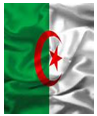 